Check	Date	Vendor#	Vendor Name 10-0101.002.000.00.00 Cash - PNC BankP.O.F/PInv Date	Invoice #Check AmountBatchSrcStat10194544	11/03/23	KEY53  KEYSTONE COLLECTIONS GROUP	$374.1120231191CC	RCheck	Date	Vendor#	Vendor Name 10-0101.002.000.00.00 Cash - PNC BankP.O.F/PInv Date	Invoice #Check AmountBatchSrcStat10194553	11/02/23	ALL55  REPUBLIC SERVICES	$4,688.1220231101CC	RCheck	Date	Vendor#	Vendor Name 10-0101.002.000.00.00 Cash - PNC BankP.O.F/PInv Date	Invoice #Check AmountBatchSrcStat10194561	11/08/23	BYR28  DANIEL J BYRD / JIE LAN	$198.5520231101CC	OCheck	Date	Vendor#	Vendor Name 10-0101.002.000.00.00 Cash - PNC BankP.O.F/PInv Date	Invoice #Check AmountBatchSrcStat10194570	11/08/23	ENB22  RALPH A ENBERG JR	$1,915.6620231101CC	RCheck	Date	Vendor#	Vendor Name 10-0101.002.000.00.00 Cash - PNC BankP.O.F/PInv Date	Invoice #Check AmountBatchSrcStat10194580	11/08/23	APE*32 KRISTY S GRAZIER	$1,404.4320231101CC	O10194590	11/08/23	PER45  ZACHARY TRISTAN PERSICHETTI / JOY	$314.7920231101CC	RCheck	Date	Vendor#	Vendor Name 10-0101.002.000.00.00 Cash - PNC BankP.O.F/PInv Date	Invoice #Check AmountBatchSrcStat10194590	11/08/23	PER45  ZACHARY TRISTAN PERSICHETTI / JOY	$314.7920231101CC	RCheck	Date	Vendor#	Vendor Name 10-0101.002.000.00.00 Cash - PNC BankP.O.F/PInv Date	Invoice #Check AmountBatchSrcStatCheck	Date	Vendor#	Vendor Name 10-0101.002.000.00.00 Cash - PNC BankP.O.F/PInv Date	Invoice #Check AmountBatchSrcStat10194608	11/08/23	VIC07	MICHAEL VICCARI	$243.9820231101CC	R10194615	11/08/23	SAN14  BETH SANTA	$134.7920231101CC	RCheck	Date	Vendor#	Vendor Name 10-0101.002.000.00.00 Cash - PNC BankP.O.F/PInv Date	Invoice #Check AmountBatchSrcStat10194615	11/08/23	SAN14  BETH SANTA	$134.7920231101CC	R10194617	11/17/23	KEY53  KEYSTONE COLLECTIONS GROUP	$586.3120231192CC	RCheck	Date	Vendor#	Vendor Name 10-0101.002.000.00.00 Cash - PNC BankP.O.F/PInv Date	Invoice #Check AmountBatchSrcStat10194675	11/15/23	35JB	JENNIFER BIRCH (MS)	$293.82TRIP - WALK WITH AMAL20231101CC	R10194678	11/15/23	JOR07  JORDAN TAX SERVICE, INC.	$14,798.0020231101CC	RCheck	Date	Vendor#	Vendor Name 10-0101.002.000.00.00 Cash - PNC BankP.O.F/PInv Date	Invoice #Check AmountBatchSrcStat10194719	11/15/23	ALL55  REPUBLIC SERVICES	$300.00PLANK20231101CC	R10194725	11/15/23	SCH98  SCHOLASTIC	$1,196.0020231101CC	R10194766	11/17/23	WON02 WONDER WORKSHOP, INC.	$359.9820231101CC	OInstruction-Regular Program - General Supplies116101348 / 10-1110.610.000.13.48	20231177F	09/01/23	WON110617359.9810194767	11/20/23	DIP03	CATLYN DiPASQUALE	$83.8520231101CC	R10194768	11/20/23	PAS16  PASBO	$75.0020231101CC	RFINANCIAL - DUES & FEES2510810 / 10-2519.810.000.00.00	11/09/23	646375.00Check	Date	Vendor#	Vendor Name 10-0101.002.000.00.00 Cash - PNC BankP.O.F/PInv Date	Invoice #Check AmountBatchSrcStat10194769	11/20/23	PME02  PMEA	$150.0020231101CC	OCheck	Date	Vendor#	Vendor Name 10-0101.002.000.00.00 Cash - PNC BankP.O.F/PInv Date	Invoice #Check AmountBatchSrcStat10194781	11/30/23	CON90  CONSOLIDATED COMMUNICATIONS	$3,062.8520231101CC	OCheck	Date	Vendor#	Vendor Name 10-0101.002.000.00.00 Cash - PNC BankP.O.F/PInv Date	Invoice #Check AmountBatchSrcStat99999955	11/03/23	GAPA1 Great American Plan Administrators Inc	$34,807.81 20231191	W	RCheck	Date	Vendor#	Vendor Name 10-0101.002.000.00.00 Cash - PNC BankP.O.F/PInv Date	Invoice #Check AmountBatchSrcStat99999961	11/17/23	ZZ01	PNC BANK PAYROLL	$464,259.09	1120	W	RCheck	Date	Vendor#	Vendor Name 10-0101.002.000.00.00 Cash - PNC BankP.O.F/PInv Date	Invoice #Check AmountBatchSrcStat99999964	11/17/23	GAPA1 Great American Plan Administrators Inc	$35,399.39	1120	W	RCheck	Date	Vendor#	Vendor Name 10-0101.002.000.00.00 Cash - PNC BankP.O.F/PInv Date	Invoice #Check AmountBatchSrcStat99999976	11/30/23	ZZ13	PUBLIC SCHOOL EMPLOYES' RETIREMENT	$257,971.85 20231198	W	OTotals For Bank Account 10-0101.002.000.00.00 Cash - PNC BankAQU02	AQUA FILTER FRESH INC10-1110.610.000.19.00/116101910-2360.610.000.00.00/2360610GENERAL SUPPLIES - ELEM SCHOOL	$45.80SUPT - GENERAL SUPPLIES	$64.30BHP21	B&H PHOTOVIDEOVendor Total$110.1010-1110.610.000.31.10/11610311010-2818.650.000.00.00/2818618EDUC - SUPPLIES - HS TECH ED	$938.75SOFTWARE SUPPLIES & LICENSING	$342.64BAR02	B & R POOLS & SWIM SHOPVendor Total$1,281.3910-2620.431.000.19.00/262043119JB13	JANEL BIAGIARELLIOperation/bldg Svc - Preventive Maintenance	$290.00Check Dates 11/01/23 - 12/31/23	Check # 00001000 - 99999999Vendor#	Vendor Name 0101 CashDescriptionAmount0464 Retirement Employee-Voya0470 Payroll Deductions & WithholdingsCheck Dates 11/01/23 - 12/31/23	Check # 00001000 - 99999999Vendor#	Vendor NameDescriptionAmount0475 Employer Paid Benefits0475 Employer Paid BenefitsTRA07 TRANSPERFECT INTERNATIONAL LLC330 Purch Other Prof SvcGOE22 GOEHRING RUTTER & BOEHM335 Tax Billing CostsSpecial Education Gen'l Svcs-Other Prof Fees	$400.00SEPTEMBER 2023 PROFESSIONAL SERVICES	$1,505.00442 Rental-equip&vehicles538 Telecommunications562 Tuition Payments To Charter SchoolsAHC99 ACHIEVEMENT HOUSE CYBER CHARTERTUITION SEPTEMBER & OCTOBER 2023	$2,598.43610 General Supplies6111 Cur Real Estate Tax621 Natural GasUGI53 UGI ENERGY SERVICES9/25/23 - 10/24/23	$616.93621 Natural Gas640 BooksSCH98 SCHOLASTICInstruction-Reg.-Books-Title 1	$598.00Instruction-Reg-Books-Title 1	$598.00Total for 640 Books	$1,196.00880 Refund/prior Yr RecptReport Total	$3,931,540.14Vendor#	Vendor Name23-24 YearFund 10Prof Education Serv-iuDescriptionAmountProfessional Educational Services - Other EducationaTotal for 323 Professional Educational Services - Other Educationa	$25,759.80Professional Educational Services - OtherPurch Other Prof Svc332 DeliquentVendor#	Vendor Name 410 Cleaning ServicesDescriptionAmountNOV54	NOVA SPORTS	Football - CLEANING SERVICES	$1,142.50430 Repairs/maintenance431 Preventive Maintenance432 Repairs & Maintenance Svc433 Repairs & Maintenance Srvcs Vehi442 Rental-equip&vehicles510 Student Transport Svc525 Bonding InsuranceSHA11	TOWNSHIP OF SHALER538 TelecommunicationsAIU00	ALLEGHENY INTERMEDIATE UNIT549 ADVERTISINGPIT41	PITTSBURGH POST-GAZETTE563 Tuition/private Sch2024 TAX COLLECTORS BOND	$7,771.90TRANSPORT/TELECOMMUNICATIONS	$767.00REQUEST FOR PROPOSALS 10/8, 10/15 & 10/22/23	$855.00567 Tuition To Appr Priv Sch (APS)DAY04	DAY SCHOOL	AA, EM & GW APS TUITION 12/1/23 - 12/31/23	$18,228.00569 Tuition - Other581 Travel Conference582 Travel Teachers Inter District583 Travel w/studentsABC57	ABC TRANSIT, INC584 Travel Inter-DistrictInstruction-Regular Program - Travel w/students	$245.78Office/superintendent - Inter-District	$216.65Office/superintendent - Inter-District	$170.54Office/superintendent - Inter-District	$216.65Office/superintendent - Inter-District	$12.59Office Of Principal - Inter-District	$351.32COMMUNITY SERVICES -TRAVEL INTER DISTRICT	$204.06591 Security/police SvcSHA11	TOWNSHIP OF SHALER599 Misc Purchased ServicesMON21	MONROE SCALE610 General SuppliesOFFICER FOR POWDERPUFF GAME 11/21/23	$420.00Wrestling - MISC PURCHASED SERVICES	$275.00648 Books&periodicals On Elec MediaTotal for 648 Books&periodicals On Elec Media	$5,143.16650 Supplies & Fees Technology RelatedTime: 09:04:36Transaction Detail Report For 2023-2024Transaction Detail Budget TransfersBAR017Date Range 11/01/23-08/31/24Account NumberVoucher#Description / Vendor	DateSRCPO#Invoice#Check#AmountTotals For Fund10  Fund 1010	Transaction Lines Totaling0.00Total Debits9,000.00Total Credits-9,000.00Time: 17:15:382023-2024Expenditure Accounts - with Activity OnlyBAR020aEnding Date: 11/30/23	FUNCTION BOARD SUPPLEMENT10 Fund 101000 Instruction1100 Instruction-regular ProgTime: 17:15:382023-2024Expenditure Accounts - with Activity OnlyBAR020aEnding Date: 11/30/23	FUNCTION BOARD SUPPLEMENTALL10 Fund 101500 ** Functio Total 1000 ** Function (E) Total2000 Support Services2100 Pupil PersonnelTime: 17:15:392023-2024Expenditure Accounts - with Activity OnlyBAR020aEnding Date: 11/30/23	FUNCTION BOARD SUPPLEMENTALL10 Fund 102000 Support ServicesTime: 17:15:392023-2024Expenditure Accounts - with Activity OnlyBAR020aEnding Date: 11/30/23	FUNCTION BOARD SUPPLEMENTTime: 17:15:392023-2024Expenditure Accounts - with Activity OnlyBAR020aEnding Date: 11/30/23	FUNCTION BOARD SUPPLEMENTAdjusted	Current	Current	RemainingBudget	YTD Expended	Expended	Encumbrances	Balance	%UsALL10 Fund 104000 Facility Acq & Impr Svc 4600 Building Impr Svc-replTime: 17:14:332023-2024Expenditure Accounts - with Activity OnlyBAR020aEnding Date: 11/30/23	OBJECT SUPPLEMENTAdjusted	Current	Current	RemainingBudget	YTD Expended	Expended	Encumbrances	Balance	%UsALL10 Fund 10100 Salaries200 BenefitsTime: 17:14:33Ending Date: 11/30/232023-2024Expenditure Accounts - with Activity OnlyBAR020aALL10 Fund 10300 Purchased Prof/tech Svc400 Purchased Property SvcTime: 17:14:342023-2024Expenditure Accounts - with Activity OnlyBAR020aEnding Date: 11/30/23	OBJECT SUPPLEMENTALL10 Fund 10500 Other Purchased ServicesTime: 17:14:342023-2024Expenditure Accounts - with Activity OnlyBAR020aTime: 13:29:422023-2024Revenue Accounts - with Activity OnlyBAR020aEnding Date: 11/30/23	Revenues Board Supplement10 Fund 106000 Revenue - Local Sources 6111 Cur Real Estate TaxTime: 13:29:432023-2024Revenue Accounts - with Activity OnlyBAR020aEnding Date: 11/30/23	Revenues Board SupplementALL10 Fund 106000 Revenue - Local Sources6510 Earnings On Investments 000 TO BE DISTRIBUTED6510 Function (R) TotalAnticipated		YTD Revenue	Current Revenue Revenue	Adjustments		Received		ReceivedRemaining Balance %Us6710 Admission-student Events 000 TO BE DISTRIBUTED6710 Function (R) Total6740 Athletic Physicals000 TO BE DISTRIBUTED6740 Function (R) Total6831 Federal Pass Through Revenues 000 TO BE DISTRIBUTED6831 Function (R) Total6832 IDEA Federal Pass Through Funds 000 TO BE DISTRIBUTED6832 Function (R) Total6839 Federal Revenue Received From Other Interm 000 TO BE DISTRIBUTED6839 Function (R) Total6890 Other Revenue From Intermediate SrcTime: 13:29:432023-2024Revenue Accounts - with Activity OnlyBAR020aEnding Date: 11/30/23	Revenues Board Supplement6000 Revenue - Local Sources67000 Revenue - State SourcesTime: 13:29:432023-2024Revenue Accounts - with Activity OnlyBAR020aEnding Date: 11/30/23	Revenues Board Supplement7000 Revenue - State Sources8000 Revenue - Federal SourceTime: 13:29:432023-2024Revenue Accounts - with Activity OnlyBAR020aEnding Date: 11/30/23	Revenues Board Supplement9000 Other Financing SourcesGENERAL FUNDSUMMARY OF INVESTMENTS - GENERAL FUNDFUND FOR CONSTRUCTION, RENOVATION & REPAIR (CR&R)CAFETERIA FUNDBOND FUNDSUMMARY OF INVESTMENTS - BOND FUND2019 BOND FUNDSUMMARY OF INVESTMENTS - BOND FUNDSUMMARY OF CD PROGRAM - GENERAL FUNDGENERAL FUNDSUMMARY OF INVESTMENTS - GENERAL FUNDFUND FOR CONSTRUCTION, RENOVATION & REPAIR (CR&R)CAFETERIA FUNDBOND FUNDSUMMARY OF INVESTMENTS - BOND FUND2019 BOND FUNDSUMMARY OF INVESTMENTS - BOND FUNDSUMMARY OF CD PROGRAM - GENERAL FUND10/17/2023From: 09/Ci/2023..:>11a1c:1 Ml c:a LIC:I I IC:lll.01 y J\..I IVVIQuarterly ReportActivities AccountPAGE 1To	09/30/2023	cnec1<1ngEnding Balance on statement dated 09;30/2023 -> Add: Outstanding Deposits (Bank Deposits) -> +15022.070.00Less: Outstanding ChecksCash Balance for Checking->  -Cash Bal nce as of 09/30/2023 ->as of 09/01/2023 ->0.0015022.0715953.50Add: Total Deposits (Bank Deposits) -> +Less: Total Checks and Withdrawls -> -707.331638.76Cash Balance as of 09/30/2023 ->	i5022.07-A-c-c-o-u-n-t -------------------------000990 Petty Cas:-iSummary of Asset AccountsBeg. Bal.	Recpt/JV	Disb/JV	Transfers	End. Bal.0.00	0.00	0.00	0.00	0.00I have reviewed the above ledger report and attached reports for the current month. I find them accurate and complete to the best of my knowledge.Bookkeeper: Principal: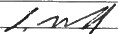 Date:	I	IDate:,& ;0	/G 710/17/2023	Shaler Area Elementary School	PAGE  1Quarterly ReportFrom: 07/01/2022 To	09/30/2023Activities AccountFrom Account:	104To Account:	810AccountName	Beg. Bal.	Recpt/JV- Disb/JV	Transfer End. Bal. Payables Working000105 class of 2016	0.00	0.00	0.00	0.00	0.00	0.00	0.00000150 General Activities	1319.60	753.00	-427.02	0.00	1645.58	0.00	1645.58000160 Titan Shop	5683.62	641.50	-1653.78	0.00	4671.34	0.00	4671.34000260 Apples for Students	2421.57	0.00	0.00	0.00	2421.57	0.00	2421.57000280 Yearbook (Memory Book)	2840.32	0.00	0.00	0.00	2840.32	0.00	2840.32000305 Arts and Crafts Club	70.39	0.00	0.00	0.00	70.39	0.00	70.39000310 Bowling Club	1611.64	0.00	0.00	0.00	1611.64	0.00	1611.64000320 Zoo Bus	0.00	0.00	0.00	0.00	0.00	0.00	0.00000330 Golf Club	0.00	0.00	0.00	0.00	0.00	0.00	o.oo·000350 Photo Club	74.93	0.00	0.00	0.00	74.93	0.00	74.93000360 Hats for Hearts	0.00	0.00	0.00	0.00	0.00	0.00	0.00000370 World Culture	46.46	0.00	0.00	0.00	46.46	0.00	46.46000380 Framing Craft Club	53.35	0.00	0.00	0.00	53.35	0.00	53.35000390 Grant Club	0.00	0.00	0.00	0.00	0.00	0.00	0.00000400 4th grade Giordano	0.00	0.00	0.00	o_.oo	0.00	0.00	0.00000502 Team SB	107.96	0.00	-100.00	0.00	7.96	0.00	7.96000503 Team SC	0.00	0.00	0.00	0.00	0.00 •	0.00	0.00000601 6th Grade McDermott	0.00	0.00	0.00	0.00	0.00	0.00	0.00000603 Team 6C	0.00	0.00	0.00	0.00	0.00	0.00	0.00000604 Team 6D	0.00	0.00	0.00	0.00	0.00	0.00	0.00000810 Interest	1375.68	202.85	0.00	0.00	1578.53	0.00	1578.53Group Total	15605.52	1597.35	-2180.80	0.00	15022.07	0.00	15022.07  ··	Grand Total	15605.52	1597.35	-2180.80	0.00	15022.07	0.00  15022.07I have reviewed the above ledger report and attached reports for the current month. I find them accurate and complete to the best of my knowledge.Bookkeeper;	,	Principal; _......_./.2.1.-.........Date:_/_/_ Date:1J1.._/i:J_/.3:L10/18/2023From: 09/01/2023To	09/30/2023Shaler Area tlementary ::,cnoo1 Quarterly ReportSpeciaI AccountCnec1<1.ngPAGE 1Ending Balance on statement dated 09/30/2023 ->Add: Outstanding Deposits (Bank Deposits) -> +Less: Outstanding Checks	-> -Cash Balance as of 09/30/2023 ->Cash Balance for Checking	as of 09/01/2023  ->Add: Total Deposits (Bank Deposits) > +Less: Total Checks and Withdrawls -> -29761.50o.oo673.2929088.2129959.05342.22539.77Cash Balance as of 09/30/2023 ->	29761.50Summary of Asset AccountsAccount	Beg. Bal.	Recpt/JV	Disb/JV	Transfers	End. Bal.)00990 Petey Cash	0.00	0.00	0.00	0.00)00991 Cash On P.and	0.00	342.22	0.00	-342.22)00992 Checking	29959.05	0.00	539.77	342.22)00993 Savings	0.00	0.00	0.00	0.00)00994 Investments	0.00	o.oo	o.oc	0.0029959.05I have reviewed the above ledger report and attached reports for the current month. I find them accurate and complete to the best of my knowledge. •Bookkeeper: 	 Principal: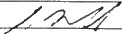 Date:--- /	IDate:4- / j_j  l ZJ_10/18/2023From: 07/01/2023 To	09/30/2023Shaler Area Elementary School Quarterly ReportSpecial AccountPAGE  1From Account:	500To Account:	810Account Name	Beg. Bal.	Recpt/JV	Disb/JV	Transfer End. Bal. Payables Working000500 Gardening Club000504 Music Dept000505 Science Fair000506 Conservatory000508 Strings000509 chorus000510 Band Account000515 Book Fair000520 Titan Trail000530 ROBOTICS000550 Library Account 000555 Robert C. Bergstrom Bk 000560 Lost Books000570 Musical 000590 Misc. In & Out 000600 SAES Singers000640 Talent Show000660 Charles Gray Perf. 000700 PPG/Grant-Oros000810 InterestGroup Total Grand Total0.00646.11434.47141.17844.94163.511697.010.0012536.40482.990.00184.24292.583834.450.00522.39926.022256.793743.521205.1429911.7329.911.73I have reviewed the above ledger report and attached reports for the current month. I find them accurate and complete to the best of my knowledge.Bookkeeper: 	 Principal: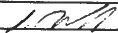 Date:_/_/_ Date:.d£../.L.:1../.3:.lPage I of2SHALER AREA HIGH SCHOOL ACTIVITIES ACCOUNTGeneral Ledger Report Financial ReportSAHS ACTIVITIES ACCOUNTActivity Accounts$61.28$2,175.69$502.96$0.00$22,263.64$20,891.88Page 2 of2SHALER AREA HIGH SCHOOL ACTIVITIES ACCOUNTGeneral Ledger ReportAcct	Account Name	Beg. Bal.	Recpt / JV	Disb/JV	Transfers	End. Bal.	YTD Payables	Work Bal07.9285.0009.88,765.18GL AccountsGLAcct	Begin Bal	Recet/ JV	Disb/ JV	Transfers	End Bal	YTD Paiables	Work BalI have reviewed the above ledger report and attached reports for the current month. I find them accurate and complete to the best of myknowledge.	..-,		Bookkeeper:	•		 ( Activities Director:		Date:&/	2-t 23Date:_f.11/ 2-t '°DPage I of2SHALER AREA HIGH SCHOOL SPECIAL ACCOUNTGeneral Ledger ReportFinancial ReportSAHS SPECIAL ACCOUNT$0.00	$3,521.20$0.00	$4,204.76$0.00	$206.34$0.00	$3,065.00$0.00	$21,970.00760	Scholarships761	Fugh Scholarship 2023$0.00	$3,982.05$0.00	$0.00October 02, 202'3SHALER AREA HIGH SCHOOL SPECIAL ACCOUNTGeneral Ledger ReportPage 2 of2GL AccountsGLAcct	 Begin Bal	Recpt/ JV	Dlsb I JV	Transfers	End Bal	YTD Payables	Work BalGeneral Ledger Grand Total	$199,597.72	$33,186.00	$(58,036.57)	$0.00	$174,747.15	$0.00	$174,747.15I have reviewed the above ledger report and attached reports for the current month. I find them accurate and complete to the best of myknowledge.	LP 	Bookkeepe"	Date!Cl I	3Activities Director:	Date:J_QJ 2-/ 2.3IDate: 10/16/23	Shaler Area School District	Page: 1!Time:13:46:53	Activity Account	BAR13tJuly 2023·2024IClub Activity	Beginning Balance	Revenues	Expenditures	Ending Balance  !ART CLUB • SAMS	0.00	0.00	0.00	·o.oo:iDate: 10/16/23	Shaler Area School District	Page: 1:Time:13:47:06	Activity Account	BAR13August 2023-2024	IiClub Activity	Beginning Balance	Revenues	Expenditures	Ending Balance  i	ICLASS OF 2029• SAMS0.00	0.00	0.00	o.oo'jES CLASS • SAMS	0.00	0.00	0.00	o.oo,FACS-SAMS	69.29	0.00	0.00	69.291GATE CLASS - SAMS	78.95	0.00	0.00	78.95HEALTH AND PE CLUB - SAMS	5,067.02	0.00	0.00	5,067.02HISTORY CLUB - SAMS	424.48	0.00	0.00	424.48INTRA DISTRICT OBLIGATION	567.71	750.65	0.00	1,318.36lnterfund Accounts Receivable	0.00	0.00	0.00	0.00'JAPANESE CLUB - SAMS	104.21	0.00	0.00	104.211JUNIOR CLASSIC LEAGUE - SAMS	67.41	0.00	0.00	67.41LIBRARY CLUB - SAMS	1,052.24	0.00	0.00	1,052.24MUSICAL - SAMS	19,585.23	0.00	0.00	19,585.23NATURE/OUTDOOR CLUB	210.24	0.00	0.00	210.24ORCHESTRA ACCOUNT - SAMS	775.68	0.00	0.00	775.68SCHOOL PLAY • SAMS	8,614.66	0.00	348.99	8,265.67.SCHOOL STORE-SAMS	3,477.35	0.00	0.00	3,477.36'SKI CLUB - SAMS	64.57	0,00	0.00	64.5715,931.40562.45TALENT SHOW - SAMSTEAM 7 BLUE ACCOUNT - SAMS TEAM 7 RED ACCOUNT - SAMS TEAM 7 WHITE ACCOUNT • SAMS TEAM 8 BLUE • SAMSTEAM 8 RED - SAMS TRACK CLUB • SAMS728.34'.109.07ITotal Account Balance	72,861.57	2,464.45	9,132.15	66,193.87iIDate: 10/16/23Shaler Area School DistrictiIPage: 1!IActivity Account	BAR13September 2023-2024	IEnding BalanceIo.oo:I383.52;87.25:1,448.11:o.oo;0.00.1,585.00',o.oo'0.00.I69.29;78.95I	I5.0 7.02i424.48i 1,347.360.00104.2167.41•I1,052.24·18,730.23i;210.24:775.688,049,63;2,743.3554.5715,290;60'562.451,627.56,400.00-164.50400.001400.00400.00873.74'0.00109.071iTotal Account Balance	66,193.87	4,360.25	7,766.37	62,787.75,Supplement C.2 – Cafeteria Operating Statement OctoberSupplement C.2 – Cafeteria Operating Statement September-REVISEDABC TransitMarina Buffington Gary YoungCraig ZachariasAGREEMENTThis Agreement is entered as of January 1, 2024, by Shaler Area School District, with offices at 1810 Mt Royal Blvd, Glenshaw, PA 15116 (the “SCHOOL DISTRICT”), and IN Community Magazines, Inc., with offices at 11 Mayview Road, Canonsburg, PA (“IN Community Magazines”) (the “Agreement”).RECITALSWHEREAS, IN Community Magazines is in the business of writing, designing, producing and distributing full-color, quarterly, high-quality magazines.WHEREAS, the “SCHOOL DISTRICT” serves the Shaler Area School District.WHEREAS, under the terms of this Agreement, IN Community Magazines agrees to write, edit, design and print “IN Shaler Area” community magazine and distribute the magazine, through the U.S. Postal Service, to each household in the SCHOOL DISTRICT (currently numbering approximately 15,124 households, plus 2,944 residents from 15214 and 15212 zipcodes). IN Community Magazines will maintain ownership of the magazine and the SCHOOL DISTRICT will receive the sponsorship benefits outlined in Article II of this Agreement.ARTICLE I PRODUCTION TIMELINEThe four, quarterly mailing dates for IN Shaler Area magazine are March (spring 2024), June (summer 2024), August (fall 2024) and October (winter 2024).ARTICLE II BENEFITS AND CONTENTContent. Each new quarterly “IN Shaler Area” magazine that is created will be: unique to the community, full-color and printed on gloss paper, and contain no less than 32 pages plus a four-page cover. The content and quality will be consistent with that of the existing IN Community Magazines.SCHOOL DISTRICT Specific Benefits. As a major sponsor of the IN Community Magazines, the SCHOOL DISTRICT will receive four(4) pages in each issue to promote AREA SCHOOL DISTRICT news and events.All SCHOOL DISTRICT content will be approved by the SCHOOL DISTRICT prior to publication and distribution.IN Community Magazines will be solely responsible for the design, printing and mailed distribution of IN Shaler Area magazine.SCHOOL DISTRICT pages will be placed in even numbered page spreads and will not be interspersed with advertisements on facing pages. The SCHOOL DISTRICT agrees not to use any of their four (4) pages to sell advertisements.Non-Offensive Ads and Content. The SCHOOL DISTRICT will be provided the opportunity to review all magazine content prior to publication and distribution of each issue. The magazines shall not contain inappropriate language, pictures/images, or other depictions of an inappropriate, illegal, or immoral nature including, but not limited to,advertising/promotion of alcohol or tobacco products, illegal drugs, depictions of a sexual nature, material of a harassing or discriminatory nature, or political advertising. Religious advertising/editorial of an intolerant nature will not be allowed. In the event the magazine contains any inappropriate material discussed above, the SCHOOL DISTRICT has the right to reject such information. If IN Community Magazines fails to remove such content, the SCHOOL DISTRICT may terminate this Agreement immediately and without regard to the notice requirement in Article IV.Front Cover. One front cover per year will be reserved for use of the SCHOOL DISTRICT. The SCHOOL DISTRICT shall have discretion as to the contents of this cover, subject to the standard cover layout utilized by IN Shaler Area community magazine and mutually agreed upon with IN Community Magazine’s cover standards and corporate brand.	AREA SCHOOL DISTRICT pages will not be interspersed with advertisements on facing pages, with the exception of potentially crossing over the centerfold newsletter produced by UPMC or Allegheny Health Network. The SCHOOL DISTRICT agrees not to use any of their four (4) pages to sell advertisements.Right of First Refusal. The SCHOOL DISTRICT has the option to extend this contract through 2025 at the current pricing set forth in Article III.ARTICLE IIIPRICING AND PAYMENT TERMSPricing and Additional Pages. Regardless of the magazine page count or advertiser involvement, the SCHOOL DISTRICT shall pay a fixed fee of One Thousand, Three Hundred and Eighty Dollars ($1,380) per each quarterly issue, allowing for four (4) pages per issue. Additional SCHOOL DISTRICT pages can be purchased for Three Hundred and Forty-Five Dollars ($345.00) each. The fee shall remain fixed for the term of this Agreement regardless of changes in circulation. IN Community Magazines agrees to publish and distribute four (4) issues of IN Shaler Area per year on a quarterly basis (See Article I).Printing. IN Community Magazines will overprint One Hundred (100) copies of each issue for additional SCHOOL DISTRICT distribution purposes. The SCHOOL DISTRICT will not be financially responsible for these copies. Additional copies in excess of One Hundred (100) count overprint may be purchased at fifty cents ($0.50) per copy.Invoice Submission. IN Community Magazines will submit invoices to the SCHOOL DISTRICT sixty (60) days before production of each issue so that payment will be made at or before the time of production. The SCHOOL DISTRICT shall not be obligated to make payment as to any publication that is not approved by the SCHOOL DISTRICT as provided in Section 2.2(c).ARTICLE IVPAYMENT TERMS AND TERMINATION RIGHTSTerm. The term of this Agreement is January 1, 2024, to January 1, 2025, to include the Spring 2024, Summer 2024, Fall 2024 and Winter 2024 issues.Termination Rights. Either party reserves the right to terminate this Agreement at any time, with or without cause, upon sixty (60) days written notice to the other party. Upon receipt of such notice from the SCHOOL DISTRICT, IN Community Magazines shall immediately discontinue reproducing SCHOOL DISTRICT material for future use.Community Support. It will be IN Community Magazines’ objective and right to develop financial and content partnerships with other advertisers and local governments.ARTICLE V MISCELLANEOUSOwnership. IN Community Magazines will maintain exclusive ownership rights of the IN Shaler Area magazine.Relationship of Parties. The SCHOOL DISTRICT and IN Community Magazines are independent contracting parties and shall be independent contracting parties during the term of this Agreement. Nothing in this Agreement shall be construed to create a principal/agent, employer/employee, master/servant, or partnership or joint venture relationship.IN Community Magazines Disclosure. IN Community Magazines shall be entitled to (a) place portions of IN Shaler Area on the IN Community Magazines’ websites or any other websites, and (b) reproduce all or a portion of any IN Shaler Area magazine produced during the term of this Agreement for free distribution.SCHOOL DISTRICT Disclosure. The SCHOOL DISTRICT shall be entitled to (a) place portions of IN Shaler Area on the SCHOOL DISTRICT’s websites or any other websites, and (b) reproduce all or aportion of any “IN Community” magazine produced during the term of this Agreement for free distribution.Expenses. Except as otherwise provided in this Agreement, the SCHOOL DISTRICT and IN Community Magazines shall pay their own fees, expenses and disbursements, including the fees and expenses of their respective counsel, accountants and other experts, in connection with the subject matter of this Agreement and all other costs and expenses incurred in performing and complying with all conditions to be performed under this Agreement.Waivers. The waiver by either Party hereto of a breach of any provision of this Agreement shall not operate or be construed as a waiver of any subsequent breach.Binding Agreement. This Agreement shall be binding upon and inure to the benefit of the Parties hereto and their respective successors, assigns, subsidiaries and affiliated companies.Entire Agreement. This Agreement and the documents delivered pursuant hereto constitute the entire agreement and understanding between the Parties hereto as to the matters set forth herein and supersedes and revokes all prior agreements and understandings, oral and written, between the Parties hereto or otherwise with respect to the subject matter hereof. No change, amendment, termination or attempted waiver of any of the provisions hereof shall be binding upon any Party unless set forth in an instrument in writing signed by both Parties or their respective successors in interest.Counterparts. This Agreement may be executed simultaneously in two or more counterparts, including facsimiles, each of which shall be deemed an original and all of which together shall constitute one and the same instrument.Headings. The article, section and other headings contained in this Agreement are for reference purposes only and shall not be deemed to be a part of this Agreement or to affect the meaning or interpretation of this Agreement.Construction. Within this Agreement, the singular shall include the plural and the plural shall include the singular, and any gender shall include all genders, as the meaning and the context of this Agreement shall require.Governing Law and Choice of Forum. The validity and interpretation of this Agreement shall be construed in accordance with and governed by the internal laws of the Commonwealth of Pennsylvania. All claims, disputes or causes of action relating to or arising out of this Agreement shall be brought, heard and resolved solely and exclusively by the Allegheny County Court of Common Pleas in Pittsburgh, Pennsylvania and/or the U.S. District Court for the Western District of Pennsylvania in Pittsburgh, Pennsylvania.IN Community Magazines will defend, indemnify, and hold harmless SHALER AREA SCHOOL DISTRICT from and against any and all losses, liabilities, claims, causes of action, suits, and damages based upon, arising out of or in connection with any content except such content expressly identified in Section 5.14.Subject to and without waiver of any immunities or limitations of liability provided by applicable law, including the provisions of the Political Subdivision Tort Claims Act, 42 Pa.C.S. §§ 8541, et seq., SCHOOL DISTRICT will defend, indemnify, and hold harmless IN Community Magazines from and against all losses, liabilities, claims, causes of action, suits, and damages based upon, arising out of or in connection with any SCHOOL DISTRICT specific content submitted by or written for the SCHOOL DISTRICT that wasexpressly reviewed and accepted by the SCHOOL DISTRICT for inclusion in the IN Shaler Area magazine.Severability. If any term, covenant, condition or provision of this Agreement or the application thereof to any circumstance shall be invalid or unenforceable to any extent, the remaining terms, covenants, conditions and provisions of this Agreement shall not be affected thereby and each remaining term, covenant, condition and provision of this Agreement shall be valid and shall be enforceable to the fullest extent permitted by law. If any provision of this Agreement is so broad as to be unenforceable, such provision shall be interpreted to be only as broad as is enforceable.Attorneys’ Fees. If a dispute arises among the Parties as a result of which an action is commenced to interpret or enforce any of the terms of this Agreement, each Party hereto shall be solely responsible for its own legal fees, except whereas otherwise permitted by law.[Remainder of page intentionally left blank]IN WITNESS WHEREOF, the parties set their hands and seals intending to be legally bound hereby as of the day and year first above written.WITNESS/ATTEST:	SHALER AREA SCHOOL DISTRICTBy:	 Name:	 Title:	IN COMMUNITY MAGAZINES, INC.By:	 Name:	 Title:	To the Shaler Area School District Board of Directors Shaler Area School DistrictAttn: Sherri M. Jaffee, Director of Business Affairs 1800 Mt. Royal Blvd.Glenshaw, PA 15116-2196Re: Payroll Services AgreementThis letter is to confirm our understanding of the terms and objective of our Financial Services Agreement (FSA) as well as the nature and limitations of services we will provide.Engagement ObjectiveThe objective of this engagement is for us to perform the procedures outlined below to assist the Shaler Area School District with various payroll services.Terms of AgreementThe terms of this engagement will commence on or about December 7, 2023, as agreed upon by Carl M Dawson (1099 Contractor) and Shaler Area School District (the District) and will end on or about June 7, 2024.The District has the option to extend the expiration date on a month by month basis, as long as the District informs Contractor of its intent to do so prior to the 15th of the month the contract is set to expire, and Contractor agrees to continue the contract. This can be executed in email form, and attached to this contract should the District decide to exercise this clause.Our Services and ResponsibilitiesWe will provide you with the following payroll services to ensure your day to day operations of the payroll department run efficiently and effectively.Payroll ProcessingServices to be performed:Input, calculation, review, and documentation of all items necessary for the payment of all Shaler Area School District employees. This includes but is not limited to hourly employees, salary employees, temporary employees, long term substitutes, substitutes, overtime, extra duty, activities, athletics, variances, loss of prep, curriculum writing, summer school, tutors, sabbaticals/leaves etc.Processing and updating current Jotforms.Full Review of timesheets and supplemental paperwork to ensure accurate representation of normal, overtime and other pay categories. Verify all data/documentation that are provided for accuracy/completeness, working with the Business, Benefits and Human Resources offices.Reconciling of all classes of pay including but not limited to Salaried and Hourly employee pay1Communication and reconciliations per pay and the implementation of a tool to be used with the Benefits and Human Resources offices.Processing of payroll (printing checks and submitting direct deposit ACH file to the bank) and all necessary steps and payments required.Provide information for payment of payroll taxes (941 and 501), submit to taxing bodies and make paymentVOYA Retirement processing and payment submission – per pay/monthly as requiredQuarterly filing/paying of EIT, LST, Unemployment Compensation, 941 Quarterly Returns, PDE 339, PA State Tax Return paymentsState, federal and local reporting in conjunction with current and future legislation and tax authoritiesBasic data entry for any new employees into payroll system and PSERSComputation of teachers pay for lump sum payments and 26 payments if applicable to the period of services.Maintain documentation, reports and supporting workpapers for each employee for each pay period as required of the district.Processing of yearly data: W-2’s and 1095’s, including but not limited to all social security, federal, state and local requirements.Fiscal Year duties:	Completion of worksheets as required by the District, including but not limited to the computation and reconciliation of teacher’s salaries and updating salaries in the systemUpdate Deduction/Benefit amounts per employeeUpdate Union Dues as requiredSpecial Payments: increment/retention bonuses, healthcare opt-out stipends, personal/sick/vacation day payoutsTraining – Training of the District’s payroll staff for the full complement and inclusion of all services and processes for the payroll office.Limitations of ServicesThis engagement does not include any Human Resource services, should the District decide to use Human Resource services, please let us know.Because this engagement does not include any Human Resource services, we will rely on the accuracy of the documentation provided to us for the bi-weekly payroll from district personnelonly, and will not be responsible for benefits management, on-board and off-board of employees, Regulatory Compliance, Leave Management (FMLA, Sabbaticals, Workers Comp, etc.), ADA Management, ACA Reporting, Benefits review of system.PSERS – Contractor will assist the District in the required reporting/payments for the monthly, quarterly and yearly duties, but the District will be responsible for all final processing and payments.The following limitations apply to our services:This engagement will be conducted in accordance with the AICPA Statement on Standards for Consulting Services.We are not engaged to conduct an audit, examination, review, compilation, agreed-upon procedures or other attestation engagement in accordance with applicable AICPA standards. Accordingly, we will not express an opinion, conclusion, or any other form of assurance on this engagement.Our engagement scope will be limited to the procedures referenced above for the mutually agreed upon period.The District may request additional services not contemplated by this agreement. If the need for additional services arises, or the services need to be modified, our agreement with you will need to be revised. It is customary for us to enumerate these revisions in an addendum to this letter. If this occurs, we will communicate with you regarding the scope of the additional services and the estimated fee. We also may issue a separate agreement covering the additional services.In the absence of any other written communication from us documenting such additional services, our services will continue to be governed by the terms of this agreement.This engagement is not designed to detect instances of fraud or non-compliance with laws or regulations; however, should any matters come to our attention, we will communicate them in accordance with the processional standards and applicable law. In addition, if, in connection with this engagement, matters come to our attention that contradict the financial information referenced in this engagement, we will communicate such matters to the District.Our engagement cannot be relied upon to disclose errors, fraud, or other illegal acts that may exist. However, it may be necessary to ask you for clarification of some of the information that you provide, and we will inform you of any errors (unless they are clearly inconsequential), fraud, or other illegal acts that come to our attention.We have no responsibility to identify and communicate significant deficiencies or material weaknesses in your internal control structure as a part of this engagement; therefore, our engagement cannot be relied upon to make disclosure of such matters.Your responsibilities include, but are not limited to, the following:Complying with all regulations set forth by the Pennsylvania Department of Education.Adopting sound accounting policies, for maintaining an adequate and efficient accounting system, for safeguarding assets, for authorizing transactions, for retaining supporting documentation for those transactions, and for devising a system of internal controls that will, among other things, help assure your preparation of proper financial statements in accordance with generally accepted accounting principles.The design and implementation of programs and controls to prevent and detect fraud, and for informing us about all known or suspected fraud affecting your organization involving management and/or employees who have significant roles in internal control with regards to financial matters.Informing us of your knowledge of any allegations of fraud or suspected fraud affecting the organization received in communications from employees, former employees, regulators, or others.Management decisions and functions, for designating a competent employee to oversee the services we provide and for evaluating the adequacy of and accepting responsibility for the results of these services for your purposes.Identifying and ensuring that the entity complies with all applicable laws and regulations relating to this engagement and all other applicable areas of business.Ensuring that the procedures outlined in our written report are appropriate for the intended purpose of the engagement.Providing Consultant unrestricted access to all documents and information that you are aware of that is relevant to the performance of the financial services outlined above and providing us with additional information that we may request for the purposes of performing the financial services.Providing all necessary documents and information on a timely basis. Failure to provide documents and information and timely will impede our services and may require us to suspend our services or withdraw from the engagement.Providing Consultant with unrestricted access to persons within your organization from whom we determine it necessary to obtain documents or information relating to performing the financial services outlined above.Assuming responsibility for any effect on your accounting records and financial statements of basic financial information or transaction documents not submitted to us for processing and entry or losses that may result from their absence.Reviewing, signing off on and accepting responsibility for each payroll, understanding that while perfection is the ultimate goal, errors will be made.As noted above, the terms of this engagement will commence on or about December 7, 2023, as agreed upon by Contractor and the District, and will end on or about June 7, 2024.The District shall have the right to terminate this contract during the initial or optional engagement periods, without cause, upon providing ten (10) business days notice to Contractor, if the District determines, in its discretion, that the services provided by Contractor are no longer necessary or are not meeting the needs of the District.A minimum of 32 hours per pay will be performed. Any additional time required to perform the normal quarterly, monthly, annual and fiscal items (as described above) will be included within the contract. The monthly fee will be $4,500, $2,250 payable on the 15th and $2,250 payable on the 30th of the month. Our fee is similar (or less) than the average cost school district employee hired to perform the payroll function of this size.The fee estimate is based on anticipated cooperation from your personnel, including providing requested documents in a timely manner, and the assumption that unexpected circumstances will not be encountered during the engagement. If significant additional time is necessary, we will discuss it with you and arrive at the new fee estimate before we incur the additional costs.Bi-monthly invoices will be submitted and payable immediately. Payment will be made via wire transfer into a bank account (as details are provided separately). In accordance with our policies, work may be suspended if your account becomes 10 days or more overdue and will not be resumed until your account is paid in full. If we elect to terminate our services for nonpayment or any reasons indicated in this Agreement, our engagement will be deemed to have been completed upon written notification of termination. You will be obligated to compensate us for all time expended and to reimburse us for all out-or-pocket expenditures through the date of termination.Billings will be issued either via email or U.S. mail to the address on this letter mutually agreed upon between Contractor and the Director of Business Affairs and/or her designated representative. Payments can be remitted to:Via Wire Transfer to a bank account provided under separate coverOur Right to Withdrawal From EngagementThere may exist circumstances that, in our professional judgment, will require that we withdraw from this engagement. Such circumstances include the following:You refuse to provide written agreement to the procedures and acknowledge that they are appropriate for intended purposes of the engagement.You fail to provide requested written representations, or we conclude that there is sufficient doubt about the competence, integrity, ethical values, or diligence of those providing the written representations, or we conclude that the written representations provided are not otherwise reliable.We determine that the description of the procedures performed or the corresponding findings are misleading in the circumstances of the engagement.We determine the restrictions on the performance of the procedures are not appropriate.If circumstances occur relating to the condition of your records, the availability of evidence, or the existence of significant risk of material misstatement of the subject matter caused by error or fraud, which in our professional judgement prevent us from completing the engagement or reporting findings on the subjectmatter, we retain the right to take any course of action permitted by professional standards, including declining to report on findings or issue a report, or withdrawing from the engagement.Other TermsIn addition to the above, the following terms also apply to this engagement:Choice of Law. This Agreement shall be governed by and construed in accordance with the laws of the State of Pennsylvania, without regard to its choice of law principles. The venue of any legal proceedings arising from this agreement shall be the Court of Common Pleas of Allegheny County.Assignment. This Agreement is personal to the Parties hereto and may not be assigned by either party without the prior written consent of the other partyTermination of Agreement for Cause. Both Contractor and Client shall also have the right to terminate this Agreement immediately for Cause upon written notice to the other. As used in this Agreement, “Cause” shall mean: (1) breach of any obligation under this Agreement including, without limitation, confidentiality obligates; (2) commission or any act of dishonesty, fraud, theft or harassment in connection with the performances of the Services; (3) unethical or illegal conduct in connection with the performance of the Services; or (4) neglect or poor performance of the Services which conduct continues or resumes after written notice to the other.Indemnification. Client hereby indemnifies, defends and holds harmless Contractor (and its trustees, members, partners, officers, employees, agents, representatives, and affiliates) from and against any losses, liabilities, damages, causes of action, judgments, costs and expenses (including, but not limited to, reasonable legal fees and expenses) which result from or relating to any breach of any representation, warranty, covenant, or obligation of Client in this Agreement or Client's negligent or intentional breach of this Agreement or from Client's negligence or willful misconduct. Client’s obligations under this Section are subject to, and without waiver of, any immunities from liability and/or limitation of recoverable damages afforded to Client under applicable law. The obligations of this Section shall survive the expiration or termination of this Agreement. Contractor hereby indemnifies, defends and holds harmless the District (and its Board Members, Administration, officers, employees, agents and representatives) from and against any losses, liabilities, damages, causes of action, judgments, costs and expenses (including, but not limited to, reasonable legal fees and expenses) which result from or relating to any breach of any representation, warranty, covenant, or obligation of Contractor in this Agreement or Contractor's negligent or intentional breach of this Agreement or from Contractor's negligence or willful misconduct. The obligations of this Section shall survive the expiration or termination of this Agreement. Any open and outstanding issues with Federal, State or Local authorities shall not be assigned to the Contractor.Other Warranties. Client represents and warrants that (a) Client has full right, power, and authority to enter into and perform this Agreement without the consent of any third party; (b) Client will not, in the course of performing the Services, infringe or misappropriate, neither the Work Product, nor any element thereof; (c) Client will comply with all laws and regulations applicable to Client’s performance of the Services and has obtained all governmental permits andlicenses required for Client to perform the Services and Client’s other obligations under this Agreement; and (d) Client will take all necessary or reasonable precautions to prevent injury to any person (including Contractor’s employees) or damage to any property.Independent Contractor. Contractor is an independent contractor hereunder, and shall not be treated for any purpose as an agent, employee, officer or affiliate of Client and shall have no authority to bind or authorize any action of Client or to make fiduciary or policy decisions for Client which decisions are reserved to the governing body and officers of Client. Contractor shall cause the personnel delivering Services to devote such time as is reasonably required to perform Contractor’s duties hereunder. Contractor shall have sole control over the manner and means used to perform Services hereunder, consistent with its status as independent contractor.Confidentiality. Contractor recognizes the confidential nature of records concerning individuals, families, and Client staff. Contractor shall maintain strict confidence concerning the proprietary, confidential and/or trade secret data and information, regarding the staff and business operations of Client. Contractor shall use and cause its subcontractor(s) to use its best efforts to protect such confidential information, including, with limitation, physical security of documents and information, networking information, passwords, and other forms of user identification, from disclosure and shall comply with all laws regarding privacy of records. Contractor and its subcontractor(s) shall not disclose to any person other than Client or use for their own benefit except in furtherance of this Agreement. Contractor shall not disclose any part of any of Client confidential information or information concerning Client business operations, except with the consent of Client or as required by law or legal process after sufficient notice to Client to enable Client to defend against such disclosures.Limitations of Liability. Notwithstanding any other provision of this Agreement, in no event shall either party be liable for lost profits, or special, incidental, punitive or consequential damages (even if the partyt has been advised of the possibility of such damages). Further, Contractor will not be liable for delays or performance failures due to circumstances beyond Contractor’s control.Entire Agreement; Counterparts. This Agreement contains the entire Agreement of the Parties. No provision of this Agreement may be changed orally; modifications may only be effected by written Agreement signed by the Parties hereto and as otherwise specifically set forth herein. Signatures to this Agreement may be transmitted by facsimile or in .pdf format and in one or more counterparts, each of which shall, for all purposes, be deemed an original and fully enforceable as an original, and all such counterparts, taken together, shall constitute one and the same Agreement, even though both of the Parties may not have executed the same counterpart of this Agreement.	No Waiver. No consent or waiver, express or implied, by either party to this Agreement to or of any breach or default by the other in the performance of any obligations hereunder shall be deemed or construed to be a consent to or waiver of any other breach or default by such party hereunder. Failure on the part of any party hereto to complain of any act or failure to act of the other party or to declare the other party in default hereunder, irrespective of how long such failure continues, shall not constitute a waiver of the rights of such party hereunder. Payment by, or tentative approval or preliminary acceptance by the District shall not constitute a final acceptance of the services or any part thereof and shall not release Contractor of any of its obligation hereunder.ApprovalsWe are pleased to have you as a client and appreciate the opportunity to serve you in accordance with this Agreement. Please sign and date this letter in the space provided below and return it to us to acknowledge your agreement with the terms of this Agreement.Very truly yours,Carl M Dawson, Payroll ContractorAcknowledged and Accepted:Name	Title	 Date	BLEACHER STRUCTURE:Existing steel treads and risers need all paint removed and repainted.Rusted seat brackets and railing posts need all rust removed and repainted.Railings require fence fabric to be removed for prep and painting.Concrete repairs needed near the front row.Voids between the steel structure ad the concrete block wall at underside of bleachers need infilled .Voids are home to birds and insects.Exterior concrete block walls need painted , louvers need replaced , rusted lintels above doors need replaced, and control joints need recaulked.The open steel ledges on the stadium underside need bird deterrents.Some steel column base plates are severely corroded with rust and need replaced.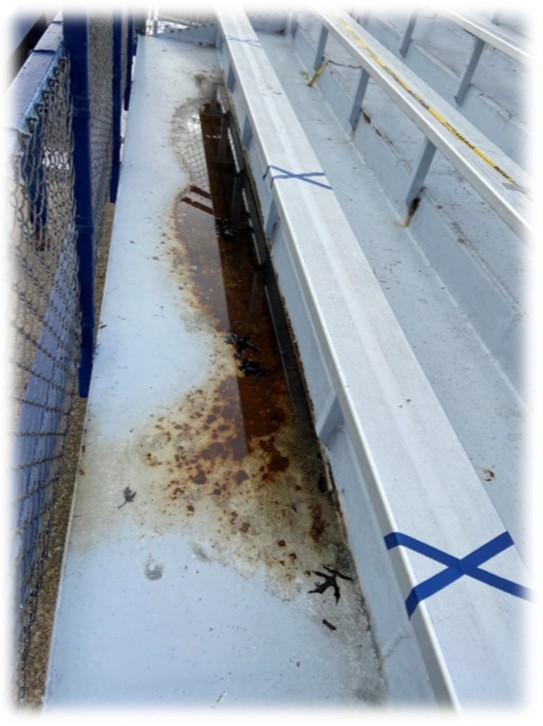 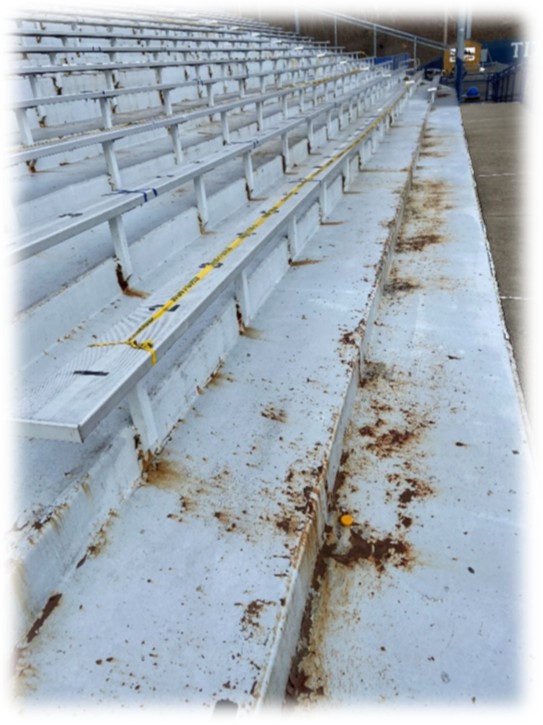 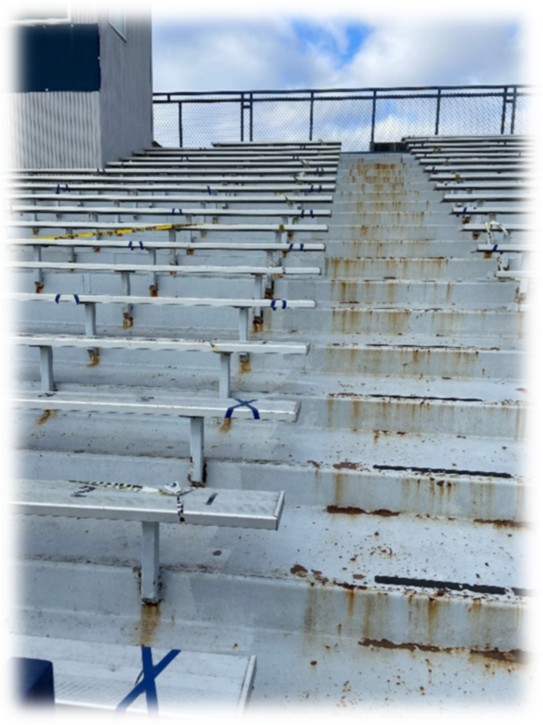 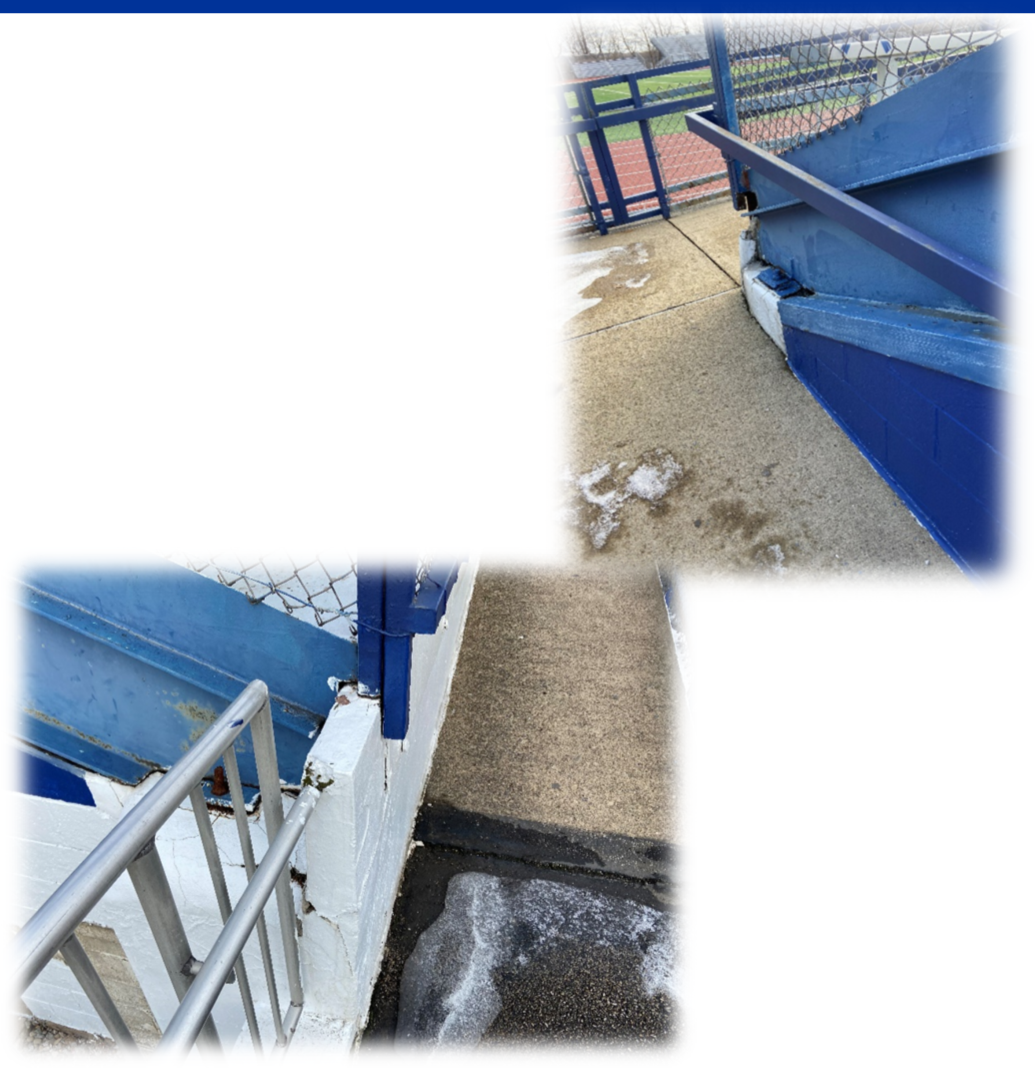 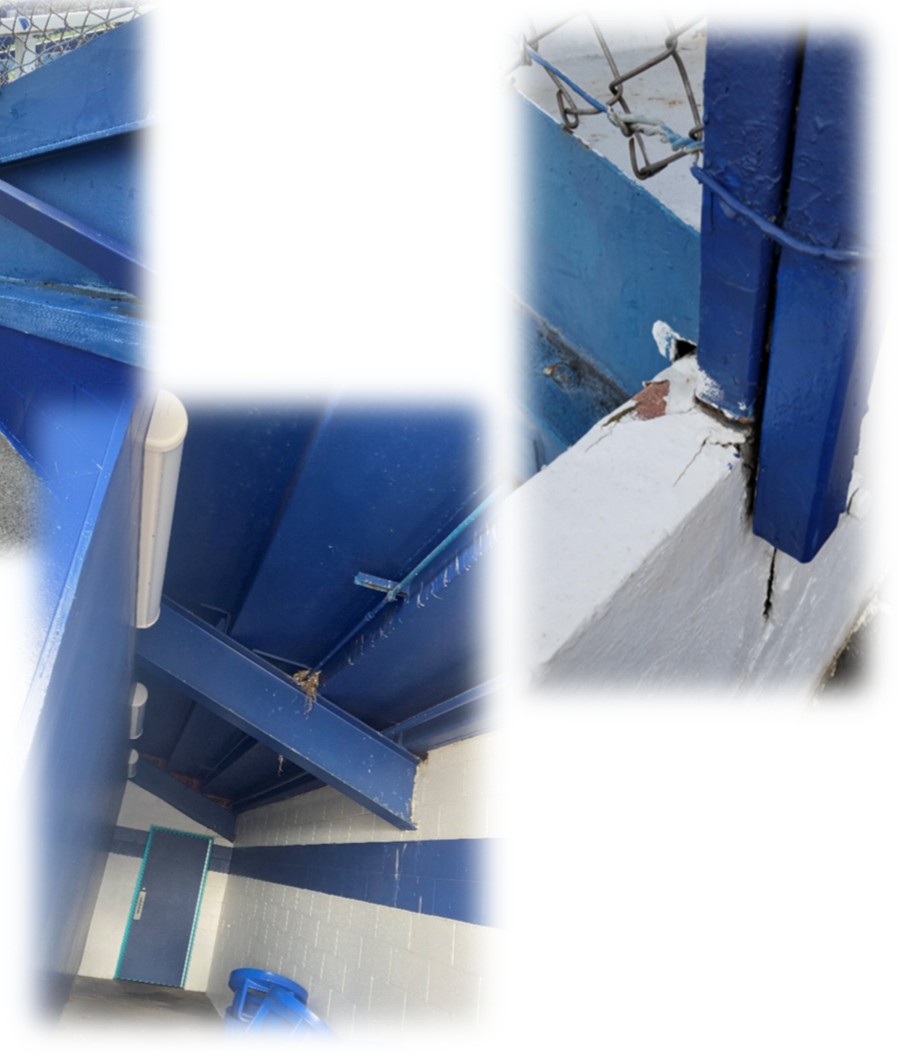 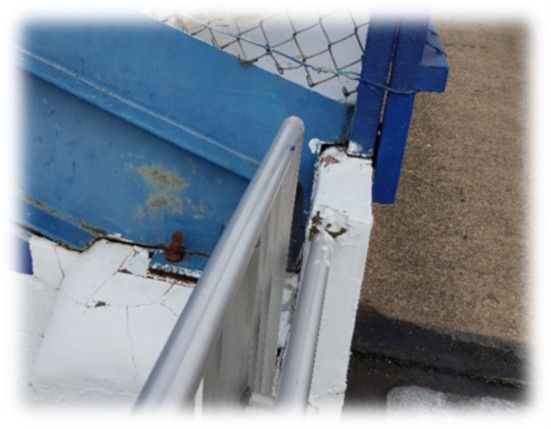 CONSTRUCTION COSTS:Related Costs :Work requires authorization as soon as possible if work is to occurSpring/Summer 2024.	8TIME TABLENovember 15, 2023	-	School Board to Authorize Architect to Proceedwith Construction Documents March 1, 2024	- Complete Construction / Bid Documents March 6, 13, 20, 2024 -	Advertise BidsApril 2, 2024	-	Receive Bids (11:00 am)April 17, 2024	-	Award BidsApril 29, 2024	-	Start Bleacher Structure Work (underside steelstructure, concrete repairs, masonry repairs, etc.)May 31, 2024	-	Graduation Ceremony at StadiumJune 3, 2024	- Start Spectator Seating Work(bench supports deck painting, fence, etc.)September 20, 2024	- Complete all WorkSeptember 27, 2024	- Homecoming Game at Stadium	9SHALER AREA SCHOOL DISTRICT1800 MOUNT ROYAL BOULEVARD GLENSHAW, PA 15116-2196(412) 492-1200, EXT.FAX 492-1236SHALER AREA SCHOOL DISTRICTBOARD OF DIRECTORSRESOLUTIONWHEREAS, on June 27, 2006, the Pennsylvania legislature passed Act 1 of Special Session 2006, entitled the “Taxpayer Relief Act” (hereinafter “Act 1”);WHEREAS, Act 1 requires school districts to limit lax increases to the level set by an inflation index unless the tax increase is approved by voters in a referendum or the school district obtains from the Department of Education of a court of common pleas certain referendum exception;WHEREAS, Act 1 does, however, allow a board of school directors to elect to adopt a resolution indicating that it will not raise the rate of any tax for the support of the public schools for the following fiscal year by more than its index, provided this resolution must be adopted no later than 110 days prior to the date of the election immediately preceding the upcoming fiscal year;WHEREAS, the Shaler Area School District index for the 2024-25 fiscal year is6.6%.WHEREAS, the Shaler Area School District Board of Directors has made the decision that it shall not raise the rate of any tax for the support of the Shaler Area School District for the 2024-25 fiscal year by more than its index.AND NOW, on the 6th day of December, 2023 it is hereby RESOLVED by the Shaler Area School District (hereinafter “District”) Board of Directors (hereinafter “Board”) the following:The Board certifies that it will not increase any school district tax for the 2024- 25 school year at a rate the exceeds the index as calculated by the Pennsylvania Department of Education.The Board certifies that it will comply with the procedures set forth in Section 687, of the Pennsylvania Public School Code (hereinafter “School Code”), 24P.S. §6-687, for the adoption of its proposed and final budget.The Board certifies that increasing any tax at a rate less than or equal to the index will be sufficient to balance its final budget of the 2024-25 fiscal year.The Administration of the District will submit the District’s information on a proposed increase in the rate of a tax levied for the support of the District to the Pennsylvania Department of Education on the uniform form prepared by the Pennsylvania Department of Education no later than five days after the Board’s adoption of the Resolution.The Administration of the District will send a copy of the Resolution to the Pennsylvania Department of Education no later than five days after the Board’s adoption of the Resolution.The Board understands and agrees that by passing this resolution it is not eligible to seek referendum exceptions under Section 333(f) of Act 1 and is not eligible to request approval from the voters through a referendum to increase a tax rate by more than the index as established for the 2024-25 fiscal year.Once this Resolution is passed, the Administration of the District is not required to comply with the preliminary budget requirements set forth in paragraphs (a) and (c) of Section 311 of Act 1. Provided, however:The Board understands and agrees that, upon receipt of the information submitted by the District as set forth in paragraphs 5 and 6 above, the Pennsylvania Department of Education shall compare the District’s proposed percentage increase in the rate of the tax with the index.Within ten days of the receipt of this information, the Pennsylvania Department of Education shall inform the District whether its proposed tax rate increase is less than or equal to the index.If the Pennsylvania Department of Education determines that the District’s proposed increase in the rate of the District’s tax exceeds the index, the District is subject to the preliminary budget requirements as set forth in paragraph (a) and (c) of Section 311 of Act 1.ENACTED by the Board of School Directors of the Shaler Area School District this 6th day of December 2023.Attest:	SHALER AREA SCHOOL DISTRICTSecretary	President, Board of School Directors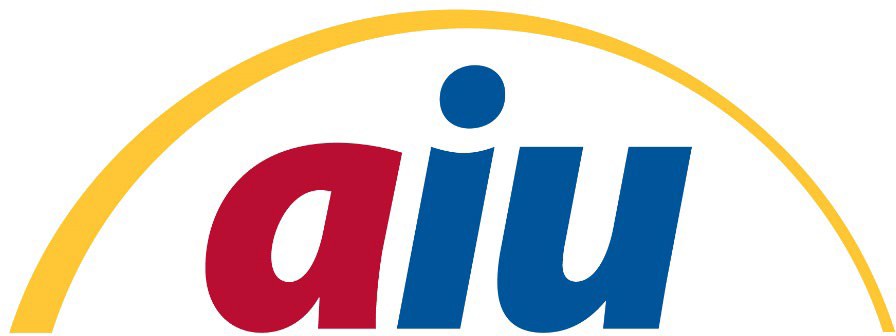 TECHNOLOGY SERVICESALLEGHENY CONNECTRWAN ConsortiumMEMBER RENEWAL PACKETContents:Shaler Area School DistrictNovember 20, 2023Message from the Allegheny Connect Governance CommitteeAllegheny Connect renewal memo and pricing information for Board of Directors and administrative stakeholders.Recommended School Board Resolution language for inclusion in December or January School Board meeting agenda.District Service Order – signature requiredDistrict E-Rate Letter of Agency – signature required** This page is intentionally blank **Dear Shaler Area School District Administrators,On behalf of the Allegheny Connect Governance Committee, I am excited to welcome you to the third iteration of the Allegheny Connect Network, a Regional Wide-Area Network (RWAN) that currently serves all 42 of the AIU’s member school districts, 3 CTCs and one approved private school with high-speed internet connectivity, transport to high-bandwidth educational networks such as Internet2 via Pittsburgh Supercomputing Center and PAIUNet. Next year will mark the 17th continuous year of the consortium’s service to Allegheny County School entities. The confidence and support of the members of this consortium have allowed this service to grow and become more reliable and secure over time. We are confident that Allegheny Connect 3.0 is the most robust and cost-effective solution to date.On July 1st, 2024 the Allegheny Connect network will transition to a new managed network vendor, Crown Castle to provide a modern Software Defined Regional Wide Area Network (SD-WAN) that will underpin the consortium’s new network. In addition to an overall lower cost for our members, this iteration has many significant security and resiliency improvements over the current design. These include, but are not limited to:Implementation of an Intrusion Detection System – Albert Sensor for detecting and alerting members about potential cybersecurity issuesMultiple 10Gig or 1Gig handoffs to internal network equipmentAvailable Bring Your Own Bandwidth (BYOB) to reach the network via secondary internet connectionNative DDoS protection on all circuitsImproved alerting and reportingThis packet contains executive communications, recommended board approval language, and two documents that require your signature by the due date of January 31st, 2024. Thank you for your prompt completion of these steps. This is imperative to avoid disruption to your district’s internet service in the upcoming year, and the corresponding E-Rate discount funds. If you have any questions, please contact me at Richard.Platts@aiu3.net.Sincerely yours,Richard Platts, Allegheny Intermediate Unit – Chief Technology Officer Raymond Berrott, Upper St. Clair - Allegheny Connect Governance Chair Megan Collett, Fox Chapel Area School DistrictScott Kelly, Allegheny Intermediate Unit Joseph Miller, A.W. Beattie Career Center Aaron Smith, Keystone Oaks School District Shawn Steoeber, Pine Richland School DistrictMessage from Allegheny Connect Governance CommitteeShaler Area School District** This page is intentionally blank **IMPORTANT – DOCUMENTS SIGNATURE AND APPROVAL DUE JANUARY 31, 2024to Nicole.Rubino@aiu3.net and dmkriete@comcast.netAllegheny Connect Regional Wide Area NetworkMemo to Explain Service Order and Letter of Agency Documents November 20, 2023E-rate Entity Name: Shaler Area School District E-rate Entity Number: 125214Logistics and DeadlineA signed, fully executed Service Order and a signed, fully executed Letter of Agency are required to be scanned and emailed to nicole.rubino@aiu3.net and dmkriete@comcast.net by January 31, 2024.If any of the information is incorrect, please Nicole Rubino at Nicole.Rubino@aiu3.net as soon as possible, and a corrected document will be sent to you.We request that the Superintendent, Board President or Board Secretary sign the E-rate Letter of Agency and the Service Order.Background InformationThe Allegheny Connect Regional Wide Area Network (“RWAN”) was established in 2008 to interconnect the Allegheny County school districts, career and technology centers and the AIU. The network also allows each member district and CTC to access PAIUnet, the statewide network that interconnects schools and IUs throughout the state, and also provides access to Internet 2.The master contracts with the current service provider expire on June 30, 2024. The Governing Council of the RWAN (RWAN Committee for Oversight and Governance (RWAN COG)) led a competitive procurement to select the most cost-effective vendor to provide services that will future-proof the RWAN. The winning vendor is Crown Castle Fiber whose services will begin July 1, 2024.AIU3 will sign master agreements with Crown Castle Fiber, on behalf of each RWAN member and will then bill each RWAN member their share of the respective costs, after crediting each member’s E-rate discount credit.The IU must obtain signed service orders in which each RWAN member agrees to pay for their share of the costs of RWAN services for the upcoming contract term.The Service Order confirms that your organization will continue to receive and pay for the following services. The table below shows the annual charges your organization will incur based on your current and future services. Most RWAN members will experience cost savings due to the reduction in Internet prices. The circuit charges and administrative fees will remain the same. As explained in the Service Order, you are permitted to adjust your service quantities each year prior to the Intermediate Unit’s filing of the annual E-rate funding application, for the upcoming fiscal year.If you wish to change the bandwidth size for your circuit or adjust the quantity of internet for purchase during the upcoming year 2024-2025 please contact nicole.rubino@aiu3.net and a revised service order form will be prepared and emailed to you.Estimated Annual Charges for RWAN ServicesThe chart below uses your current circuit subscription, and internet subscription to provide an estimate of annual charges, and a comparison to your current costs.Circuit Size: 10 Gbps	Internet Subscription: 500 MbpsAllegheny Connect 3.0 Summary	Prior Year Cost SummaryAllegheny Connect - Memo for District Stakeholders - page 2Resolution to Approve Service Order Agreement and E-rate Letter of Agency with Allegheny Intermediate Unitfor Regional Wide Area Network Services and Internet Access ServiceOrganization Name Shaler Area School DistrictWHEREAS Allegheny Intermediate Unit 3 (Allegheny IU) with participating school districts and career and technology centers that are served by Allegheny IU have established a regional wide area network (“RWAN”) to interconnect with one another via lit fiber wide area network services and to receive cost-effective Internet access service via the RWAN; andWHEREAS, the existing contracts for RWAN and Internet access services with the commercial third-party vendor expire on June 30, 2024; andWHEREAS, Allegheny IU through the RWAN Committee for Oversight and Governance (“RWAN COG”) conducted a competitive procurement to rebid these services; andWHEREAS, Crown Castle Fiber was chosen as offering the most cost-effective service with the requisite technical capability to provide services that will best meet the current and future needs of the Districts and CTCs during the initial contract term and any voluntary extension terms for service beginning July 1, 2024.NOW THEREFORE BE IT RESOLVED THAT:Shaler Area School District agrees and authorizes Allegheny IU to purchase lit fiber wide area network and Internet access services from Crown Castle Fiber on behalf of this organization and agrees to pay for services in accordance with the terms of the Service Order.Shaler Area School District approves the execution of the Service Order and E-rate Letter of Agency by an authorized representative, to be in effect initially through June 30, 2029 for lit fiber wide area network service and the Letter of Agency, and through June 20, 2027 for Internet access service.Shaler Area School District approves the extension of the initial term of this Service Order in accordance with the voluntary extension options set forth in the Crown Castle Fiber’s master agreements that provide for up to five years of extensions for the lit fiber wide area network service and up to seven years of extensions for Internet access service, without requiring separate and/or additional board action.Approved this   day of 	, 2024.Allegheny Connect – Recommended Board Agenda Language - page 1IMPORTANT: SIGNED AND APPROVED SERVICE ORDERS DUE JANUARY 31** This page is intentionally blank **IMPORTANT – DOCUMENTS SIGNATURE AND APPROVAL DUE JANUARY 31, 2024to Nicole.Rubino@aiu3.net and dmkriete@comcast.netREGIONAL WIDE AREA NETWORK SERVICE ORDER WITH ALLEGHENY INTERMEDIATE	UNIT 3 ALLEGHENY INTERMEDIATE UNIT RWAN E-RATE CONSORTIUM	School Customer Name: Shaler Area School District Billed Entity Number: 125214WHEREAS, Allegheny Intermediate Unit 3 (“AIU”), its member school districts and Career Technology Centers (“Schools”) are interconnected via a lit fiber wide area network service (“Network”) and obtain Internet access service; Internet2 and related services from Pittsburgh Supercomputing Center; access to PAIUnet, the statewide K-12 network; and, point to point direct connectivity with other Schools in the County, via this Network and all of which shall hereinafter be referred to as “RWAN Services”; andWHEREAS, the Network and Internet access services are provided via competitively bid contracts that expire on June 30, 2024; andWHEREAS, Shaler Area School District (“School Customer”) signed a Regional Wide Area Network Service Agreement with ALLEGHENY IU that terminates on June 30, 2024; andWHEREAS, ALLEGHENY IU in conjunction with representatives of the Schools via the RWAN Committee for Oversight and Governance (“RWAN COG”) conducted a competitive procurement to rebid the network and Internet access services with the knowledge and support of School Customer, including the posting of FCC Form 470 Description of Services Requested and Certification and issuance of a Request for Proposal (RFP), in order to comply with the E-rate competitive bidding regulations; andWHEREAS, the RWAN COG reviewed all bids and selected the service provider, Crown Castle Fiber LLC (hereinafter “CCF”) that offers the most cost effective solution and best met the requirements of the proposal for the provision of Network and Internet access services beginning July 1, 2024; andWHEREAS, ALLEGHENY IU has negotiated master agreements with CCF for Internet access service and wide area network services; andWHEREAS, ALLEGHENY IU seeks assurance from each School Customer that the School Customer intends to purchase the identified services according to the schedule itemized below, since Allegheny IU will be the customer of record and signatory to the master agreements with CCF on behalf of the School Customer; andWHEREAS, by entering into and approving this Regional Wide Area Network Service Order, School Customer agrees to be bound to purchase and pay for the referenced services.NOW THEREFORE, School Customer agrees as follows:School Customer agrees that Allegheny IU shall purchase the following services from CCF to be delivered to School Customer, and School Customer agrees to pay Allegheny IU for the associated costs itemized below:Wide Area Network Service: 10 Gbps lit fiber wide area network service to interconnect with all other School Customers in a point to point configuration at a cost of $$895.00 for 10 Gbps per month (prior to the reflection of E-rate discounts).The School Customer agrees to pay for these charges for the five-year period July 1, 2024 through June 30, 2029.If School Customer opts to purchase a 1 Gbps service at the beginning of the term of this Service Order, School Customer may increase the circuit size to 10 Gbps effective on July 1 of an upcoming year that the Service Order and master agreement for wide area network service between ALLEGHENY IU and CCF is in effect. School Customer must notify Allegheny IU of its request to increase the circuit size of its wide area network service by no later than January 31 in advance of the upcoming July 1.Internet Access Service: At least 500 mbps x $0.26 per mbps = $130.00 per month (prior to the reflection of E-rate discounts).The School Customer agrees to pay for these charges for the three-year period July 1, 2024 through June 30, 2027.	School Customer may increase the quantity of Internet Access Service and associated charges annually to be effective July 1 of each year that this Service Order and the master agreement for Internet Access Service between ALLEGHENY IU and CCF is in effect. School Customer must notify Allegheny IU of its request to increase the Internet access service quantity by no later than January 31 in advance of the upcoming July 1.School Customer agrees to pay ALLEGHENY IU for the following Consortium Services that are not eligible for E-rate, at a monthly price of $280.00:Administrative Services such as invoice processing, accounts payable and receivable, project management and administration, network operations and related supportPittsburgh Supercomputing Center Membership Fee for Internet2 and related servicesPAIUnet service fee to access the statewide network via the RWAN.School Customer acknowledges that prior to the second year and each subsequent year that this Service Order is in effect, the RWAN COG will review and approve the upcoming year’s Consortium Services fee and will communicate this information to each School Customer during the first quarter of the calendar year.The School Customer may opt to cease receiving Internet access service via the RWAN at the end of the initial term (June 30, 2027) and shall communicate this service cancellation in writing or via email by no later than February 28, 2027.The School Customer may opt to cease receiving wide area network service via the RWAN at the end of the initial term for this service (June 30, 2029), and shall communicate this service cancellation in writing or via email by no later than February 28, 2029.ALLEGHENY IU may voluntarily extend the master agreements with CCF in consultation with School Customer’s assent. In that event, this Service Order will be automatically extended during any extension period that may be in effect through June 30, 2034. Alternatively should School Customer prefer, an addendum to this Service Order will be prepared and presented to School Customer for signature.School Customer acknowledges and understands that ALLEGHENY IU is executing master agreements with CCF to facilitate the School Customer’s receipt of the services at the prices set forth above in Item 1A through 1C; and, in order to do so, ALLEGHENY IU is bound to the service provider for a five (5) year period for the RWAN wide area network services and a three (3) year period for Internet access service. In the event that School Customer seeks to voluntarily terminate this Regional Wide Area Service Network Service Order with ALLEGHENY IU prior to the end of the five (5) year term or any voluntary extension period, School Customer agrees to pay for any early termination charges that ALLEGHENY IU incurs from the service provider(s) and the balance of the Consortium Fee for the year in which the School Customer terminates the Service Order.The prices set forth above are contingent on realizing aggregated cost savings arising from the combined participation of all School Customers. To the extent that fewer than the anticipated number of School Customers may opt to participate in this procurement, the ALLEGHENY IU reserves the right to increase the prices set forth herein subject to School Customer’s approval of the revised prices.During the hours that classes are in session, School Customer agrees that the RWAN Services will be used by the School Customer solely for educational purposes. School Customer will not allow the RWAN Services to be used by any third party not directly affiliated with School Customer when classes are in session. When classes are not in session, School Customer has the discretion but is not required to allow for community use of these services.School Customer authorizes ALLEGHENY IU to apply for E-rate funding on behalf of the School Customer for the costs of the E-rate eligible services as set forth in Section 1. Upon receipt of E-rate funding approval, the benefit of the School Customer’s E-rate discount will be reflected on the bills issued by ALLEGHENY IU for the RWAN Services.School Customer is required to respond promptly to all information and document requests from the IU pertaining to the E-rate application and funding process. The School Customer is responsible for submitting E-rate applications for all other E-rate eligible services and/or equipment that School Customer procures and uses.School Customer agrees to the continuation of the RWAN COG as the means of representative governance of the RWAN services during the period this Service Order is in effect.This Service Order constitutes the entire agreement between the School Customer and ALLEGHENY IU. All prior written and oral understandings between the parties are merged into this Service Order. No agent, representative, employee or officer of the School Customer or IU has authority to make, or has made, any statement, agreement or representation, oral or written, in connection with this Service Order which in any way is deemed to modify, add to, or detract from or otherwise change or alter the terms and conditions of this Service Order.This Service Order shall be governed by and interpreted and enforced in accordance with the laws of the Commonwealth of Pennsylvania and decisions of the Pennsylvania courts.I certify I am authorized to sign this Service Order intend to be legally bound thereby:School Customer Name		 Signature of AuthorizedIndividual		 Printed name of AuthorizedSignatory		 Title of Authorized Signatory		Date of Signature		Letter of Agency for Funding Year 2024-2029 for Allegheny IU RWAN Consortium, Entity # 17000532 Letter of Agency for Shaler Area School District, Entity # 125214This Letter of Agency (LOA) confirms our participation in the Allegheny IU RWAN E-Rate Consortium (“this Consortium”) for the procurement of all Category 1 services and equipment. I hereby authorize this Consortium to submit FCC Form(s) 470,471, 472/474, 486,498,500, SPIN Change, Service Substitution Requests and appeals relating this Consortium’s E-rate applications] to the Universal Service Administrative Company (USAC) on behalf ofShaler Area School District.I understand that, in submitting E-rate forms and other filings on our behalf, this Consortium will make certifications for our organization. I represent I am authorized to make and so state the following certifications on behalf of our organization:I certify that our school(s) are all schools under the statutory definitions of elementary and secondary schools as defined under 47 C.F.R. § 54.500, do not operate as for-profit businesses, and do not have endowments exceeding $50 million.I certify that our school(s) has/have secured access, separately or through this program, to all of the resources, including computers, training, software, internal connections, maintenance, and electrical capacity, necessary to use the services purchased effectively. I recognize that some of the aforementioned resources are not eligible for support. I certify that to the extent that the billed entity is passing through the non-discounted charges for the services requested under this LOA, that the entities I represent have secured access to all of the resources to pay the non-discounted charges for eligible services and products from funds to which access has been secured in the current funding year.I certify that the services that our organization purchases at discounts provided by 47U.S.C. § 254 will be used primarily for educational purposes, see 47 C.F.R. § 54.500, and will not be sold, resold, or transferred in consideration for money or any other thing of value, except as permitted by Commission's rules at 47 C.F.R. § 54.513.I certify that our organization has/have complied with all program rules and I acknowledge that failure to do so may result in denial of discount funding and/or cancellation of funding commitments. I acknowledge that failure to comply with program rules could also result in civil or criminal prosecution by the appropriate law enforcement authorities.I acknowledge that the discount level used for shared services is conditional for future years, upon ensuring that the most disadvantaged schools and libraries that are treated as sharing in the service, receive an appropriate share of benefits from those services.I certify that I will retain required documents for a period of at least 10 years after the later of the last day of the applicable funding year or the service delivery deadline for the associated funding request. I acknowledge that I may be audited pursuant to participation in the schools and libraries program. I certify that I will retain all documents necessary to demonstrate compliance with the statute and Commission's rules regarding the application for, receipt of, and delivery of services receiving schoolsand libraries discounts, and that if audited, I will make such records available to USAC.I certify that I am authorized to order the eligible equipment and services for the eligible entity(ies) covered by this Letter of Agency. I certify that I am authorized to make this request on behalf of the eligible entity(ies) covered by this Letter of Agency, that I have examined this Letter, that all of the information on this Letter is true and correct to the best of my knowledge, that the entities to receive discounted equipment and/or services under this Letter have complied with the terms, conditions and purposes of the E-Rate program, that no kickbacks were paid to anyone, and that false statements can be punished by fine or forfeiture under the Communications Act, 47 U.S.C. §§ 502, 503(b), or fine or imprisonment under Title 18 of the United States Code, 18 U.S.C. § 1001 and civil violations of the False Claims Act.I acknowledge that FCC rules provide that persons who have been convicted of criminal violations or held civilly liable for certain acts arising from their participation in the Schools and Libraries support mechanism are subject to suspension and debarment from the program. I will institute reasonable measures to be informed, and will notify USAC should I be informed or become aware that I or any of the entities, or any person associated in any way with my entity and/or the entities, is convicted of a criminal violation or held civilly liable for acts arising from their participation in the Schools and Libraries support mechanism.I certify that, to the best of my knowledge, the non-discount portion of the costs for eligible services will not be paid by the service provider(s). I acknowledge that the provision, by the provider of a supported service, of free services or products unrelated to the supported service or product constitutes a rebate of some or all of the cost of the supported services.I certify that I am authorized to sign this Letter of Agency and, to the best of my knowledge, information, and belief, all information provided to this Consortium for our entity(ies) participation in the E-Rate program is accurate and true.School Customer Name		Signature of Authorized Individual		Printed name of Authorized Signatory 	Title of Authorized Signatory		Date of Signature		EMPLOYEE - GARNISHMENT - SHALER WAGE TAXEMPLOYEE - GARNISHMENT - SHALER WAGE TAX047025 / 10-0470.025.000.00.0011/03/2311/03/2311/03/23PY-VD13F-20231103P278.15278.15278.15278.15EMPLOYEE - GARNISHMENT-N.HILLS SD TAX OFFICEEMPLOYEE - GARNISHMENT-N.HILLS SD TAX OFFICE047025 / 10-0470.025.000.00.0011/03/2311/03/2311/03/23PY-VD13G-20231103P95.9695.9695.9695.9610194545	11/03/23	ZZ06	NORTH DISTRICTS COMMUNITY CREDIT UNION	$42,638.20 20231191  CC	R10194545	11/03/23	ZZ06	NORTH DISTRICTS COMMUNITY CREDIT UNION	$42,638.20 20231191  CC	R10194545	11/03/23	ZZ06	NORTH DISTRICTS COMMUNITY CREDIT UNION	$42,638.20 20231191  CC	R10194545	11/03/23	ZZ06	NORTH DISTRICTS COMMUNITY CREDIT UNION	$42,638.20 20231191  CC	R10194545	11/03/23	ZZ06	NORTH DISTRICTS COMMUNITY CREDIT UNION	$42,638.20 20231191  CC	R10194545	11/03/23	ZZ06	NORTH DISTRICTS COMMUNITY CREDIT UNION	$42,638.20 20231191  CC	R10194545	11/03/23	ZZ06	NORTH DISTRICTS COMMUNITY CREDIT UNION	$42,638.20 20231191  CC	R10194545	11/03/23	ZZ06	NORTH DISTRICTS COMMUNITY CREDIT UNION	$42,638.20 20231191  CC	R10194545	11/03/23	ZZ06	NORTH DISTRICTS COMMUNITY CREDIT UNION	$42,638.20 20231191  CC	R10194545	11/03/23	ZZ06	NORTH DISTRICTS COMMUNITY CREDIT UNION	$42,638.20 20231191  CC	R10194545	11/03/23	ZZ06	NORTH DISTRICTS COMMUNITY CREDIT UNION	$42,638.20 20231191  CC	REMPLOYEE - CREDIT UNIONEMPLOYEE - CREDIT UNION047042 / 10-0470.042.000.00.0011/03/2311/03/2311/03/23PY-VD07-20231103P42,638.2042,638.2042,638.2042,638.2010194546	11/03/23	ZZ16	TEAMSTERS LOCAL 205	$3,249.00 20231191  CC	R10194546	11/03/23	ZZ16	TEAMSTERS LOCAL 205	$3,249.00 20231191  CC	R10194546	11/03/23	ZZ16	TEAMSTERS LOCAL 205	$3,249.00 20231191  CC	R10194546	11/03/23	ZZ16	TEAMSTERS LOCAL 205	$3,249.00 20231191  CC	R10194546	11/03/23	ZZ16	TEAMSTERS LOCAL 205	$3,249.00 20231191  CC	R10194546	11/03/23	ZZ16	TEAMSTERS LOCAL 205	$3,249.00 20231191  CC	R10194546	11/03/23	ZZ16	TEAMSTERS LOCAL 205	$3,249.00 20231191  CC	R10194546	11/03/23	ZZ16	TEAMSTERS LOCAL 205	$3,249.00 20231191  CC	R10194546	11/03/23	ZZ16	TEAMSTERS LOCAL 205	$3,249.00 20231191  CC	R10194546	11/03/23	ZZ16	TEAMSTERS LOCAL 205	$3,249.00 20231191  CC	R10194546	11/03/23	ZZ16	TEAMSTERS LOCAL 205	$3,249.00 20231191  CC	REMPLOYEE - CUSTODIAN DUESEMPLOYEE - CUSTODIAN DUES047032 / 10-0470.032.000.00.0011/03/2311/03/2311/03/23PY-VD06-20231103P3,249.003,249.003,249.003,249.0010194547	11/03/23	ZZ17	TEAMSTERS LOCAL 205	$4,782.00 20231191  CC	R10194547	11/03/23	ZZ17	TEAMSTERS LOCAL 205	$4,782.00 20231191  CC	R10194547	11/03/23	ZZ17	TEAMSTERS LOCAL 205	$4,782.00 20231191  CC	R10194547	11/03/23	ZZ17	TEAMSTERS LOCAL 205	$4,782.00 20231191  CC	R10194547	11/03/23	ZZ17	TEAMSTERS LOCAL 205	$4,782.00 20231191  CC	R10194547	11/03/23	ZZ17	TEAMSTERS LOCAL 205	$4,782.00 20231191  CC	R10194547	11/03/23	ZZ17	TEAMSTERS LOCAL 205	$4,782.00 20231191  CC	R10194547	11/03/23	ZZ17	TEAMSTERS LOCAL 205	$4,782.00 20231191  CC	R10194547	11/03/23	ZZ17	TEAMSTERS LOCAL 205	$4,782.00 20231191  CC	R10194547	11/03/23	ZZ17	TEAMSTERS LOCAL 205	$4,782.00 20231191  CC	R10194547	11/03/23	ZZ17	TEAMSTERS LOCAL 205	$4,782.00 20231191  CC	REMPLOYEE - CLERICAL DUESEMPLOYEE - CLERICAL DUES047031 / 10-0470.031.000.00.0011/03/2311/03/2311/03/23PY-VD05-20231103P4,782.004,782.004,782.004,782.0010194551	11/02/23	CON90  CONSOLIDATED COMMUNICATIONS	$3,062.00 20231101  CC	R10194551	11/02/23	CON90  CONSOLIDATED COMMUNICATIONS	$3,062.00 20231101  CC	R10194551	11/02/23	CON90  CONSOLIDATED COMMUNICATIONS	$3,062.00 20231101  CC	R10194551	11/02/23	CON90  CONSOLIDATED COMMUNICATIONS	$3,062.00 20231101  CC	R10194551	11/02/23	CON90  CONSOLIDATED COMMUNICATIONS	$3,062.00 20231101  CC	R10194551	11/02/23	CON90  CONSOLIDATED COMMUNICATIONS	$3,062.00 20231101  CC	R10194551	11/02/23	CON90  CONSOLIDATED COMMUNICATIONS	$3,062.00 20231101  CC	R10194551	11/02/23	CON90  CONSOLIDATED COMMUNICATIONS	$3,062.00 20231101  CC	R10194551	11/02/23	CON90  CONSOLIDATED COMMUNICATIONS	$3,062.00 20231101  CC	R10194551	11/02/23	CON90  CONSOLIDATED COMMUNICATIONS	$3,062.00 20231101  CC	R10194551	11/02/23	CON90  CONSOLIDATED COMMUNICATIONS	$3,062.00 20231101  CC	R10/16/23 - 11/15/2310/16/23 - 11/15/23262053814 / 10-2620.538.000.14.0010/16/2310/16/2310/16/234123214507OCT2369.4269.4269.4269.4210/16/23 - 11/15/2310/16/23 - 11/15/23262053813 / 10-2620.538.000.13.0010/16/2310/16/2310/16/234124868702OCT23172.89172.89172.89172.8910/16/23 - 11/15/2310/16/23 - 11/15/23262053835 / 10-2620.538.000.35.0010/16/2310/16/2310/16/234124877245OCT23345.68345.68345.68345.6810/16/23 - 11/15/2310/16/23 - 11/15/23262053835 / 10-2620.538.000.35.0010/16/2310/16/2310/16/234124878207OCT23520.43520.43520.43520.4310/16/23 - 11/15/2310/16/23 - 11/15/23262053811 / 10-2620.538.000.11.0010/16/2310/16/2310/16/234124921325OCT23138.39138.39138.39138.3910/16/23 - 11/15/2310/16/23 - 11/15/23262053815 / 10-2620.538.000.15.0010/16/2310/16/2310/16/234124921345OCT23149.48149.48149.48149.4810/16/23 - 11/15/2310/16/23 - 11/15/23262053801 / 10-2620.538.000.01.0010/16/2310/16/2310/16/234124928577OCT23276.54276.54276.54276.5410/16/23 - 11/15/2310/16/23 - 11/15/23262053835 / 10-2620.538.000.35.0010/16/2310/16/2310/16/234126840042OCT23645.97645.97645.97645.9710/16/23 - 11/15/2310/16/23 - 11/15/23262053831 / 10-2620.538.000.31.0010/16/2310/16/2310/16/234126841076OCT23743.20743.20743.20743.2010194552	11/02/23	HEN07  WILLIAM OR BETH HENLINE	$1,800.00 20231101  CC	R10194552	11/02/23	HEN07  WILLIAM OR BETH HENLINE	$1,800.00 20231101  CC	R10194552	11/02/23	HEN07  WILLIAM OR BETH HENLINE	$1,800.00 20231101  CC	R10194552	11/02/23	HEN07  WILLIAM OR BETH HENLINE	$1,800.00 20231101  CC	R10194552	11/02/23	HEN07  WILLIAM OR BETH HENLINE	$1,800.00 20231101  CC	R10194552	11/02/23	HEN07  WILLIAM OR BETH HENLINE	$1,800.00 20231101  CC	R10194552	11/02/23	HEN07  WILLIAM OR BETH HENLINE	$1,800.00 20231101  CC	R10194552	11/02/23	HEN07  WILLIAM OR BETH HENLINE	$1,800.00 20231101  CC	R10194552	11/02/23	HEN07  WILLIAM OR BETH HENLINE	$1,800.00 20231101  CC	R10194552	11/02/23	HEN07  WILLIAM OR BETH HENLINE	$1,800.00 20231101  CC	R10194552	11/02/23	HEN07  WILLIAM OR BETH HENLINE	$1,800.00 20231101  CC	RSTUDENT TRANSPORT-SPECIAL EDUC- OCTOBER 2023STUDENT TRANSPORT-SPECIAL EDUC- OCTOBER 2023275051355 / 10-2750.513.000.00.5511/02/2311/02/2311/02/23OCTOBER20231,800.001,800.001,800.001,800.001019455311/02/23	ALL55  REPUBLICSERVICES$4,688.1220231101CCRMAINT-DISPOSAL SERVICES - BURCHFIELD262041111 / 10-2620.411.000.11.0020230340P10/20/230264-002979757514.06MAINT- DISPOSAL SERVICES - MARZOLF262041113 / 10-2620.411.000.13.0020230340P10/20/230264-002979757433.54MAINT- DISPOSAL SERVICES - RESERVE262041114 / 10-2620.411.000.14.0020230340P10/20/230264-002979757396.62MAINT- DISPOSAL SERVICES - SCOTT262041115 / 10-2620.411.000.15.0020230340P10/20/230264-002979757396.62MAINT - Disposal Services - ELEM SCHOOL262041119 / 10-2620.411.000.19.0020230340P10/20/230264-002979757795.92MAINT - DISPOSAL SERVICES - HS262041131 / 10-2620.411.000.31.0020230340P10/20/230264-0029797571,181.11MAINT - DISPOSAL SERVICES - MIDDLE SCHOOL262041135 / 10-2620.411.000.35.0020230340P10/20/230264-002979757970.2510194554	11/02/23	ALL55  REPUBLIC SERVICES	$524.58 20231101  CC	R10194554	11/02/23	ALL55  REPUBLIC SERVICES	$524.58 20231101  CC	R10194554	11/02/23	ALL55  REPUBLIC SERVICES	$524.58 20231101  CC	R10194554	11/02/23	ALL55  REPUBLIC SERVICES	$524.58 20231101  CC	R10194554	11/02/23	ALL55  REPUBLIC SERVICES	$524.58 20231101  CC	R10194554	11/02/23	ALL55  REPUBLIC SERVICES	$524.58 20231101  CC	R10194554	11/02/23	ALL55  REPUBLIC SERVICES	$524.58 20231101  CC	RMAINT - DISPOSAL SERVICES - HS262041131 / 10-2620.411.000.31.0020230340P10/15/230264-002979078524.5810194555	11/02/23	82APC  SHALER AREA HIGH SCHOOL	$613.50 20231101  CC	R10194555	11/02/23	82APC  SHALER AREA HIGH SCHOOL	$613.50 20231101  CC	R10194555	11/02/23	82APC  SHALER AREA HIGH SCHOOL	$613.50 20231101  CC	R10194555	11/02/23	82APC  SHALER AREA HIGH SCHOOL	$613.50 20231101  CC	R10194555	11/02/23	82APC  SHALER AREA HIGH SCHOOL	$613.50 20231101  CC	R10194555	11/02/23	82APC  SHALER AREA HIGH SCHOOL	$613.50 20231101  CC	R10194555	11/02/23	82APC  SHALER AREA HIGH SCHOOL	$613.50 20231101  CC	RFOOTBALL OFFICIALS - ARBITER PAYMENTS  3265599 / 10-3265.599.000.00.00FOOTBALL OFFICIALS - ARBITER PAYMENTS  3265599 / 10-3265.599.000.00.0010/30/2310/30/2310/30/2310302023594.00ARBITER PROCESSING FEES	3299599 / 10-3299.599.000.00.00ARBITER PROCESSING FEES	3299599 / 10-3299.599.000.00.0010/30/2310/30/2310/30/231030202319.5010194556	11/02/23	SHO54  SHOP 'N SAVE	$422.51 20231101  CC	O10194556	11/02/23	SHO54  SHOP 'N SAVE	$422.51 20231101  CC	O10194556	11/02/23	SHO54  SHOP 'N SAVE	$422.51 20231101  CC	O10194556	11/02/23	SHO54  SHOP 'N SAVE	$422.51 20231101  CC	O10194556	11/02/23	SHO54  SHOP 'N SAVE	$422.51 20231101  CC	O10194556	11/02/23	SHO54  SHOP 'N SAVE	$422.51 20231101  CC	O10194556	11/02/23	SHO54  SHOP 'N SAVE	$422.51 20231101  CC	OWEEKLY PURCHASES116103109 / 10-1110.610.000.31.0910/30/2310/30/2310/30/2310302023348.69WEEKLY PURCHASES121161030 / 10-1211.610.000.30.0010/30/2310/30/2310/30/231030202373.8210194557	11/02/23	UGI53	UGI ENERGY SERVICES, LLC	$4,322.36 20231101  CC	R10194557	11/02/23	UGI53	UGI ENERGY SERVICES, LLC	$4,322.36 20231101  CC	R10194557	11/02/23	UGI53	UGI ENERGY SERVICES, LLC	$4,322.36 20231101  CC	R10194557	11/02/23	UGI53	UGI ENERGY SERVICES, LLC	$4,322.36 20231101  CC	R10194557	11/02/23	UGI53	UGI ENERGY SERVICES, LLC	$4,322.36 20231101  CC	R10194557	11/02/23	UGI53	UGI ENERGY SERVICES, LLC	$4,322.36 20231101  CC	R10194557	11/02/23	UGI53	UGI ENERGY SERVICES, LLC	$4,322.36 20231101  CC	R9/1/23 - 10/03/23262062114 / 10-2620.621.000.14.0010/24/2310/24/2310/24/23G590541420.959/20/23 - 10/18/23262062113 / 10-2620.621.000.13.0010/24/2310/24/2310/24/23G5905883157.839/20/23 - 10/18/23262062131 / 10-2620.621.000.31.0010/24/2310/24/2310/24/23G59059401,692.119/12/23 - 10/11/23262062119 / 10-2620.621.000.19.0010/24/2310/24/2310/24/23G5906062644.089/20/23 - 10/18/23262062135 / 10-2620.621.000.35.0010/24/2310/24/2310/24/23G59060631,079.659/12/23 - 10/11/23262062115 / 10-2620.621.000.15.0010/24/2310/24/2310/24/23G5906069727.7410194558	11/08/23	AHC99  ACHIEVEMENT HOUSE CHARTER SCHOOL	$2,598.43 20231105  CC	R10194558	11/08/23	AHC99  ACHIEVEMENT HOUSE CHARTER SCHOOL	$2,598.43 20231105  CC	R10194558	11/08/23	AHC99  ACHIEVEMENT HOUSE CHARTER SCHOOL	$2,598.43 20231105  CC	R10194558	11/08/23	AHC99  ACHIEVEMENT HOUSE CHARTER SCHOOL	$2,598.43 20231105  CC	R10194558	11/08/23	AHC99  ACHIEVEMENT HOUSE CHARTER SCHOOL	$2,598.43 20231105  CC	R10194558	11/08/23	AHC99  ACHIEVEMENT HOUSE CHARTER SCHOOL	$2,598.43 20231105  CC	R10194558	11/08/23	AHC99  ACHIEVEMENT HOUSE CHARTER SCHOOL	$2,598.43 20231105  CC	RTUITION SEPTEMBER & OCTOBER 20231156230 / 10-1110.562.000.30.0010/11/2310/11/2310/11/238975032,598.4310194559	11/08/23	ALT07  JESSE JAMES ALTMAN	$142.87 20231101  CC	R10194559	11/08/23	ALT07  JESSE JAMES ALTMAN	$142.87 20231101  CC	R10194559	11/08/23	ALT07  JESSE JAMES ALTMAN	$142.87 20231101  CC	R10194559	11/08/23	ALT07  JESSE JAMES ALTMAN	$142.87 20231101  CC	R10194559	11/08/23	ALT07  JESSE JAMES ALTMAN	$142.87 20231101  CC	R10194559	11/08/23	ALT07  JESSE JAMES ALTMAN	$142.87 20231101  CC	R10194559	11/08/23	ALT07  JESSE JAMES ALTMAN	$142.87 20231101  CC	RREFUND DUE FOR TAX YEAR 202361114 / 10-6111.004.000.00.0010/23/2310/23/2310/23/23221D250-2023142.8710194560	11/08/23	BAR13  WAYDE BARKEY	$1,768.10 20231101  CC	R10194560	11/08/23	BAR13  WAYDE BARKEY	$1,768.10 20231101  CC	R10194560	11/08/23	BAR13  WAYDE BARKEY	$1,768.10 20231101  CC	R10194560	11/08/23	BAR13  WAYDE BARKEY	$1,768.10 20231101  CC	R10194560	11/08/23	BAR13  WAYDE BARKEY	$1,768.10 20231101  CC	R10194560	11/08/23	BAR13  WAYDE BARKEY	$1,768.10 20231101  CC	R10194560	11/08/23	BAR13  WAYDE BARKEY	$1,768.10 20231101  CC	RREFUND DUE FOR TAX YEAR 20225130880 / 10-5130.880.000.00.0010/25/2310/25/2310/25/23520F262-2022862.49REFUND DUE FOR TAX YEAR 202361114 / 10-6111.004.000.00.0010/27/2310/27/2310/27/23520F262-2023905.61REFUND DUE FOR TAX YEAR 20225130880 / 10-5130.880.000.00.0010/30/23522R150-202296.85REFUND DUE FOR TAX YEAR 202361114 / 10-6111.004.000.00.0010/30/23522R150-2023101.7010194562	11/08/23	CEN18  KATHLEEN M CENCI	$57.07 20231101  CC	R10194562	11/08/23	CEN18  KATHLEEN M CENCI	$57.07 20231101  CC	R10194562	11/08/23	CEN18  KATHLEEN M CENCI	$57.07 20231101  CC	R10194562	11/08/23	CEN18  KATHLEEN M CENCI	$57.07 20231101  CC	R10194562	11/08/23	CEN18  KATHLEEN M CENCI	$57.07 20231101  CC	RREFUND DUE FOR TAX YEAR 202361114 / 10-6111.004.000.00.0010/23/23616S236-202357.0710194563	11/08/23	CET19  STEVEN M CETRA	$72.33 20231101  CC	O10194563	11/08/23	CET19  STEVEN M CETRA	$72.33 20231101  CC	O10194563	11/08/23	CET19  STEVEN M CETRA	$72.33 20231101  CC	O10194563	11/08/23	CET19  STEVEN M CETRA	$72.33 20231101  CC	O10194563	11/08/23	CET19  STEVEN M CETRA	$72.33 20231101  CC	OREFUND DUE FOR TAX YEAR 202361114 / 10-6111.004.000.00.0010/23/23520A164-202372.3310194564	11/08/23	CIZ20	STEPHEN CIZEK / RACHAEL A RINDLER	$42.56 20231101  CC	R10194564	11/08/23	CIZ20	STEPHEN CIZEK / RACHAEL A RINDLER	$42.56 20231101  CC	R10194564	11/08/23	CIZ20	STEPHEN CIZEK / RACHAEL A RINDLER	$42.56 20231101  CC	R10194564	11/08/23	CIZ20	STEPHEN CIZEK / RACHAEL A RINDLER	$42.56 20231101  CC	R10194564	11/08/23	CIZ20	STEPHEN CIZEK / RACHAEL A RINDLER	$42.56 20231101  CC	RREFUND FOR TAX YEAR 20225130880 / 10-5130.880.000.00.0010/30/23522G36-202220.76REFUND FOR TAX YEAR 202361114 / 10-6111.004.000.00.0010/30/23522G36-202321.8010194565	11/08/23	CCA99  COMMONWEALTH CHARTER ACADEMY	$77,731.81 20231105  CC	R10194565	11/08/23	CCA99  COMMONWEALTH CHARTER ACADEMY	$77,731.81 20231105  CC	R10194565	11/08/23	CCA99  COMMONWEALTH CHARTER ACADEMY	$77,731.81 20231105  CC	R10194565	11/08/23	CCA99  COMMONWEALTH CHARTER ACADEMY	$77,731.81 20231105  CC	R10194565	11/08/23	CCA99  COMMONWEALTH CHARTER ACADEMY	$77,731.81 20231105  CC	RTUITION JULY THROUGH SEPTEMBER 20231156210 / 10-1110.562.000.10.0009/08/2388709819,488.22TUITION JULY THROUGH SEPTEMBER 20231156230 / 10-1110.562.000.30.0009/08/2388709823,385.88TUITION JULY THROUGH SEPTEMBER 2023124156210 / 10-1241.562.000.10.0009/08/238870988,714.43TUITION JULY THROUGH SEPTEMBER 2023124156230 / 10-1241.562.000.30.0009/08/2388709826,143.2810194566	11/08/23	COR01  CORELOGIC	$212.91 20231101  CC	R10194566	11/08/23	COR01  CORELOGIC	$212.91 20231101  CC	R10194566	11/08/23	COR01  CORELOGIC	$212.91 20231101  CC	R10194566	11/08/23	COR01  CORELOGIC	$212.91 20231101  CC	R10194566	11/08/23	COR01  CORELOGIC	$212.91 20231101  CC	RREFUND DUE FOR TAX YEAR 202361114 / 10-6111.004.000.00.0010/23/23521P237-2023212.9110194567	11/08/23	COR01  CORELOGIC	$499.99 20231101  CC	R10194567	11/08/23	COR01  CORELOGIC	$499.99 20231101  CC	R10194567	11/08/23	COR01  CORELOGIC	$499.99 20231101  CC	R10194567	11/08/23	COR01  CORELOGIC	$499.99 20231101  CC	R10194567	11/08/23	COR01  CORELOGIC	$499.99 20231101  CC	RREFUND DUE FOR TAX YEAR 202361114 / 10-6111.004.000.00.0010/23/23166P234-2023499.9910194568	11/08/23	DON21  MICHAEL J DONGILLI / A NINA	$41.00 20231101  CC	R10194568	11/08/23	DON21  MICHAEL J DONGILLI / A NINA	$41.00 20231101  CC	R10194568	11/08/23	DON21  MICHAEL J DONGILLI / A NINA	$41.00 20231101  CC	R10194568	11/08/23	DON21  MICHAEL J DONGILLI / A NINA	$41.00 20231101  CC	R10194568	11/08/23	DON21  MICHAEL J DONGILLI / A NINA	$41.00 20231101  CC	RREFUND DUE FO TAX YEAR 202361114 / 10-6111.004.000.00.0010/23/23521R100-202341.0010194569	11/08/23	EMP01  EMPLOYER-TEAMSTERS 205	$8,105.00 20231101  CC	R10194569	11/08/23	EMP01  EMPLOYER-TEAMSTERS 205	$8,105.00 20231101  CC	R10194569	11/08/23	EMP01  EMPLOYER-TEAMSTERS 205	$8,105.00 20231101  CC	R10194569	11/08/23	EMP01  EMPLOYER-TEAMSTERS 205	$8,105.00 20231101  CC	R10194569	11/08/23	EMP01  EMPLOYER-TEAMSTERS 205	$8,105.00 20231101  CC	REMPLOYER VISION-P-215 DECEMBER 2023	047534 / 10-0475.034.000.00.00EMPLOYER VISION-P-215 DECEMBER 2023	047534 / 10-0475.034.000.00.0011/08/23DECEMBER20232,255.00EMPLOYER DENTAL-P-212 DECEMBER 2023	047536 / 10-0475.036.000.00.00EMPLOYER DENTAL-P-212 DECEMBER 2023	047536 / 10-0475.036.000.00.0011/08/23DECEMBER20235,850.0010194570	11/08/23	ENB22  RALPH A ENBERG JR	$1,915.66 20231101  CC	R10194570	11/08/23	ENB22  RALPH A ENBERG JR	$1,915.66 20231101  CC	R10194570	11/08/23	ENB22  RALPH A ENBERG JR	$1,915.66 20231101  CC	R10194570	11/08/23	ENB22  RALPH A ENBERG JR	$1,915.66 20231101  CC	R10194570	11/08/23	ENB22  RALPH A ENBERG JR	$1,915.66 20231101  CC	RREFUND DUE FOR TAX YEAR 20215130880 / 10-5130.880.000.00.0010/26/23615S261-2021303.56REFUND DUE FOR TAX YEAR 20225130880 / 10-5130.880.000.00.0010/25/23615S261-2022786.39REFUND DUE FOR TAX YEAR 202361114 / 10-6111.004.000.00.0010/27/23615S261-2023825.7110194571	11/08/23	EST14  ESTATE OF ROBERT M KIELEK	$1,048.52 20231101  CC	R10194571	11/08/23	EST14  ESTATE OF ROBERT M KIELEK	$1,048.52 20231101  CC	R10194571	11/08/23	EST14  ESTATE OF ROBERT M KIELEK	$1,048.52 20231101  CC	R10194571	11/08/23	EST14  ESTATE OF ROBERT M KIELEK	$1,048.52 20231101  CC	R10194571	11/08/23	EST14  ESTATE OF ROBERT M KIELEK	$1,048.52 20231101  CC	RREFUND FOR TAX YEAR 202361114 / 10-6111.004.000.00.0010/23/23222L457-20231,048.5210194572	11/08/23	ETN04  ETNA TOWN INVESTORS LP	$129.23 20231101  CC	O10194572	11/08/23	ETN04  ETNA TOWN INVESTORS LP	$129.23 20231101  CC	O10194572	11/08/23	ETN04  ETNA TOWN INVESTORS LP	$129.23 20231101  CC	O10194572	11/08/23	ETN04  ETNA TOWN INVESTORS LP	$129.23 20231101  CC	O10194572	11/08/23	ETN04  ETNA TOWN INVESTORS LP	$129.23 20231101  CC	OREFUND DUE FOR TAX YEAR 202361111 / 10-6111.001.000.00.0011/02/23166S230-2023129.2310194573	11/08/23	21080	GENSER, RICHARD C	$100.00 20231101  CC	R10194573	11/08/23	21080	GENSER, RICHARD C	$100.00 20231101  CC	R10194573	11/08/23	21080	GENSER, RICHARD C	$100.00 20231101  CC	R10194573	11/08/23	21080	GENSER, RICHARD C	$100.00 20231101  CC	R10194573	11/08/23	21080	GENSER, RICHARD C	$100.00 20231101  CC	RREFUND DUE FOR TAX YEAR 202361114 / 10-6111.004.000.00.0010/23/23222E300-2023100.0010194574	11/08/23	GRA20  GRACE HOMES LLC	$98.00 20231101  CC	O10194574	11/08/23	GRA20  GRACE HOMES LLC	$98.00 20231101  CC	O10194574	11/08/23	GRA20  GRACE HOMES LLC	$98.00 20231101  CC	O10194574	11/08/23	GRA20  GRACE HOMES LLC	$98.00 20231101  CC	O10194574	11/08/23	GRA20  GRACE HOMES LLC	$98.00 20231101  CC	OREFUND DUE FOR TAX YEAR 202361114 / 10-6111.004.000.00.0010/23/23119B50-202398.0010194575	11/08/23	HEL23  JEAN HELFRICH	$1,860.46 20231101  CC	R10194575	11/08/23	HEL23  JEAN HELFRICH	$1,860.46 20231101  CC	R10194575	11/08/23	HEL23  JEAN HELFRICH	$1,860.46 20231101  CC	R10194575	11/08/23	HEL23  JEAN HELFRICH	$1,860.46 20231101  CC	R10194575	11/08/23	HEL23  JEAN HELFRICH	$1,860.46 20231101  CC	RREFUND DUE FOR TAX YEAR 20215130880 / 10-5130.880.000.00.0010/25/23520M600612-2021334.15REFUND DUE FOR TAX YEAR 20225130880 / 10-5130.880.000.00.0010/25/23520M600612-2022661.86REFUND DUE FOR TAX YEAR 202361114 / 10-6111.004.000.00.0010/27/23520M600612-2023864.4510194576	11/08/23	HOL25  JAMES BRIAN HOLT	$89.93 20231101  CC	R10194576	11/08/23	HOL25  JAMES BRIAN HOLT	$89.93 20231101  CC	R10194576	11/08/23	HOL25  JAMES BRIAN HOLT	$89.93 20231101  CC	R10194576	11/08/23	HOL25  JAMES BRIAN HOLT	$89.93 20231101  CC	R10194576	11/08/23	HOL25  JAMES BRIAN HOLT	$89.93 20231101  CC	RREFUND DUE FOR TAX YEAR 20225130880 / 10-5130.880.000.00.0011/06/23222C307-202289.9310194577	11/08/23	JAN07  CHRISTINE JANKOWSKI	$624.72 20231101  CC	R10194577	11/08/23	JAN07  CHRISTINE JANKOWSKI	$624.72 20231101  CC	R10194577	11/08/23	JAN07  CHRISTINE JANKOWSKI	$624.72 20231101  CC	R10194577	11/08/23	JAN07  CHRISTINE JANKOWSKI	$624.72 20231101  CC	R10194577	11/08/23	JAN07  CHRISTINE JANKOWSKI	$624.72 20231101  CC	RREFUND FOR TAX YEAR 202361111 / 10-6111.001.000.00.0011/02/23221S63-2023624.7210194578	11/08/23	KEY55  KEYWAY HOMES NORTH LLC	$2,803.44 20231101  CC	R10194578	11/08/23	KEY55  KEYWAY HOMES NORTH LLC	$2,803.44 20231101  CC	R10194578	11/08/23	KEY55  KEYWAY HOMES NORTH LLC	$2,803.44 20231101  CC	R10194578	11/08/23	KEY55  KEYWAY HOMES NORTH LLC	$2,803.44 20231101  CC	R10194578	11/08/23	KEY55  KEYWAY HOMES NORTH LLC	$2,803.44 20231101  CC	RREFUND DUE FOR TAX YEAR 20225130880 / 10-5130.880.000.00.0010/25/23283H62-20221,367.53REFUND DUE FOR TAX YEAR 202361114 / 10-6111.004.000.00.0010/27/23283H62-20231,435.9110194579	11/08/23	KOB25  SARAH E KOBLYINSKI / PETER	$2,392.15 20231101  CC	R10194579	11/08/23	KOB25  SARAH E KOBLYINSKI / PETER	$2,392.15 20231101  CC	R10194579	11/08/23	KOB25  SARAH E KOBLYINSKI / PETER	$2,392.15 20231101  CC	R10194579	11/08/23	KOB25  SARAH E KOBLYINSKI / PETER	$2,392.15 20231101  CC	R10194579	11/08/23	KOB25  SARAH E KOBLYINSKI / PETER	$2,392.15 20231101  CC	RREFUND DUE FOR TAX YEAR 20225130880 / 10-5130.880.000.00.0010/25/23355M365-20221,166.90REFFUND DUE FOR TAX YEAR 202361114 / 10-6111.004.000.00.0010/27/23355M365-20231,225.25REFUND DUE FOR TAX YEAR 202361114 / 10-6111.004.000.00.0010/23/23520F156-20231,404.4310194581	11/08/23	LEM07  CASEY LEMAN / KRISTA	$2,046.09 20231101  CC	R10194581	11/08/23	LEM07  CASEY LEMAN / KRISTA	$2,046.09 20231101  CC	R10194581	11/08/23	LEM07  CASEY LEMAN / KRISTA	$2,046.09 20231101  CC	R10194581	11/08/23	LEM07  CASEY LEMAN / KRISTA	$2,046.09 20231101  CC	R10194581	11/08/23	LEM07  CASEY LEMAN / KRISTA	$2,046.09 20231101  CC	RREFUND DUE FOR TAX YEAR 202361114 / 10-6111.004.000.00.0010/23/23434L209-20232,046.0910194582	11/08/23	LID25	BRIAN LIDDLE / ASHLEY ABEL	$474.03 20231101  CC	R10194582	11/08/23	LID25	BRIAN LIDDLE / ASHLEY ABEL	$474.03 20231101  CC	R10194582	11/08/23	LID25	BRIAN LIDDLE / ASHLEY ABEL	$474.03 20231101  CC	R10194582	11/08/23	LID25	BRIAN LIDDLE / ASHLEY ABEL	$474.03 20231101  CC	R10194582	11/08/23	LID25	BRIAN LIDDLE / ASHLEY ABEL	$474.03 20231101  CC	RREFUND DUE FOR TAX YEAR 202361114 / 10-6111.004.000.00.0010/23/23165F116-2023474.0310194583	11/08/23	MACS33 MANCHESTER ACADEMY	$2,598.43 20231105  CC	O10194583	11/08/23	MACS33 MANCHESTER ACADEMY	$2,598.43 20231105  CC	O10194583	11/08/23	MACS33 MANCHESTER ACADEMY	$2,598.43 20231105  CC	O10194583	11/08/23	MACS33 MANCHESTER ACADEMY	$2,598.43 20231105  CC	O10194583	11/08/23	MACS33 MANCHESTER ACADEMY	$2,598.43 20231105  CC	OTUITION SEPTEMBER & OCTOBER 20231156210 / 10-1110.562.000.10.0010/10/238961612,598.4310194584	11/08/23	MAR19  JEFFREY MARTINEC / DONNA	$934.66 20231101  CC	R10194584	11/08/23	MAR19  JEFFREY MARTINEC / DONNA	$934.66 20231101  CC	R10194584	11/08/23	MAR19  JEFFREY MARTINEC / DONNA	$934.66 20231101  CC	R10194584	11/08/23	MAR19  JEFFREY MARTINEC / DONNA	$934.66 20231101  CC	R10194584	11/08/23	MAR19  JEFFREY MARTINEC / DONNA	$934.66 20231101  CC	RREFUND DUE FOR TAX YEAR 202361114 / 10-6111.004.000.00.0010/23/23355J8-2023934.6610194585	11/08/23	MAS26  DANIEL M MASER	$4.72 20231101  CC	R10194585	11/08/23	MAS26  DANIEL M MASER	$4.72 20231101  CC	R10194585	11/08/23	MAS26  DANIEL M MASER	$4.72 20231101  CC	R10194585	11/08/23	MAS26  DANIEL M MASER	$4.72 20231101  CC	R10194585	11/08/23	MAS26  DANIEL M MASER	$4.72 20231101  CC	RREFUND DUE FOR TAX YEAR 20225130880 / 10-5130.880.000.00.0010/25/23284L144-20222.30REFUND DUE FOR TAX YEAR 202361114 / 10-6111.004.000.00.0010/27/23284L144-20232.4210194586	11/08/23	MCA27  ANTHONY MCALEXANDER / SAMANTHA	$605.36 20231101  CC	R10194586	11/08/23	MCA27  ANTHONY MCALEXANDER / SAMANTHA	$605.36 20231101  CC	R10194586	11/08/23	MCA27  ANTHONY MCALEXANDER / SAMANTHA	$605.36 20231101  CC	R10194586	11/08/23	MCA27  ANTHONY MCALEXANDER / SAMANTHA	$605.36 20231101  CC	R10194586	11/08/23	MCA27  ANTHONY MCALEXANDER / SAMANTHA	$605.36 20231101  CC	RREFUND DUE FOR TAX YEAR 202361114 / 10-6111.004.000.00.0010/27/23283N215-2023605.3610194587	11/08/23	MCK27  JAMES D MCKEE / ASHLY DEKORT	$989.33 20231101  CC	R10194587	11/08/23	MCK27  JAMES D MCKEE / ASHLY DEKORT	$989.33 20231101  CC	R10194587	11/08/23	MCK27  JAMES D MCKEE / ASHLY DEKORT	$989.33 20231101  CC	R10194587	11/08/23	MCK27  JAMES D MCKEE / ASHLY DEKORT	$989.33 20231101  CC	R10194587	11/08/23	MCK27  JAMES D MCKEE / ASHLY DEKORT	$989.33 20231101  CC	RREFUND DUE FOR TAX YEAR 20225130880 / 10-5130.880.000.00.0011/06/23521K112-2022989.3310194588	11/08/23	PCC99  PA CYBER CHARTER SCHOOL	$60,796.24 20231105  CC	R10194588	11/08/23	PCC99  PA CYBER CHARTER SCHOOL	$60,796.24 20231105  CC	R10194588	11/08/23	PCC99  PA CYBER CHARTER SCHOOL	$60,796.24 20231105  CC	R10194588	11/08/23	PCC99  PA CYBER CHARTER SCHOOL	$60,796.24 20231105  CC	R10194588	11/08/23	PCC99  PA CYBER CHARTER SCHOOL	$60,796.24 20231105  CC	RTUITION NOVEMBER 20231156210 / 10-1110.562.000.10.0011/02/23NOV20232,858.27TUITION NOVEMBER 20231156230 / 10-1110.562.000.30.0011/02/23NOV202311,433.09TUITION NOVEMBER 2023124156210 / 10-1241.562.000.10.0011/02/23NOV20235,813.11TUITION NOVEMBER 2023124156230 / 10-1241.562.000.30.0011/02/23NOV202340,691.7710194589	11/08/23	PNH38  PENN HILLS CS	$5,196.86 20231105  CC	R10194589	11/08/23	PNH38  PENN HILLS CS	$5,196.86 20231105  CC	R10194589	11/08/23	PNH38  PENN HILLS CS	$5,196.86 20231105  CC	R10194589	11/08/23	PNH38  PENN HILLS CS	$5,196.86 20231105  CC	R10194589	11/08/23	PNH38  PENN HILLS CS	$5,196.86 20231105  CC	RTUITION JULY THROUGH OCTOBER 20231156210 / 10-1110.562.000.10.0010/10/238962835,196.86REFUND DUE FOR TAX YEAR 202361114 / 10-6111.004.000.00.0010/23/23432H194-2023314.7910194591	11/08/23	PGH30  PGH HOLDINGS LLC	$1,508.21 20231101  CC	R10194591	11/08/23	PGH30  PGH HOLDINGS LLC	$1,508.21 20231101  CC	R10194591	11/08/23	PGH30  PGH HOLDINGS LLC	$1,508.21 20231101  CC	R10194591	11/08/23	PGH30  PGH HOLDINGS LLC	$1,508.21 20231101  CC	R10194591	11/08/23	PGH30  PGH HOLDINGS LLC	$1,508.21 20231101  CC	RREFUND DUE FOR TAX YEAR 20225130880 / 10-5130.880.000.00.0011/06/23165K290-20221,508.2110194592	11/08/23	POP23  NANCY POPOVICH	$3,430.46 20231101  CC	R10194592	11/08/23	POP23  NANCY POPOVICH	$3,430.46 20231101  CC	R10194592	11/08/23	POP23  NANCY POPOVICH	$3,430.46 20231101  CC	R10194592	11/08/23	POP23  NANCY POPOVICH	$3,430.46 20231101  CC	R10194592	11/08/23	POP23  NANCY POPOVICH	$3,430.46 20231101  CC	RREFUND DUE FOR TAX YEAR 20215130880 / 10-5130.880.000.00.0010/25/23434D316-2021385.92REFUND DUE FOR TAX YEAR 20225130880 / 10-5130.880.000.00.0010/25/23434D316-20221,485.14REFUND DUE FOR TAX YEAR 202361114 / 10-6111.004.000.00.0010/27/23434D316-20231,559.4010194593	11/08/23	PRO66  PROVIDENT CHARTER SCHOOL	$37,168.97 20231105  CC	R10194593	11/08/23	PRO66  PROVIDENT CHARTER SCHOOL	$37,168.97 20231105  CC	R10194593	11/08/23	PRO66  PROVIDENT CHARTER SCHOOL	$37,168.97 20231105  CC	R10194593	11/08/23	PRO66  PROVIDENT CHARTER SCHOOL	$37,168.97 20231105  CC	R10194593	11/08/23	PRO66  PROVIDENT CHARTER SCHOOL	$37,168.97 20231105  CC	RTUITION NOVEMBER 20231156210 / 10-1110.562.000.10.0011/01/23NOV20235,196.86TUITION NOVEMBER 2023124156210 / 10-1241.562.000.10.0011/01/23NOV202326,158.91TUITION NOVEMBER 2023124156230 / 10-1241.562.000.30.0011/01/23NOV20235,813.2010194594	11/08/23	PVS22  PV SETTLEMENT LLC	$172.70 20231101  CC	O10194594	11/08/23	PVS22  PV SETTLEMENT LLC	$172.70 20231101  CC	O10194594	11/08/23	PVS22  PV SETTLEMENT LLC	$172.70 20231101  CC	O10194594	11/08/23	PVS22  PV SETTLEMENT LLC	$172.70 20231101  CC	O10194594	11/08/23	PVS22  PV SETTLEMENT LLC	$172.70 20231101  CC	OREFUND DUE FOR TAX YEAR 202361114 / 10-6111.004.000.00.0010/23/23222L7-2023172.7010194595	11/08/23	NEO01  QUADIENT	$1,020.75 20231101  CC	R10194595	11/08/23	NEO01  QUADIENT	$1,020.75 20231101  CC	R10194595	11/08/23	NEO01  QUADIENT	$1,020.75 20231101  CC	R10194595	11/08/23	NEO01  QUADIENT	$1,020.75 20231101  CC	R10194595	11/08/23	NEO01  QUADIENT	$1,020.75 20231101  CC	R08/30/23 - 11/29/232510442 / 10-2519.442.000.00.0010/28/23Q10453081,020.7510194596	11/08/23	SAN23  TONYA SAND	$1,467.39 20231101  CC	R10194596	11/08/23	SAN23  TONYA SAND	$1,467.39 20231101  CC	R10194596	11/08/23	SAN23  TONYA SAND	$1,467.39 20231101  CC	R10194596	11/08/23	SAN23  TONYA SAND	$1,467.39 20231101  CC	R10194596	11/08/23	SAN23  TONYA SAND	$1,467.39 20231101  CC	RREFUND DUE FOR TAX YEAR 202361114 / 10-6111.004.000.00.0010/23/23166L80-20231,467.3910194597	11/08/23	SAR36  KATIE M SAROSI / MICHAEL D GREER	$2,479.32 20231101  CC	R10194597	11/08/23	SAR36  KATIE M SAROSI / MICHAEL D GREER	$2,479.32 20231101  CC	R10194597	11/08/23	SAR36  KATIE M SAROSI / MICHAEL D GREER	$2,479.32 20231101  CC	R10194597	11/08/23	SAR36  KATIE M SAROSI / MICHAEL D GREER	$2,479.32 20231101  CC	R10194597	11/08/23	SAR36  KATIE M SAROSI / MICHAEL D GREER	$2,479.32 20231101  CC	RREFUND DUE FOR TAX YEAR 20215130880 / 10-5130.880.000.00.0010/25/23519R6-2021389.74REFUND FOR TAX YEAR 20225130880 / 10-5130.880.000.00.0010/25/23519R6-20221,019.31REFUND DUE FOR TAX YEAR 202361114 / 10-6111.004.000.00.0010/27/23519R6-20231,070.2710194598	11/08/23	SCH40  NATHAN R SCHWARTZ	$2,367.29 20231101  CC	R10194598	11/08/23	SCH40  NATHAN R SCHWARTZ	$2,367.29 20231101  CC	R10194598	11/08/23	SCH40  NATHAN R SCHWARTZ	$2,367.29 20231101  CC	R10194598	11/08/23	SCH40  NATHAN R SCHWARTZ	$2,367.29 20231101  CC	R10194598	11/08/23	SCH40  NATHAN R SCHWARTZ	$2,367.29 20231101  CC	RREFUND DUE FOR TAX YEAR 20215130880 / 10-5130.880.000.00.0010/25/23221H244-2021268.26REFUND DUE FOR TAX YEAR 20225130880 / 10-5130.880.000.00.0010/25/23221H244-20221,023.92REFUND DUE FOR TAX YEAR 202361114 / 10-6111.004.000.00.0010/27/23221H244-20231,075.111019459811/08/23SCH40NATHAN R SCHWARTZNATHAN R SCHWARTZ$2,367.29$2,367.29$2,367.29$2,367.29$2,367.2920231101CCR1019459911/08/23S*9945SCINICO CHARLES MSCINICO CHARLES M$50.95$50.95$50.95$50.95$50.9520231101CCRREFUND DUE FOR TAX YEAR 2023REFUND DUE FOR TAX YEAR 2023REFUND DUE FOR TAX YEAR 202361114 / 10-6111.004.000.00.0061114 / 10-6111.004.000.00.0010/23/2310/23/2310/23/23221L286-202350.9550.9550.9550.951019460011/08/23SEL50EDWARD W SELLEDWARD W SELL$33.2120231101CCOREFUND DUE FOR TAX YEAR 2023REFUND DUE FOR TAX YEAR 2023REFUND DUE FOR TAX YEAR 202361114 / 10-6111.004.000.00.0061114 / 10-6111.004.000.00.0010/23/2310/23/2310/23/23355H141-202333.2133.2133.2133.211019460111/08/2382APCSHALER AREA HIGH SCHOOLSHALER AREA HIGH SCHOOL$263.0320231101CCROCTOBER 2023 DIVIDENDSOCTOBER 2023 DIVIDENDSOCTOBER 2023 DIVIDENDSOCTOBER 2023 DIVIDENDS3299599 / 10-3299.599.000.00.0011/06/2311/06/2311/06/23110623-9.97-9.97-9.97-9.97FOOTBALL OFFICIALS - ARBITER PAYMENTSFOOTBALL OFFICIALS - ARBITER PAYMENTSFOOTBALL OFFICIALS - ARBITER PAYMENTSFOOTBALL OFFICIALS - ARBITER PAYMENTS3265599 / 10-3265.599.000.00.0011/06/2311/06/2311/06/23110623260.00260.00260.00260.00ARBITER PROCESSING FEESARBITER PROCESSING FEESARBITER PROCESSING FEESARBITER PROCESSING FEES3299599 / 10-3299.599.000.00.0011/06/2311/06/2311/06/2311062313.0013.0013.0013.0010194602	11/08/23	SHO54  SHOP 'N SAVE	$580.19 20231101  CC	O10194602	11/08/23	SHO54  SHOP 'N SAVE	$580.19 20231101  CC	O10194602	11/08/23	SHO54  SHOP 'N SAVE	$580.19 20231101  CC	O10194602	11/08/23	SHO54  SHOP 'N SAVE	$580.19 20231101  CC	O10194602	11/08/23	SHO54  SHOP 'N SAVE	$580.19 20231101  CC	O10194602	11/08/23	SHO54  SHOP 'N SAVE	$580.19 20231101  CC	O10194602	11/08/23	SHO54  SHOP 'N SAVE	$580.19 20231101  CC	O10194602	11/08/23	SHO54  SHOP 'N SAVE	$580.19 20231101  CC	O10194602	11/08/23	SHO54  SHOP 'N SAVE	$580.19 20231101  CC	O10194602	11/08/23	SHO54  SHOP 'N SAVE	$580.19 20231101  CC	O10194602	11/08/23	SHO54  SHOP 'N SAVE	$580.19 20231101  CC	O10194602	11/08/23	SHO54  SHOP 'N SAVE	$580.19 20231101  CC	O10194602	11/08/23	SHO54  SHOP 'N SAVE	$580.19 20231101  CC	OWEEKLY PURCHASESWEEKLY PURCHASES116103109 / 10-1110.610.000.31.09116103109 / 10-1110.610.000.31.09116103109 / 10-1110.610.000.31.0911/06/2311/06/2311/06/2311062023353.49353.49353.49353.49WEEKLY PURCHASESWEEKLY PURCHASES6103509 / 10-1110.610.000.35.096103509 / 10-1110.610.000.35.096103509 / 10-1110.610.000.35.0911/06/2311/06/2311/06/2311062023129.14129.14129.14129.14WEEKLY PURCHASESWEEKLY PURCHASES121161030 / 10-1211.610.000.30.00121161030 / 10-1211.610.000.30.00121161030 / 10-1211.610.000.30.0011/06/2311/06/2311/06/231106202397.5697.5697.5697.5610194603	11/08/23	SZY52  CHARLES H SZYMANSKI	$36.32 20231101  CC	R10194603	11/08/23	SZY52  CHARLES H SZYMANSKI	$36.32 20231101  CC	R10194603	11/08/23	SZY52  CHARLES H SZYMANSKI	$36.32 20231101  CC	R10194603	11/08/23	SZY52  CHARLES H SZYMANSKI	$36.32 20231101  CC	R10194603	11/08/23	SZY52  CHARLES H SZYMANSKI	$36.32 20231101  CC	R10194603	11/08/23	SZY52  CHARLES H SZYMANSKI	$36.32 20231101  CC	R10194603	11/08/23	SZY52  CHARLES H SZYMANSKI	$36.32 20231101  CC	R10194603	11/08/23	SZY52  CHARLES H SZYMANSKI	$36.32 20231101  CC	R10194603	11/08/23	SZY52  CHARLES H SZYMANSKI	$36.32 20231101  CC	R10194603	11/08/23	SZY52  CHARLES H SZYMANSKI	$36.32 20231101  CC	R10194603	11/08/23	SZY52  CHARLES H SZYMANSKI	$36.32 20231101  CC	R10194603	11/08/23	SZY52  CHARLES H SZYMANSKI	$36.32 20231101  CC	R10194603	11/08/23	SZY52  CHARLES H SZYMANSKI	$36.32 20231101  CC	RREFUND DUE FOR TAX YEAR 2023REFUND DUE FOR TAX YEAR 2023REFUND DUE FOR TAX YEAR 202361114 / 10-6111.004.000.00.0061114 / 10-6111.004.000.00.0010/23/2310/23/2310/23/23222R104-202336.3236.3236.3236.3210194604	11/08/23	TMO01  T-MOBILE USA INC.	$639.36 20231101  CC	R10194604	11/08/23	TMO01  T-MOBILE USA INC.	$639.36 20231101  CC	R10194604	11/08/23	TMO01  T-MOBILE USA INC.	$639.36 20231101  CC	R10194604	11/08/23	TMO01  T-MOBILE USA INC.	$639.36 20231101  CC	R10194604	11/08/23	TMO01  T-MOBILE USA INC.	$639.36 20231101  CC	R10194604	11/08/23	TMO01  T-MOBILE USA INC.	$639.36 20231101  CC	R10194604	11/08/23	TMO01  T-MOBILE USA INC.	$639.36 20231101  CC	R10194604	11/08/23	TMO01  T-MOBILE USA INC.	$639.36 20231101  CC	R10194604	11/08/23	TMO01  T-MOBILE USA INC.	$639.36 20231101  CC	R10194604	11/08/23	TMO01  T-MOBILE USA INC.	$639.36 20231101  CC	R10194604	11/08/23	TMO01  T-MOBILE USA INC.	$639.36 20231101  CC	R10194604	11/08/23	TMO01  T-MOBILE USA INC.	$639.36 20231101  CC	R10194604	11/08/23	TMO01  T-MOBILE USA INC.	$639.36 20231101  CC	RINSTRUCTIONAL - SOFTWARE SUP & LICENSING - HIGH SCHOOLINSTRUCTIONAL - SOFTWARE SUP & LICENSING - HIGH SCHOOLINSTRUCTIONAL - SOFTWARE SUP & LICENSING - HIGH SCHOOLINSTRUCTIONAL - SOFTWARE SUP & LICENSING - HIGH SCHOOL1161831 / 10-1110.650.000.31.0020230788P11/08/23970745019NOV23639.36639.36639.36639.3610194605	11/08/23	HAR02  THE HARTFORD10194605	11/08/23	HAR02  THE HARTFORD10194605	11/08/23	HAR02  THE HARTFORD10194605	11/08/23	HAR02  THE HARTFORD10194605	11/08/23	HAR02  THE HARTFORD$16,049.4320231101CCREMPLOYER LIFE INS-213 NOVEMBER 2023	047538 / 10-0475.038.000.00.00EMPLOYER LIFE INS-213 NOVEMBER 2023	047538 / 10-0475.038.000.00.00EMPLOYER LIFE INS-213 NOVEMBER 2023	047538 / 10-0475.038.000.00.00EMPLOYER LIFE INS-213 NOVEMBER 2023	047538 / 10-0475.038.000.00.00EMPLOYER LIFE INS-213 NOVEMBER 2023	047538 / 10-0475.038.000.00.0011/08/2311/08/2311/08/23NOVEMBER20238,029.59EMPLOYER LIFE INS-213 OCTOBER 2023	047538 / 10-0475.038.000.00.00EMPLOYER LIFE INS-213 OCTOBER 2023	047538 / 10-0475.038.000.00.00EMPLOYER LIFE INS-213 OCTOBER 2023	047538 / 10-0475.038.000.00.00EMPLOYER LIFE INS-213 OCTOBER 2023	047538 / 10-0475.038.000.00.00EMPLOYER LIFE INS-213 OCTOBER 2023	047538 / 10-0475.038.000.00.0011/08/2311/08/2311/08/23OCTOBER20238,019.841019460611/08/23TRI18TRINITY FINANCIAL SERVICESTRINITY FINANCIAL SERVICES$116.20$116.20$116.20$116.20$116.2020231101CCRREFUND DUE FOR TAX YEAR 2023REFUND DUE FOR TAX YEAR 2023REFUND DUE FOR TAX YEAR 202361111 / 10-6111.001.000.00.0061111 / 10-6111.001.000.00.0011/02/2311/02/2311/02/23221S78-2023116.20116.20116.20116.2010194607	11/08/23	URB06  URBAN PATHWAYS 6-12 CHARTER SCHOOLRECONCILIATION FOR THE 2022-2023	1156230 / 10-1110.562.000.30.00 SCHOOLL YEAR10194607	11/08/23	URB06  URBAN PATHWAYS 6-12 CHARTER SCHOOLRECONCILIATION FOR THE 2022-2023	1156230 / 10-1110.562.000.30.00 SCHOOLL YEAR10194607	11/08/23	URB06  URBAN PATHWAYS 6-12 CHARTER SCHOOLRECONCILIATION FOR THE 2022-2023	1156230 / 10-1110.562.000.30.00 SCHOOLL YEAR10194607	11/08/23	URB06  URBAN PATHWAYS 6-12 CHARTER SCHOOLRECONCILIATION FOR THE 2022-2023	1156230 / 10-1110.562.000.30.00 SCHOOLL YEAR10194607	11/08/23	URB06  URBAN PATHWAYS 6-12 CHARTER SCHOOLRECONCILIATION FOR THE 2022-2023	1156230 / 10-1110.562.000.30.00 SCHOOLL YEAR07/10/2307/10/2307/10/2322-23RECONCILE$2,709.76 20231105  CC	O2,709.76$2,709.76 20231105  CC	O2,709.76$2,709.76 20231105  CC	O2,709.76$2,709.76 20231105  CC	O2,709.76REFUND DUE FOR TAX YEAR 202361111 / 10-6111.001.000.00.0011/02/2311/02/2311/02/23167K265-2023243.9810194609	11/08/23	WAL55  STEVEN WALTON	$70.76 20231101  CC	R10194609	11/08/23	WAL55  STEVEN WALTON	$70.76 20231101  CC	R10194609	11/08/23	WAL55  STEVEN WALTON	$70.76 20231101  CC	R10194609	11/08/23	WAL55  STEVEN WALTON	$70.76 20231101  CC	R10194609	11/08/23	WAL55  STEVEN WALTON	$70.76 20231101  CC	R10194609	11/08/23	WAL55  STEVEN WALTON	$70.76 20231101  CC	R10194609	11/08/23	WAL55  STEVEN WALTON	$70.76 20231101  CC	RREFUND DUE FOR TAX YEAR 202361114 / 10-6111.004.000.00.0010/23/2310/23/2310/23/23435A270-202370.7610194610	11/08/23	WAR29 ALEXANDER WILLIAM WARGO	$1,358.41 20231101  CC	R10194610	11/08/23	WAR29 ALEXANDER WILLIAM WARGO	$1,358.41 20231101  CC	R10194610	11/08/23	WAR29 ALEXANDER WILLIAM WARGO	$1,358.41 20231101  CC	R10194610	11/08/23	WAR29 ALEXANDER WILLIAM WARGO	$1,358.41 20231101  CC	R10194610	11/08/23	WAR29 ALEXANDER WILLIAM WARGO	$1,358.41 20231101  CC	R10194610	11/08/23	WAR29 ALEXANDER WILLIAM WARGO	$1,358.41 20231101  CC	R10194610	11/08/23	WAR29 ALEXANDER WILLIAM WARGO	$1,358.41 20231101  CC	RREFUND DUE FOR TAX YEAR 202361114 / 10-6111.004.000.00.0010/23/2310/23/2310/23/23522N188-20231,358.4110194611	11/08/23	WAR66 MELANIE PATRICIA WARYCH	$2,148.17 20231101  CC	R10194611	11/08/23	WAR66 MELANIE PATRICIA WARYCH	$2,148.17 20231101  CC	R10194611	11/08/23	WAR66 MELANIE PATRICIA WARYCH	$2,148.17 20231101  CC	R10194611	11/08/23	WAR66 MELANIE PATRICIA WARYCH	$2,148.17 20231101  CC	R10194611	11/08/23	WAR66 MELANIE PATRICIA WARYCH	$2,148.17 20231101  CC	R10194611	11/08/23	WAR66 MELANIE PATRICIA WARYCH	$2,148.17 20231101  CC	R10194611	11/08/23	WAR66 MELANIE PATRICIA WARYCH	$2,148.17 20231101  CC	RREFUND DUE FOR TAX YEAR 20215130880 / 10-5130.880.000.00.0010/25/2310/25/2310/25/23435G208-2021375.33REFUND DUE FOR TAX YEAR 20225130880 / 10-5130.880.000.00.0010/25/2310/25/2310/25/23435G208-2022864.80REFUND DUE FOR TAX YEAR 202361114 / 10-6111.004.000.00.0010/27/2310/27/2310/27/23435G208-2023908.0410194612	11/08/23	WEH07  GREG MICHAEL WEHNER JR	$881.40 20231101  CC	R10194612	11/08/23	WEH07  GREG MICHAEL WEHNER JR	$881.40 20231101  CC	R10194612	11/08/23	WEH07  GREG MICHAEL WEHNER JR	$881.40 20231101  CC	R10194612	11/08/23	WEH07  GREG MICHAEL WEHNER JR	$881.40 20231101  CC	R10194612	11/08/23	WEH07  GREG MICHAEL WEHNER JR	$881.40 20231101  CC	R10194612	11/08/23	WEH07  GREG MICHAEL WEHNER JR	$881.40 20231101  CC	R10194612	11/08/23	WEH07  GREG MICHAEL WEHNER JR	$881.40 20231101  CC	RREFUND DUE FOR TAX YEAR 202361114 / 10-6111.004.000.00.0010/23/2310/23/2310/23/23166K60-2023881.4010194613	11/08/23	WEL05  WELLS FARGO FINANCIAL LEASING	$8,566.12 20231101  CC	R10194613	11/08/23	WEL05  WELLS FARGO FINANCIAL LEASING	$8,566.12 20231101  CC	R10194613	11/08/23	WEL05  WELLS FARGO FINANCIAL LEASING	$8,566.12 20231101  CC	R10194613	11/08/23	WEL05  WELLS FARGO FINANCIAL LEASING	$8,566.12 20231101  CC	R10194613	11/08/23	WEL05  WELLS FARGO FINANCIAL LEASING	$8,566.12 20231101  CC	R10194613	11/08/23	WEL05  WELLS FARGO FINANCIAL LEASING	$8,566.12 20231101  CC	R10194613	11/08/23	WEL05  WELLS FARGO FINANCIAL LEASING	$8,566.12 20231101  CC	R10/17/23 - 11/16/232510442 / 10-2519.442.000.00.0010/21/2310/21/2310/21/235027167518186.0011/21/23 - 12/20/232540442 / 10-2540.442.000.00.0010/26/2310/26/2310/26/2350272395264,195.0011/24/23 - 12/23/232610442 / 10-2611.442.000.00.0010/27/2310/27/2310/27/23502725216100.0011/24/23 - 12/23/23238044211 / 10-2380.442.000.11.0010/27/2310/27/2310/27/235027255215340.4311/24/23 - 12/23/23238044213 / 10-2380.442.000.13.0010/27/2310/27/2310/27/235027255215340.4311/24/23 - 12/23/23238044214 / 10-2380.442.000.14.0010/27/2310/27/2310/27/235027255215340.4311/24/23 - 12/23/23238044215 / 10-2380.442.000.15.0010/27/2310/27/2310/27/235027255215340.4311/24/23 - 12/23/23238044219 / 10-2380.442.000.19.0010/27/2310/27/2310/27/235027255215510.6411/24/23 - 12/23/23238044231 / 10-2380.442.000.31.0010/27/2310/27/2310/27/2350272552151,361.6911/24/23 - 12/23/23238044235 / 10-2380.442.000.35.0010/27/2310/27/2310/27/235027255215510.6411/24/23 - 12/23/232510442 / 10-2519.442.000.00.0010/27/2310/27/2310/27/235027255215340.4310194614	11/08/23	SAF01  SAFEGUARD RISK SOLUTIONS LLC	$1,260.00 20231101  CC	R10194614	11/08/23	SAF01  SAFEGUARD RISK SOLUTIONS LLC	$1,260.00 20231101  CC	R10194614	11/08/23	SAF01  SAFEGUARD RISK SOLUTIONS LLC	$1,260.00 20231101  CC	R10194614	11/08/23	SAF01  SAFEGUARD RISK SOLUTIONS LLC	$1,260.00 20231101  CC	R10194614	11/08/23	SAF01  SAFEGUARD RISK SOLUTIONS LLC	$1,260.00 20231101  CC	R10194614	11/08/23	SAF01  SAFEGUARD RISK SOLUTIONS LLC	$1,260.00 20231101  CC	R10194614	11/08/23	SAF01  SAFEGUARD RISK SOLUTIONS LLC	$1,260.00 20231101  CC	ROffice/superintendent - Security/safety Services2360350 / 10-2360.350.000.00.0020231117F11/03/23SASD-20231,260.00TRANSPORTATIONTRANSPORTATION27251399719 / 10-2720.513.997.19.0027251399719 / 10-2720.513.997.19.0027251399719 / 10-2720.513.997.19.0011/08/23SEPTEMBER2023134.791019461611/10/23SGS01SG SCREENPRINTING	$1,500.00 20231101  CC	RSG SCREENPRINTING	$1,500.00 20231101  CC	RSG SCREENPRINTING	$1,500.00 20231101  CC	RSG SCREENPRINTING	$1,500.00 20231101  CC	RSG SCREENPRINTING	$1,500.00 20231101  CC	RInstruction-Regular Program - General Supplies- SAEFInstruction-Regular Program - General Supplies- SAEFInstruction-Regular Program - General Supplies- SAEFInstruction-Regular Program - General Supplies- SAEF1161012513 / 10-1110.610.125.13.0010/22/236543	1,500.006543	1,500.00EMPLOYEE - GARNISHMENT - SHALER WAGE TAXEMPLOYEE - GARNISHMENT - SHALER WAGE TAXEMPLOYEE - GARNISHMENT - SHALER WAGE TAXEMPLOYEE - GARNISHMENT - SHALER WAGE TAX047025 / 10-0470.025.000.00.0011/17/2311/17/2311/17/23PY-VD13F-20231117P278.15278.15278.15278.15EMPLOYEE - GARNISHMENT - NORTH ALLEGHENY SDEMPLOYEE - GARNISHMENT - NORTH ALLEGHENY SDEMPLOYEE - GARNISHMENT - NORTH ALLEGHENY SDEMPLOYEE - GARNISHMENT - NORTH ALLEGHENY SD047025 / 10-0470.025.000.00.0011/17/2311/17/2311/17/23PY-VD13NA-20231117P308.16308.16308.16308.1610194618	11/17/23	ZZ06	NORTH DISTRICTS COMMUNITY CREDIT UNION	$42,668.40 20231192  CC	R10194618	11/17/23	ZZ06	NORTH DISTRICTS COMMUNITY CREDIT UNION	$42,668.40 20231192  CC	R10194618	11/17/23	ZZ06	NORTH DISTRICTS COMMUNITY CREDIT UNION	$42,668.40 20231192  CC	R10194618	11/17/23	ZZ06	NORTH DISTRICTS COMMUNITY CREDIT UNION	$42,668.40 20231192  CC	R10194618	11/17/23	ZZ06	NORTH DISTRICTS COMMUNITY CREDIT UNION	$42,668.40 20231192  CC	R10194618	11/17/23	ZZ06	NORTH DISTRICTS COMMUNITY CREDIT UNION	$42,668.40 20231192  CC	R10194618	11/17/23	ZZ06	NORTH DISTRICTS COMMUNITY CREDIT UNION	$42,668.40 20231192  CC	R10194618	11/17/23	ZZ06	NORTH DISTRICTS COMMUNITY CREDIT UNION	$42,668.40 20231192  CC	R10194618	11/17/23	ZZ06	NORTH DISTRICTS COMMUNITY CREDIT UNION	$42,668.40 20231192  CC	R10194618	11/17/23	ZZ06	NORTH DISTRICTS COMMUNITY CREDIT UNION	$42,668.40 20231192  CC	R10194618	11/17/23	ZZ06	NORTH DISTRICTS COMMUNITY CREDIT UNION	$42,668.40 20231192  CC	R10194618	11/17/23	ZZ06	NORTH DISTRICTS COMMUNITY CREDIT UNION	$42,668.40 20231192  CC	R10194618	11/17/23	ZZ06	NORTH DISTRICTS COMMUNITY CREDIT UNION	$42,668.40 20231192  CC	REMPLOYEE - CREDIT UNIONEMPLOYEE - CREDIT UNIONEMPLOYEE - CREDIT UNIONEMPLOYEE - CREDIT UNION047042 / 10-0470.042.000.00.0011/17/2311/17/2311/17/23PY-VD07-20231117P42,668.4042,668.4042,668.4042,668.4010194619	11/17/23	ZZ15	SHALER AREA EDUCATION ASSOCIATION	$30,170.58 20231192  CC	R10194619	11/17/23	ZZ15	SHALER AREA EDUCATION ASSOCIATION	$30,170.58 20231192  CC	R10194619	11/17/23	ZZ15	SHALER AREA EDUCATION ASSOCIATION	$30,170.58 20231192  CC	R10194619	11/17/23	ZZ15	SHALER AREA EDUCATION ASSOCIATION	$30,170.58 20231192  CC	R10194619	11/17/23	ZZ15	SHALER AREA EDUCATION ASSOCIATION	$30,170.58 20231192  CC	R10194619	11/17/23	ZZ15	SHALER AREA EDUCATION ASSOCIATION	$30,170.58 20231192  CC	R10194619	11/17/23	ZZ15	SHALER AREA EDUCATION ASSOCIATION	$30,170.58 20231192  CC	R10194619	11/17/23	ZZ15	SHALER AREA EDUCATION ASSOCIATION	$30,170.58 20231192  CC	R10194619	11/17/23	ZZ15	SHALER AREA EDUCATION ASSOCIATION	$30,170.58 20231192  CC	R10194619	11/17/23	ZZ15	SHALER AREA EDUCATION ASSOCIATION	$30,170.58 20231192  CC	R10194619	11/17/23	ZZ15	SHALER AREA EDUCATION ASSOCIATION	$30,170.58 20231192  CC	R10194619	11/17/23	ZZ15	SHALER AREA EDUCATION ASSOCIATION	$30,170.58 20231192  CC	R10194619	11/17/23	ZZ15	SHALER AREA EDUCATION ASSOCIATION	$30,170.58 20231192  CC	REMPLOYEE - TEACHER DUESEMPLOYEE - TEACHER DUESEMPLOYEE - TEACHER DUESEMPLOYEE - TEACHER DUES047030 / 10-0470.030.000.00.0011/17/2311/17/2311/17/23PY-VD04-20231117P30,170.5830,170.5830,170.5830,170.5810194657	11/15/23	97CF	CYNTHIA FOHT	$150.00 20231101  CC	R10194657	11/15/23	97CF	CYNTHIA FOHT	$150.00 20231101  CC	R10194657	11/15/23	97CF	CYNTHIA FOHT	$150.00 20231101  CC	R10194657	11/15/23	97CF	CYNTHIA FOHT	$150.00 20231101  CC	R10194657	11/15/23	97CF	CYNTHIA FOHT	$150.00 20231101  CC	R10194657	11/15/23	97CF	CYNTHIA FOHT	$150.00 20231101  CC	R10194657	11/15/23	97CF	CYNTHIA FOHT	$150.00 20231101  CC	R10194657	11/15/23	97CF	CYNTHIA FOHT	$150.00 20231101  CC	R10194657	11/15/23	97CF	CYNTHIA FOHT	$150.00 20231101  CC	R10194657	11/15/23	97CF	CYNTHIA FOHT	$150.00 20231101  CC	R10194657	11/15/23	97CF	CYNTHIA FOHT	$150.00 20231101  CC	R10194657	11/15/23	97CF	CYNTHIA FOHT	$150.00 20231101  CC	R10194657	11/15/23	97CF	CYNTHIA FOHT	$150.00 20231101  CC	RCELL PHONE ALLOWANCE JULY- SEPTEMBER 2023CELL PHONE ALLOWANCE JULY- SEPTEMBER 2023CELL PHONE ALLOWANCE JULY- SEPTEMBER 2023CELL PHONE ALLOWANCE JULY- SEPTEMBER 2023262053815 / 10-2620.538.000.15.0011/15/2311/15/2311/15/23JULY-SEPT2023150.00150.00150.00150.0010194662	11/15/23	GOE22  GOEHRING, RUTTER & BOEHM	$1,505.00 20231101  CC	R10194662	11/15/23	GOE22  GOEHRING, RUTTER & BOEHM	$1,505.00 20231101  CC	R10194662	11/15/23	GOE22  GOEHRING, RUTTER & BOEHM	$1,505.00 20231101  CC	R10194662	11/15/23	GOE22  GOEHRING, RUTTER & BOEHM	$1,505.00 20231101  CC	R10194662	11/15/23	GOE22  GOEHRING, RUTTER & BOEHM	$1,505.00 20231101  CC	R10194662	11/15/23	GOE22  GOEHRING, RUTTER & BOEHM	$1,505.00 20231101  CC	R10194662	11/15/23	GOE22  GOEHRING, RUTTER & BOEHM	$1,505.00 20231101  CC	R10194662	11/15/23	GOE22  GOEHRING, RUTTER & BOEHM	$1,505.00 20231101  CC	R10194662	11/15/23	GOE22  GOEHRING, RUTTER & BOEHM	$1,505.00 20231101  CC	R10194662	11/15/23	GOE22  GOEHRING, RUTTER & BOEHM	$1,505.00 20231101  CC	R10194662	11/15/23	GOE22  GOEHRING, RUTTER & BOEHM	$1,505.00 20231101  CC	R10194662	11/15/23	GOE22  GOEHRING, RUTTER & BOEHM	$1,505.00 20231101  CC	R10194662	11/15/23	GOE22  GOEHRING, RUTTER & BOEHM	$1,505.00 20231101  CC	RSEPTEMBER 2023 PROFESSIONAL SERVICESSEPTEMBER 2023 PROFESSIONAL SERVICESSEPTEMBER 2023 PROFESSIONAL SERVICESSEPTEMBER 2023 PROFESSIONAL SERVICES2350330 / 10-2350.330.000.00.0010/30/2310/30/2310/30/2314752361,505.001,505.001,505.001,505.001019466311/15/23GPS21GPSA$1,116.0020231101CCRInst-RegularSupplies-ESSER1116199019 / 10-1110.610.990.19.0020231085F10/13/231501961,116.001019466911/15/23SH01SHANNON HOWARDSHANNON HOWARD$238.91$238.91$238.91$238.91$238.9120231101CCRSUMMER ADMIN RETREAT MILEAGESUMMER ADMIN RETREAT MILEAGESUMMER ADMIN RETREAT MILEAGESUMMER ADMIN RETREAT MILEAGE238058135 / 10-2380.581.000.35.0011/15/2311/15/2311/15/23JULY-OCTOBER202338.9138.9138.9138.91CELL PHONE ALLOWANCE JULY THROUGH OCTOBER 2023CELL PHONE ALLOWANCE JULY THROUGH OCTOBER 2023CELL PHONE ALLOWANCE JULY THROUGH OCTOBER 2023CELL PHONE ALLOWANCE JULY THROUGH OCTOBER 2023238058435 / 10-2380.584.000.35.0011/15/2311/15/2311/15/23JULY-OCTOBER2023200.00200.00200.00200.00Tax Assess & Collect - Tax Billing Costs - Etna000000003315 / 10-2330.335.000.41.0011/03/2311/03/2311/03/2323-11-9441,616.40Tax Assess & Collect - Tax Billing Costs - Millval233033542 / 10-2330.335.000.42.0011/03/2311/03/2311/03/2323-11-944831.95Tax Assess & Collect - Tax Billing Costs - Reserve233033543 / 10-2330.335.000.43.0011/03/2311/03/2311/03/2323-11-9446,120.25Tax Assess & Collect - Tax Billing Costs - Shaler233033544 / 10-2330.335.000.44.0011/03/2311/03/2311/03/2323-11-9446,229.4010194680	11/15/23	KDM65  KADES MARGOLIS - KIMBERLY CARHART	$650.00 20231101  CC	R10194680	11/15/23	KDM65  KADES MARGOLIS - KIMBERLY CARHART	$650.00 20231101  CC	R10194680	11/15/23	KDM65  KADES MARGOLIS - KIMBERLY CARHART	$650.00 20231101  CC	R10194680	11/15/23	KDM65  KADES MARGOLIS - KIMBERLY CARHART	$650.00 20231101  CC	R10194680	11/15/23	KDM65  KADES MARGOLIS - KIMBERLY CARHART	$650.00 20231101  CC	R10194680	11/15/23	KDM65  KADES MARGOLIS - KIMBERLY CARHART	$650.00 20231101  CC	R10194680	11/15/23	KDM65  KADES MARGOLIS - KIMBERLY CARHART	$650.00 20231101  CC	RPER CONTRACT 13 PERSONAL ILLNESS DAYS @ $501121919 / 10-1110.219.000.19.0011/15/2311/15/2311/15/23RETIRE650.0010194684	11/15/23	KEY02  KEYSTONE SMILES/AMERICORP	$13,200.00 20231101  CC	O10194684	11/15/23	KEY02  KEYSTONE SMILES/AMERICORP	$13,200.00 20231101  CC	O10194684	11/15/23	KEY02  KEYSTONE SMILES/AMERICORP	$13,200.00 20231101  CC	O10194684	11/15/23	KEY02  KEYSTONE SMILES/AMERICORP	$13,200.00 20231101  CC	O10194684	11/15/23	KEY02  KEYSTONE SMILES/AMERICORP	$13,200.00 20231101  CC	O10194684	11/15/23	KEY02  KEYSTONE SMILES/AMERICORP	$13,200.00 20231101  CC	O10194684	11/15/23	KEY02  KEYSTONE SMILES/AMERICORP	$13,200.00 20231101  CC	ORegular Instruction-Federal Prog - Professional Educational119032343114 / 10-1190.323.431.14.0010/31/23AMC23-24-13,200.00Regular Instruction-Federal Prog - Professional Educational119032341114 / 10-1190.323.411.14.0010/31/23AMC23-2413,200.00Regular Instruction-Federal Prog - Professional Educational119032343114 / 10-1190.323.431.14.0020231106F10/31/23AMC23-2413,200.0010194707	11/15/23	PSC01  PSCA/PA SCHOOL COUNSELORS ASSOC	$714.00 20231101  CC	R10194707	11/15/23	PSC01  PSCA/PA SCHOOL COUNSELORS ASSOC	$714.00 20231101  CC	R10194707	11/15/23	PSC01  PSCA/PA SCHOOL COUNSELORS ASSOC	$714.00 20231101  CC	R10194707	11/15/23	PSC01  PSCA/PA SCHOOL COUNSELORS ASSOC	$714.00 20231101  CC	R10194707	11/15/23	PSC01  PSCA/PA SCHOOL COUNSELORS ASSOC	$714.00 20231101  CC	R10194707	11/15/23	PSC01  PSCA/PA SCHOOL COUNSELORS ASSOC	$714.00 20231101  CC	R10194707	11/15/23	PSC01  PSCA/PA SCHOOL COUNSELORS ASSOC	$714.00 20231101  CC	RPRINCIPAL - DUES & FEES - BURCHFIELD238081011 / 10-2380.810.000.11.0020231108F10/03/23200148551.00PRINCIPAL - DUES & FEES - MARZOLF238081013 / 10-2380.810.000.13.0020231108F10/03/23200148551.00PRINCIPAL - DUES & FEES - RESERVE238081014 / 10-2380.810.000.14.0020231108F10/03/23200148551.00PRINCIPAL - DUES & FEES - SCOTT238081015 / 10-2380.810.000.15.0020231108F10/03/23200148551.00PRINCIPAL - DUES & FEES - ELEM SCH238081019 / 10-2380.810.000.19.0020231108F10/03/232001485153.00PRINCIPAL - DUES & FEES - HIGH SCH238081031 / 10-2380.810.000.31.0020231108F10/03/232001485255.00Office Of Principal - Dues & Fees238081035 / 10-2380.810.000.35.0020231108F10/03/232001485102.0010194708	11/15/23	PAT57  PA TURNPIKE COMMISSION	$30.60 20231101  CC	R10194708	11/15/23	PAT57  PA TURNPIKE COMMISSION	$30.60 20231101  CC	R10194708	11/15/23	PAT57  PA TURNPIKE COMMISSION	$30.60 20231101  CC	R10194708	11/15/23	PAT57  PA TURNPIKE COMMISSION	$30.60 20231101  CC	R10194708	11/15/23	PAT57  PA TURNPIKE COMMISSION	$30.60 20231101  CC	R10194708	11/15/23	PAT57  PA TURNPIKE COMMISSION	$30.60 20231101  CC	R10194708	11/15/23	PAT57  PA TURNPIKE COMMISSION	$30.60 20231101  CC	RTURNPIKE TOLL FOR FOOTBALL GAMES2611581 / 10-2611.581.000.00.0010/27/2310/27/2310/27/23129380267-130.60Instruction-Reg.-Books-Title 1Instruction-Reg.-Books-Title 1Instruction-Reg.-Books-Title 1116441113 / 10-1110.640.411.13.0020230716F09/08/2351195696598.00598.00598.00598.00Instruction-Reg-Books-Title 1Instruction-Reg-Books-Title 1Instruction-Reg-Books-Title 1116441114 / 10-1110.640.411.14.0020230716F09/08/2351195696598.00598.00598.00598.0010194731	11/15/23	SHO54  SHOP 'N SAVE	$282.65 20231101  CC	O10194731	11/15/23	SHO54  SHOP 'N SAVE	$282.65 20231101  CC	O10194731	11/15/23	SHO54  SHOP 'N SAVE	$282.65 20231101  CC	O10194731	11/15/23	SHO54  SHOP 'N SAVE	$282.65 20231101  CC	O10194731	11/15/23	SHO54  SHOP 'N SAVE	$282.65 20231101  CC	O10194731	11/15/23	SHO54  SHOP 'N SAVE	$282.65 20231101  CC	O10194731	11/15/23	SHO54  SHOP 'N SAVE	$282.65 20231101  CC	O10194731	11/15/23	SHO54  SHOP 'N SAVE	$282.65 20231101  CC	O10194731	11/15/23	SHO54  SHOP 'N SAVE	$282.65 20231101  CC	O10194731	11/15/23	SHO54  SHOP 'N SAVE	$282.65 20231101  CC	O10194731	11/15/23	SHO54  SHOP 'N SAVE	$282.65 20231101  CC	O10194731	11/15/23	SHO54  SHOP 'N SAVE	$282.65 20231101  CC	OWEEKLY PURCHASESWEEKLY PURCHASESWEEKLY PURCHASES116103109 / 10-1110.610.000.31.0911/13/2311/13/2311/13/2311132023187.41187.41187.41187.41WEEKLY PURCHASESWEEKLY PURCHASESWEEKLY PURCHASES121161030 / 10-1211.610.000.30.0011/13/2311/13/2311/13/231113202395.2495.2495.2495.2410194742	11/15/23	SWA4410194742	11/15/23	SWA4410194742	11/15/23	SWA44DURKE SWARTZ$114.1620231101CCRMILEAGE 7/10/23 - 11/02/23MILEAGE 7/10/23 - 11/02/23MILEAGE 7/10/23 - 11/02/232818584 / 10-2818.584.000.00.0011/15/2311/15/2311/15/23JULY-SEPT2023114.161019474911/15/23TRA07  TRANSPERFECT HOLDINGS, LLCTRA07  TRANSPERFECT HOLDINGS, LLC$400.0020231101CCRSpecialEducation Gen'lSvcs-Other Prof Fees	1290329 / 10-1290.329.000.00.00Svcs-Other Prof Fees	1290329 / 10-1290.329.000.00.0020231102F09/30/23012622400.001019475111/15/23UGI53UGI ENERGY SERVICES, LLC$891.16$891.16$891.16$891.16$891.1620231101CCR10/3/23 - 11/2/2310/3/23 - 11/2/23262062114 / 10-2620.621.000.14.00262062114 / 10-2620.621.000.14.0011/07/2311/07/2311/07/23G5919519274.23274.23274.23274.239/25/23 - 10/24/239/25/23 - 10/24/23262062111 / 10-2620.621.000.11.00262062111 / 10-2620.621.000.11.0011/07/2311/07/2311/07/23G5919619616.93616.93616.93616.9310194760	11/15/23CBI TRIP 11/20/2310194760	11/15/23CBI TRIP 11/20/23WAT07  WATERWORKS CINEMA121181010 / 10-1211.810.000.10.00WAT07  WATERWORKS CINEMA121181010 / 10-1211.810.000.10.0010/30/2310/30/2310/30/231030$312.50 20231101  CC	R156.25$312.50 20231101  CC	R156.25$312.50 20231101  CC	R156.25$312.50 20231101  CC	R156.25CBI TRIP 11/20/23CBI TRIP 11/20/23121181030 / 10-1211.810.000.30.00121181030 / 10-1211.810.000.30.0010/30/2310/30/2310/30/231030156.25156.25156.25156.25REIMBURSEMENT FOR SUPPLIES FOR11906104313114 / 10-11/13/231113202383.85TITLE IV (SAFETY & HEALTH)1190.610.431.31.14PMEA ORCHESTRA FESTIVAL FEES3236810 / 10-3236.810.000.00.0011/17/23HS23-24#19150.0010194770	11/20/23	SHO54  SHOP 'N SAVE	$413.70 20231101  CC	O10194770	11/20/23	SHO54  SHOP 'N SAVE	$413.70 20231101  CC	O10194770	11/20/23	SHO54  SHOP 'N SAVE	$413.70 20231101  CC	O10194770	11/20/23	SHO54  SHOP 'N SAVE	$413.70 20231101  CC	O10194770	11/20/23	SHO54  SHOP 'N SAVE	$413.70 20231101  CC	OWEEKLY PURCHASES116103109 / 10-1110.610.000.31.0911/20/2311202023198.74WEEKLY PURCHASES6103509 / 10-1110.610.000.35.0911/20/231120202389.11WEEKLY PURCHASES121161030 / 10-1211.610.000.30.0011/20/2311202023125.8510194771	11/20/23	THR16  THREADING THE NEEDLE	$475.00 20231101  CC	R10194771	11/20/23	THR16  THREADING THE NEEDLE	$475.00 20231101  CC	R10194771	11/20/23	THR16  THREADING THE NEEDLE	$475.00 20231101  CC	R10194771	11/20/23	THR16  THREADING THE NEEDLE	$475.00 20231101  CC	R10194771	11/20/23	THR16  THREADING THE NEEDLE	$475.00 20231101  CC	RT-SHIRTS FOR SAES STUDENT EMBASSADORS2360610 / 10-2360.610.000.00.0011/17/2311172023475.0010194778	11/30/23	ZZ31H  THE HARTFORD	$7,334.98 20231198  CC	O10194778	11/30/23	ZZ31H  THE HARTFORD	$7,334.98 20231198  CC	O10194778	11/30/23	ZZ31H  THE HARTFORD	$7,334.98 20231198  CC	O10194778	11/30/23	ZZ31H  THE HARTFORD	$7,334.98 20231198  CC	O10194778	11/30/23	ZZ31H  THE HARTFORD	$7,334.98 20231198  CC	OEMPLOYEE - DISABILITY INSURANCE HARTFORD0101002 / 10-0101.002.000.00.0011/03/23PY-VD10H-20231103M3,666.08EMPLOYEE - DISABILITY INSURANCE HARTFORD0101002 / 10-0101.002.000.00.0011/17/23PY-VD10H-20231117M3,668.9010194779	11/30/23	ZZ32	NATIONAL D.R.I.V.E.	$8.00 20231198  CC	O10194779	11/30/23	ZZ32	NATIONAL D.R.I.V.E.	$8.00 20231198  CC	O10194779	11/30/23	ZZ32	NATIONAL D.R.I.V.E.	$8.00 20231198  CC	O10194779	11/30/23	ZZ32	NATIONAL D.R.I.V.E.	$8.00 20231198  CC	O10194779	11/30/23	ZZ32	NATIONAL D.R.I.V.E.	$8.00 20231198  CC	OEMPLOYEE - National D.R.I.V.E.047031 / 10-0470.031.000.00.0011/03/23PY-VD23-20231103M4.00EMPLOYEE - National D.R.I.V.E.047031 / 10-0470.031.000.00.0011/17/23PY-VD23-20231117M4.0010194780	11/30/23	ZZ24	TUITION ACCOUNT PROG BUR	$670.00 20231198  CC	O10194780	11/30/23	ZZ24	TUITION ACCOUNT PROG BUR	$670.00 20231198  CC	O10194780	11/30/23	ZZ24	TUITION ACCOUNT PROG BUR	$670.00 20231198  CC	O10194780	11/30/23	ZZ24	TUITION ACCOUNT PROG BUR	$670.00 20231198  CC	O10194780	11/30/23	ZZ24	TUITION ACCOUNT PROG BUR	$670.00 20231198  CC	OEMPLOYEE - TUITION-TAP 529047060 / 10-0470.060.000.00.0011/03/23PY-VD18-20231103M335.00EMPLOYEE - TUITION-TAP 529047060 / 10-0470.060.000.00.0011/17/23PY-VD18-20231117M335.0010194781	11/30/23	CON90  CONSOLIDATED COMMUNICATIONS	$3,062.85 20231101  CC	O10194781	11/30/23	CON90  CONSOLIDATED COMMUNICATIONS	$3,062.85 20231101  CC	O10194781	11/30/23	CON90  CONSOLIDATED COMMUNICATIONS	$3,062.85 20231101  CC	O10194781	11/30/23	CON90  CONSOLIDATED COMMUNICATIONS	$3,062.85 20231101  CC	O10194781	11/30/23	CON90  CONSOLIDATED COMMUNICATIONS	$3,062.85 20231101  CC	O11/16/23 - 12/15/23262053814 / 10-2620.538.000.14.0011/16/234123214507NOV2369.1311/16/23 - 12/15/23262053813 / 10-2620.538.000.13.0011/16/234124868702NOV23172.9511/16/23 - 12/15/23262053835 / 10-2620.538.000.35.0011/16/234124877245NOV23345.6811/16/23 - 12/15/23262053835 / 10-2620.538.000.35.0011/16/234124878207NOV23520.7411/16/23 - 12/15/23262053811 / 10-2620.538.000.11.0011/16/234124921325NOV23138.3611/16/23 - 12/15/23262053815 / 10-2620.538.000.15.0011/16/234124921345NOV23150.1211/16/23 - 12/15/23262053801 / 10-2620.538.000.01.0011/16/234124928557NOV23276.5411/16/23 - 12/15/23262053835 / 10-2620.538.000.35.0011/16/234126840042NOV23645.9711/16/23 - 12/15/23262053831 / 10-2620.538.000.31.0011/16/234126841076NOV23743.3610194782	11/30/23	SHO54  SHOP 'N SAVE	$36.39 20231101  CC	O10194782	11/30/23	SHO54  SHOP 'N SAVE	$36.39 20231101  CC	O10194782	11/30/23	SHO54  SHOP 'N SAVE	$36.39 20231101  CC	O10194782	11/30/23	SHO54  SHOP 'N SAVE	$36.39 20231101  CC	O10194782	11/30/23	SHO54  SHOP 'N SAVE	$36.39 20231101  CC	OWEEKLY PURCHASES116103109 / 10-1110.610.000.31.0911/28/231128202336.3910194783	11/30/23	UGI53	UGI ENERGY SERVICES, LLC10194783	11/30/23	UGI53	UGI ENERGY SERVICES, LLC$3,032.93 20231101  CC	O10/11/23 - 11/09/23262062115 / 10-2620.621.000.15.0011/20/23G59420261,005.1510/11/23 - 11/09/23262062119 / 10-2620.621.000.19.0011/20/23G59420692,027.7810194784	11/30/23	UPM01  UPMC HEALTH PLAN INS. WORKERS COMP10194784	11/30/23	UPM01  UPMC HEALTH PLAN INS. WORKERS COMP$4,246.00 20231101  CC	OFINAL AUDIT BALANCE DUE POLICY TERM7/1/22-7/1/23047532 / 10-0475.032.000.00.0011/15/23WC100-0006183-2022A4,246.0010194785	11/30/23	WEL01  WELLS FARGO R E TAX SERVICES	$4,283.67 20231101  CC	O10194785	11/30/23	WEL01  WELLS FARGO R E TAX SERVICES	$4,283.67 20231101  CC	O10194785	11/30/23	WEL01  WELLS FARGO R E TAX SERVICES	$4,283.67 20231101  CC	O10194785	11/30/23	WEL01  WELLS FARGO R E TAX SERVICES	$4,283.67 20231101  CC	O10194785	11/30/23	WEL01  WELLS FARGO R E TAX SERVICES	$4,283.67 20231101  CC	OOVERPAYMENT OF 2023 TAXES61114 / 10-6111.004.000.00.0011/20/23219H99-20234,283.6799999948	11/03/23	ZZ01	PNC BANK PAYROLL	$408,145.55 20231191	W	R99999948	11/03/23	ZZ01	PNC BANK PAYROLL	$408,145.55 20231191	W	R99999948	11/03/23	ZZ01	PNC BANK PAYROLL	$408,145.55 20231191	W	R99999948	11/03/23	ZZ01	PNC BANK PAYROLL	$408,145.55 20231191	W	R99999948	11/03/23	ZZ01	PNC BANK PAYROLL	$408,145.55 20231191	W	REMPLOYEE - Federal Income Tax047012 / 10-0470.012.000.00.0011/03/23PY-FIT-20231103P163,328.77EMPLOYEE - Medicare047011 / 10-0470.011.000.00.0011/03/23PY-MCARE-20231103P23,201.61EMPLOYER - Medicare047529 / 10-0475.029.000.00.0011/03/23PY-MCARE-20231103P23,201.61EMPLOYEE - Social Security047011 / 10-0470.011.000.00.0011/03/23PY-SOSEC-20231103P99,206.78EMPLOYER - Social Security047529 / 10-0475.029.000.00.0011/03/23PY-SOSEC-20231103P99,206.7899999949	11/03/23	ZZ02	PA DEPT OF REVENUE	$49,197.89 20231191	W	R99999949	11/03/23	ZZ02	PA DEPT OF REVENUE	$49,197.89 20231191	W	R99999949	11/03/23	ZZ02	PA DEPT OF REVENUE	$49,197.89 20231191	W	R99999949	11/03/23	ZZ02	PA DEPT OF REVENUE	$49,197.89 20231191	W	R99999949	11/03/23	ZZ02	PA DEPT OF REVENUE	$49,197.89 20231191	W	REMPLOYEE - State Tax - Pennsylvania047014 / 10-0470.014.000.00.0011/03/23PY-ST-PA-20231103P49,197.8999999950	11/03/23	ZZDD	SHALER AREA SCHOOL DIST	$1,029,095.58 20231191	W	R99999950	11/03/23	ZZDD	SHALER AREA SCHOOL DIST	$1,029,095.58 20231191	W	R99999950	11/03/23	ZZDD	SHALER AREA SCHOOL DIST	$1,029,095.58 20231191	W	R99999950	11/03/23	ZZDD	SHALER AREA SCHOOL DIST	$1,029,095.58 20231191	W	R99999950	11/03/23	ZZDD	SHALER AREA SCHOOL DIST	$1,029,095.58 20231191	W	REMPLOYEE - Direct Deposit Fixed047070 / 10-0470.070.000.00.0011/03/23PY-DDF-20231103P12,855.00EMPLOYEE - Direct Deposit Net047070 / 10-0470.070.000.00.0011/03/23PY-DDN-20231103P1,016,240.5899999951	11/03/23	ZZ01	PNC BANK PAYROLL	$1,917.24 20231191	W	R99999951	11/03/23	ZZ01	PNC BANK PAYROLL	$1,917.24 20231191	W	R99999951	11/03/23	ZZ01	PNC BANK PAYROLL	$1,917.24 20231191	W	R99999951	11/03/23	ZZ01	PNC BANK PAYROLL	$1,917.24 20231191	W	R99999951	11/03/23	ZZ01	PNC BANK PAYROLL	$1,917.24 20231191	W	REMPLOYEE - NET PAY NOT DIRECT DEPOSITED047070 / 10-0470.070.000.00.0011/03/23PY-NET-20231103P1,917.24EMPLOYEE - T.S.A. - C FOR LINCOLN INVESTMENT04701 / 10-0470.001.000.00.0011/03/23PY-VD01C-20231103P7,638.85EMPLOYEE - T.S.A. - E FOR AMERICAN FUNDS04701 / 10-0470.001.000.00.0011/03/23PY-VD01E-20231103P4,425.85EMPLOYEE - T.S.A. - G FOR EMPLOYEE BENEFIT/GWN04701 / 10-0470.001.000.00.0011/03/23PY-VD01G-20231103P1,550.00EMPLOYEE - T.S.A. - ING (AETNA)04701 / 10-0470.001.000.00.0011/03/23PY-VD01I-20231103P2,127.08EMPLOYEE - T.S.A. - L FOR EQUITABLE-AXA04701 / 10-0470.001.000.00.0011/03/23PY-VD01L-20231103P6,307.00EMPLOYEE - T.S.A. - M FOR LINCOLN FINANCIAL04701 / 10-0470.001.000.00.0011/03/23PY-VD01M-20231103P1,620.00EMPLOYEE - T.S.A. - Q FOR FIDELITY INVESTMENT04701 / 10-0470.001.000.00.0011/03/23PY-VD01Q-20231103P2,735.00EMPLOYEE - T.S.A. - R FOR WADDELL AND REED04701 / 10-0470.001.000.00.0011/03/23PY-VD01R-20231103P2,445.00EMPLOYEE - ROTH - 1 FOR EMPLOYEE BENEFIT04701 / 10-0470.001.000.00.0011/03/23PY-VR01-20231103P390.00EMPLOYEE - ROTH - 2 FOR FIDELITY04701 / 10-0470.001.000.00.0011/03/23PY-VR02-20231103P100.00EMPLOYEE - ROTH - 3 FOR LINCOLN INVESTMENTS04701 / 10-0470.001.000.00.0011/03/23PY-VR03-20231103P1,235.00EMPLOYEE - ROTH - 4 FOR LINCOLN FINANCIAL04701 / 10-0470.001.000.00.0011/03/23PY-VR04-20231103P3,844.03EMPLOYEE - ROTH - 5 FOR WAD & REED04701 / 10-0470.001.000.00.0011/03/23PY-VR05-20231103P50.00EMPLOYEE - ROTH - 6 FOR EQUITABLE-AXA04701 / 10-0470.001.000.00.0011/03/23PY-VR06-20231103P290.00EMPLOYEE - ROTH - 7 FOR KMC04701 / 10-0470.001.000.00.0011/03/23PY-VR07-20231103P50.0099999956	11/03/23	ZZ33	VOYA RETIREMENT SYSTEM	$4,573.72 20231191	W	O99999956	11/03/23	ZZ33	VOYA RETIREMENT SYSTEM	$4,573.72 20231191	W	O99999956	11/03/23	ZZ33	VOYA RETIREMENT SYSTEM	$4,573.72 20231191	W	O99999956	11/03/23	ZZ33	VOYA RETIREMENT SYSTEM	$4,573.72 20231191	W	O99999956	11/03/23	ZZ33	VOYA RETIREMENT SYSTEM	$4,573.72 20231191	W	OEMPLOYEE - Ret. TG (DC) 2.75%464002 / 10-0464.002.000.00.0011/03/23PY-RTGDC-20231103P2,515.56EMPLOYER - Ret. TG (DC) 2.75%475030 / 10-0475.030.000.00.0011/03/23PY-RTGDC-20231103P2,058.1699999960	11/17/23	ZZ02	PA DEPT OF REVENUE	$54,545.74	1120	W	R99999960	11/17/23	ZZ02	PA DEPT OF REVENUE	$54,545.74	1120	W	R99999960	11/17/23	ZZ02	PA DEPT OF REVENUE	$54,545.74	1120	W	R99999960	11/17/23	ZZ02	PA DEPT OF REVENUE	$54,545.74	1120	W	R99999960	11/17/23	ZZ02	PA DEPT OF REVENUE	$54,545.74	1120	W	REMPLOYEE - State Tax - Pennsylvania047014 / 10-0470.014.000.00.0011/17/23PY-ST-PA-20231117P54,545.7499999961	11/17/23	ZZ01	PNC BANK PAYROLL	$464,259.09	1120	W	R99999961	11/17/23	ZZ01	PNC BANK PAYROLL	$464,259.09	1120	W	R99999961	11/17/23	ZZ01	PNC BANK PAYROLL	$464,259.09	1120	W	R99999961	11/17/23	ZZ01	PNC BANK PAYROLL	$464,259.09	1120	W	R99999961	11/17/23	ZZ01	PNC BANK PAYROLL	$464,259.09	1120	W	REMPLOYEE - Federal Income Tax047012 / 10-0470.012.000.00.0011/17/23PY-FIT-20231117P192,479.37EMPLOYEE - Medicare047011 / 10-0470.011.000.00.0011/17/23PY-MCARE-20231117P25,757.00EMPLOYER - Medicare047529 / 10-0475.029.000.00.0011/17/23PY-MCARE-20231117P25,757.00EMPLOYEE - Social Security047011 / 10-0470.011.000.00.0011/17/23PY-SOSEC-20231117P110,132.86EMPLOYER - Social Security047529 / 10-0475.029.000.00.0011/17/23PY-SOSEC-20231117P110,132.8699999962	11/17/23	ZZ01	PNC BANK PAYROLL	$1,748.18	1120	W	R99999962	11/17/23	ZZ01	PNC BANK PAYROLL	$1,748.18	1120	W	R99999962	11/17/23	ZZ01	PNC BANK PAYROLL	$1,748.18	1120	W	R99999962	11/17/23	ZZ01	PNC BANK PAYROLL	$1,748.18	1120	W	R99999962	11/17/23	ZZ01	PNC BANK PAYROLL	$1,748.18	1120	W	REMPLOYEE - NET PAY NOT DIRECT DEPOSITED047070 / 10-0470.070.000.00.0011/17/23PY-NET-20231117P1,748.1899999963	11/17/23	ZZDD	SHALER AREA SCHOOL DIST	$1,118,546.20	1120	W	R99999963	11/17/23	ZZDD	SHALER AREA SCHOOL DIST	$1,118,546.20	1120	W	R99999963	11/17/23	ZZDD	SHALER AREA SCHOOL DIST	$1,118,546.20	1120	W	R99999963	11/17/23	ZZDD	SHALER AREA SCHOOL DIST	$1,118,546.20	1120	W	R99999963	11/17/23	ZZDD	SHALER AREA SCHOOL DIST	$1,118,546.20	1120	W	REMPLOYEE - Direct Deposit Net047070 / 10-0470.070.000.00.0011/17/23PY-DDN-20231117P1,105,291.20EMPLOYEE - Direct Deposit Fixed047070 / 10-0470.070.000.00.0011/17/23PY-DDF-20231117P13,255.0099999964	11/17/23	GAPA1 Great American Plan Administrators Inc	$35,399.39	1120	W	R99999964	11/17/23	GAPA1 Great American Plan Administrators Inc	$35,399.39	1120	W	R99999964	11/17/23	GAPA1 Great American Plan Administrators Inc	$35,399.39	1120	W	R99999964	11/17/23	GAPA1 Great American Plan Administrators Inc	$35,399.39	1120	W	R99999964	11/17/23	GAPA1 Great American Plan Administrators Inc	$35,399.39	1120	W	REMPLOYEE - T.S.A. - C FOR LINCOLN INVESTMENT04701 / 10-0470.001.000.00.0011/17/23PY-VD01C-20231117P7,638.85EMPLOYEE - T.S.A. - E FOR AMERICAN FUNDS04701 / 10-0470.001.000.00.0011/17/23PY-VD01E-20231117P4,425.85EMPLOYEE - T.S.A. - G FOR EMPLOYEE BENEFIT/GWN04701 / 10-0470.001.000.00.0011/17/23PY-VD01G-20231117P1,650.00EMPLOYEE - T.S.A. - ING (AETNA)04701 / 10-0470.001.000.00.0011/17/23PY-VD01I-20231117P2,503.66EMPLOYEE - T.S.A. - L FOR EQUITABLE-AXA04701 / 10-0470.001.000.00.0011/17/23PY-VD01L-20231117P6,472.00EMPLOYEE - T.S.A. - M FOR LINCOLN FINANCIAL04701 / 10-0470.001.000.00.0011/17/23PY-VD01M-20231117P1,620.00EMPLOYEE - T.S.A. - Q FOR FIDELITY INVESTMENT04701 / 10-0470.001.000.00.0011/17/23PY-VD01Q-20231117P2,685.00EMPLOYEE - T.S.A. - R FOR WADDELL AND REED04701 / 10-0470.001.000.00.0011/17/23PY-VD01R-20231117P2,445.00EMPLOYEE - ROTH - 1 FOR EMPLOYEE BENEFIT04701 / 10-0470.001.000.00.0011/17/23PY-VR01-20231117P390.00EMPLOYEE - ROTH - 2 FOR FIDELITY04701 / 10-0470.001.000.00.0011/17/23PY-VR02-20231117P100.00EMPLOYEE - ROTH - 3 FOR LINCOLN INVESTMENTS04701 / 10-0470.001.000.00.0011/17/23PY-VR03-20231117P1,235.00EMPLOYEE - ROTH - 4 FOR LINCOLN FINANCIAL04701 / 10-0470.001.000.00.0011/17/23PY-VR04-20231117P3,844.03EMPLOYEE - ROTH - 5 FOR WAD & REED04701 / 10-0470.001.000.00.0011/17/23PY-VR05-20231117P50.00EMPLOYEE - ROTH - 6 FOR EQUITABLE-AXA04701 / 10-0470.001.000.00.0011/17/23PY-VR06-20231117P290.00EMPLOYEE - ROTH - 7 FOR KMC04701 / 10-0470.001.000.00.0011/17/23PY-VR07-20231117P50.0099999965	11/14/23	ZZ33	VOYA RETIREMENT SYSTEM	$5,671.50	1120	W	O99999965	11/14/23	ZZ33	VOYA RETIREMENT SYSTEM	$5,671.50	1120	W	O99999965	11/14/23	ZZ33	VOYA RETIREMENT SYSTEM	$5,671.50	1120	W	O99999965	11/14/23	ZZ33	VOYA RETIREMENT SYSTEM	$5,671.50	1120	W	O99999965	11/14/23	ZZ33	VOYA RETIREMENT SYSTEM	$5,671.50	1120	W	OEMPLOYEE - Ret. TG (DC) 2.75%464002 / 10-0464.002.000.00.0011/17/23PY-RTGDC-20231117P3,119.33EMPLOYER - Ret. TG (DC) 2.75%475030 / 10-0475.030.000.00.0011/17/23PY-RTGDC-20231117P2,552.1799999967	11/17/23	ZZ02	PA DEPT OF REVENUE	$13.50 20231192	W	R99999967	11/17/23	ZZ02	PA DEPT OF REVENUE	$13.50 20231192	W	R99999967	11/17/23	ZZ02	PA DEPT OF REVENUE	$13.50 20231192	W	R99999967	11/17/23	ZZ02	PA DEPT OF REVENUE	$13.50 20231192	W	R99999967	11/17/23	ZZ02	PA DEPT OF REVENUE	$13.50 20231192	W	REMPLOYEE - State Tax - Pennsylvania047014 / 10-0470.014.000.00.0011/17/23PY-ST-PA-20231117P-113.5099999968	11/17/23	ZZ01	PNC BANK PAYROLL	$422.27 20231192	W	O99999968	11/17/23	ZZ01	PNC BANK PAYROLL	$422.27 20231192	W	O99999968	11/17/23	ZZ01	PNC BANK PAYROLL	$422.27 20231192	W	O99999968	11/17/23	ZZ01	PNC BANK PAYROLL	$422.27 20231192	W	O99999968	11/17/23	ZZ01	PNC BANK PAYROLL	$422.27 20231192	W	OEMPLOYEE - Medicare047011 / 10-0470.011.000.00.0011/17/23PY-MCARE-20231117P-16.38EMPLOYER - Medicare047529 / 10-0475.029.000.00.0011/17/23PY-MCARE-20231117P-16.38EMPLOYEE - NET PAY NOT DIRECT DEPOSITED047070 / 10-0470.070.000.00.0011/17/23PY-NET-20231117P-1354.97EMPLOYEE - Social Security047011 / 10-0470.011.000.00.0011/17/23PY-SOSEC-20231117P-127.27EMPLOYER - Social Security047529 / 10-0475.029.000.00.0011/17/23PY-SOSEC-20231117P-127.2799999976	11/30/23	ZZ13	PUBLIC SCHOOL EMPLOYES' RETIREMENT	$257,971.85 20231198	W	O99999976	11/30/23	ZZ13	PUBLIC SCHOOL EMPLOYES' RETIREMENT	$257,971.85 20231198	W	O99999976	11/30/23	ZZ13	PUBLIC SCHOOL EMPLOYES' RETIREMENT	$257,971.85 20231198	W	O99999976	11/30/23	ZZ13	PUBLIC SCHOOL EMPLOYES' RETIREMENT	$257,971.85 20231198	W	O99999976	11/30/23	ZZ13	PUBLIC SCHOOL EMPLOYES' RETIREMENT	$257,971.85 20231198	W	OEMPLOYEE - Retirement Other04709 / 10-0470.009.000.00.0011/03/23PY-RETOT-20231103M8.90EMPLOYEE - Retirement Other04709 / 10-0470.009.000.00.0011/17/23PY-RETOT-20231117M179.65EMPLOYEE - Retirement Sabbatical 7.50%04709 / 10-0470.009.000.00.0011/03/23PY-RSD7-20231103M278.40EMPLOYEE - Retirement Sabbatical 7.50%04709 / 10-0470.009.000.00.0011/17/23PY-RSD7-20231117M278.40EMPLOYEE - Retirement 6.25%04709 / 10-0470.009.000.00.0011/03/23PY-RTC6-20231103M244.87EMPLOYEE - Retirement 6.25%04709 / 10-0470.009.000.00.0011/17/23PY-RTC6-20231117M274.99EMPLOYEE - Retirement 6.50%04709 / 10-0470.009.000.00.0011/03/23PY-RTD6-20231103M146.48EMPLOYEE - Retirement 6.50%04709 / 10-0470.009.000.00.0011/17/23PY-RTD6-20231117M161.59EMPLOYEE - Retirement 7.50%04709 / 10-0470.009.000.00.0011/03/23PY-RTD7-20231103M103,845.88EMPLOYEE - Retirement 7.50%04709 / 10-0470.009.000.00.0011/17/23PY-RTD7-20231117M32.98EMPLOYEE - Retirement 7.50%04709 / 10-0470.009.000.00.0011/17/23PY-RTD7-20231117M112,343.86EMPLOYEE - Retirement 8% (post 7/1/11)04709 / 10-0470.009.000.00.0011/03/23PY-RTE7-20231103M8,264.52EMPLOYEE - Retirement 8% (post 7/1/11)04709 / 10-0470.009.000.00.0011/17/23PY-RTE7-20231117M9,959.81EMPLOYEE - Retirement 10.8%04709 / 10-0470.009.000.00.0011/03/23PY-RTF10-20231103M4,173.11EMPLOYEE - Retirement 10.8%04709 / 10-0470.009.000.00.0011/17/23PY-RTF10-20231117M4,623.21EMPLOYEE - Ret. TG (DB) 6.25%464001 / 10-0464.001.000.00.0011/03/23PY-RTGDB-20231103M5,903.06EMPLOYEE - Ret. TG (DB) 6.25%464001 / 10-0464.001.000.00.0011/17/23PY-RTGDB-20231117M7,252.1499999977	11/30/23	ZZ14	PUBLIC SCHOOL EMPL RETIREMENT SYS	$742.97 20231198	W	O99999977	11/30/23	ZZ14	PUBLIC SCHOOL EMPL RETIREMENT SYS	$742.97 20231198	W	O99999977	11/30/23	ZZ14	PUBLIC SCHOOL EMPL RETIREMENT SYS	$742.97 20231198	W	O99999977	11/30/23	ZZ14	PUBLIC SCHOOL EMPL RETIREMENT SYS	$742.97 20231198	W	O99999977	11/30/23	ZZ14	PUBLIC SCHOOL EMPL RETIREMENT SYS	$742.97 20231198	W	OEMPLOYEE - BUYBACK RETIREMENT047024 / 10-0470.024.000.00.0011/03/23PY-VD12-20231103M338.70EMPLOYEE - BUYBACK RETIREMENT047024 / 10-0470.024.000.00.0011/17/23PY-VD12-20231117M404.27TotalCountTotalCountComputer Check464,481.66104Outstanding314,882.8029Hand Check0.000Reconciled3,616,657.3491Wire Transfer3,467,058.4816Stop Payment0.000Voids0.000ABC21ABC GLASS & MIRROR, LLC10-2620.610.000.11.00/262061011MAINT - GEN SUP - BURCHFIELD$950.0010-2620.610.000.19.00/262061019MAINT - GEN SUP - ELEM SCH$770.4010-2620.610.000.35.00/262061035MAINT - GEN SUP - MS$770.40Vendor Total$2,490.80ABC57ABC TRANSIT INC. ABC TRANSIT, INC10-1110.583.127.31.00/1158312731Instruction-Regular Program - Travel w/students$245.7810-2190.510.890.35.00/219051089035STUDENT TRANSPORT SVC - MIDDLE SCH$216.6510-2360.584.000.00.00/2360584Office/superintendent - Inter-District$216.6510-2360.584.000.00.00/2360584Office/superintendent - Inter-District$170.5410-2360.584.000.00.00/2360584Office/superintendent - Inter-District$216.6510-2360.584.000.00.00/2360584Office/superintendent - Inter-District$12.5910-2380.584.000.11.00/238058411Office Of Principal - Inter-District$351.3210-2720.513.000.00.00/2720513STUDENT TRANSPORT-PUBLIC$192,942.4010-2720.513.000.00.00/2720513STUDENT TRANSPORT-PUBLIC$205,900.3810-2720.513.000.00.00/2720513STUDENT TRANSPORT-PUBLIC$67,880.3610-2720.513.000.00.53/272051353STUDENT TRANSPORT-BEATTIE TECH$6,558.3010-2720.513.000.00.53/272051353STUDENT TRANSPORT-BEATTIE TECH$7,026.7510-2720.513.000.00.53/272051353STUDENT TRANSPORT-BEATTIE TECH$562.1410-2720.513.000.00.55/272051355Vehicle Operation Svc - Stdnt Tran Svcc-cont$77,517.9610-2720.513.000.00.55/272051355Vehicle Operation Svc - Stdnt Tran Svcc-cont$26,463.4410-2720.513.000.00.55/272051355Vehicle Operation Svc - Stdnt Tran Svcc-cont$74,749.6110-2730.513.000.00.55/273051355STDNT TRAN SVC-CHAPERONES$8,846.1610-2730.513.000.00.55/273051355STDNT TRAN SVC-CHAPERONES$28,470.4010-2730.513.000.00.55/273051355STDNT TRAN SVC-CHAPERONES$27,351.9210-2750.513.000.00.00/2750513STUDENT TRANSPORT-NON-PUBLIC$102,947.7710-2750.513.000.00.00/2750513STUDENT TRANSPORT-NON-PUBLIC$98,668.2810-2750.513.000.00.00/2750513STUDENT TRANSPORT-NON-PUBLIC$32,180.2910-3215.510.000.31.00/321551031Band/major/flag/drill Tm - Student Transport Svc$216.6510-3215.510.000.31.00/321551031Band/major/flag/drill Tm - Student Transport Svc$216.6510-3215.510.000.31.00/321551031Band/major/flag/drill Tm - Student Transport Svc$1,228.9010-3215.510.000.31.00/321551031Band/major/flag/drill Tm - Student Transport Svc$1,228.9010-3215.510.000.31.00/321551031Band/major/flag/drill Tm - Student Transport Svc$1,374.5510-3219.510.000.00.00/3219510Cheerleaders - STUDENT TRANSPORT SVC$245.7810-3219.510.000.00.00/3219510Cheerleaders - STUDENT TRANSPORT SVC$216.6510-3265.510.000.00.00/3265510Football - STUDENT TRANSPORT SVC$216.6510-3265.510.000.00.00/3265510Football - STUDENT TRANSPORT SVC$216.6510-3265.510.000.00.00/3265510Football - STUDENT TRANSPORT SVC$245.7810-3265.510.000.00.00/3265510Football - STUDENT TRANSPORT SVC$175.6610-3265.510.000.00.00/3265510Football - STUDENT TRANSPORT SVC$175.6610-3265.510.000.00.00/3265510Football - STUDENT TRANSPORT SVC$549.8210-3273.510.000.00.00/3273510Soccer - Boys - STUDENT TRANSPORT SVC$245.7810-3273.510.000.00.00/3273510Soccer - Boys - STUDENT TRANSPORT SVC$216.6510-3273.510.000.00.00/3273510Soccer - Boys - STUDENT TRANSPORT SVC$216.6510-3273.510.000.00.00/3273510Soccer - Boys - STUDENT TRANSPORT SVC$245.7810-3273.510.000.00.00/3273510Soccer - Boys - STUDENT TRANSPORT SVC$245.7810-3273.510.000.00.00/3273510Soccer - Boys - STUDENT TRANSPORT SVC$245.7810-3275.510.000.00.00/3275510Soccer - Girls - STUDENT TRANSPORT SVC$274.9110-3275.510.000.00.00/3275510Soccer - Girls - STUDENT TRANSPORT SVC$245.7810-3293.510.000.00.00/3293510Volleyball - Girls - STUDENT TRANSPORT SVC$260.3510-3293.510.000.00.00/3293510Volleyball - Girls - GENERAL SUPPLIES$245.7810-3293.510.000.00.00/3293510Volleyball - Girls - STUDENT TRANSPORT SVC$245.7810-3293.510.000.00.00/3293510Volleyball - Girls - STUDENT TRANSPORT SVC$245.7810-3293.510.000.00.00/3293510Volleyball - Girls - STUDENT TRANSPORT SVC$216.6510-3299.510.000.00.00/3299510Misc Athletics - STUDENT TRANSPORT SVC$216.6510-3300.584.185.13.00/3358418513COMMUNITY SERVICES -TRAVEL INTER DISTRICT$204.06Vendor Total$969,376.80ABS02AB SPECIALTIES, INC10-2620.610.000.31.00/262061031MAINT - GEN SUP - HS$650.00AED32CARDIO PARTNERS INC.CARDIO PARTNERS INC.10-1110.610.000.31.08/6103108SUPPLIES - HS HEALTH & PHYS ED$59.94AHN01AHN SPORTS PERFORMANCE10-2360.610.000.00.00/2360610KEYNOTE PRESENTATION AT WELLNESS SYMPOSIUM 11/6/23$250.00AIS01A.I.S. COMMERCIAL PARTS & SERVICE10-2620.432.000.11.00/262043211REPAIRS&MAINTENANCESVC$858.0510-2620.432.000.15.00/262043215REPAIRS&MAINTENANCESVC$340.4510-2620.432.000.15.00/262043215REPAIRS&MAINTENANCESVC$422.2410-2620.432.000.19.00/262043219Operation/bldg Svc - Repairs & Maintenance Svc$112.5010-2620.432.000.19.00/262043219Operation/bldg Svc - Repairs & Maintenance Svc$112.5010-2620.432.000.19.00/262043219Operation/bldg Svc - Repairs & Maintenance Svc$310.0010-2620.432.000.19.00/262043219Operation/bldg Svc - Repairs & Maintenance Svc$3,390.5010-2620.432.000.31.00/262043231REPAIRS & MAINTENANCE SVC$112.5010-2620.432.000.31.00/262043231REPAIRS & MAINTENANCE SVC$310.0010-2620.432.000.31.00/262043231REPAIRS & MAINTENANCE SVC$847.4910-2620.432.000.31.00/262043231REPAIRS & MAINTENANCE SVC$10,128.4810-2620.432.000.35.00/262043235REPAIRS&MAINTENANCESVC$375.0010-2620.432.000.35.00/262043235REPAIRS&MAINTENANCESVC$2,077.5010-2620.432.000.35.00/262043235REPAIRS&MAINTENANCESVC$572.5010-2620.432.000.35.00/262043235REPAIRS&MAINTENANCESVC$150.00Vendor Total$20,119.71AIU00ALLEGHENY INTERMED. UNITALLEGHENY INTERMEDIATE UNIT10-1290.322.000.30.00/129032230OCTOBER 2023 INTERPRETING SERVICES$8,585.8810-2620.538.000.00.00/2620538TRANSPORT/TELECOMMUNICATIONS$767.00Vendor Total$9,352.88AMA12AMAZON.COMAMAZON CAPITAL SERVICES10-1211.610.000.10.00/121161010LIFE SKILLS -GENERAL SUPPLIES - ELEMENTARY$611.0210-3310.610.000.00.00/3310610GENERAL SUPPLIES$165.05Vendor Total$776.07AME71AMERICAN SPEECH LANGUAGE HEARINGASHA10-1225.810.890.10.00/122581089010DUES/FEES - SPEECH & LANG SUPPORT -ACCESS$253.0010-1225.810.890.10.00/122581089010DUES/FEES - SPEECH & LANG SUPPORT -ACCESS$253.0010-1225.810.890.10.00/122581089010DUES/FEES - SPEECH & LANG SUPPORT -ACCESS$253.0010-1225.810.890.10.00/122581089010DUES/FEES - SPEECH & LANG SUPPORT -ACCESS$253.0010-1225.810.890.10.00/122581089010DUES/FEES - SPEECH & LANG SUPPORT -ACCESS$253.0010-1225.810.890.30.00/122581089030DUES/FEES - SPEECH & LANG SUPPORT -ACCESS$253.00Vendor Total$1,518.00AQU01AQUA CLEAN COMPANY INC10-2620.610.000.19.00/262061019MAINT - GEN SUP - ELEM SCH	$51.94MAINT - GEN SUP - ELEM SCH	$51.9410-2380.581.000.35.00/2380581352023 PAPBS NETWORK & MTSS - 11/1 - 11/3, 2023 HERSHEY PA$723.2610-2380.610.000.35.00/238061035REIMBURSEMENT SUPPLIES FOR STAFF ROOM$21.25Vendor Total$744.51BLI01BLICK ART MATERIALS10-1110.610.000.19.02/6101902MIDDLE/ELEM - GENERAL SUPPLIES ART$42.78BOY07HUNTER R BOYLE HUNTER BOYLE10-2620.611.000.01.00/262061101BOOT ALLOWANCE$150.00BRA04THE BRADLEY CENTER10-1290.569.000.30.00/129056930CL OCTOBER 2023 TUITION$3,562.69BRI01BRIGHTON MUSIC CENTER10-1110.430.000.35.12/4303512REPAIRS/MAINT - MS MUSIC$39.0010-1110.610.000.19.12/6101912MIDDLE/ELEM - GENERAL SUPPLIES$200.80Vendor Total$239.80BUG01BUGS-B-GONE10-2620.431.000.01.23/26204310123Operation/bldg Svc - Preventive Maintenance$53.0010-2620.431.000.11.23/26204311123Operation/bldg Svc - Preventive Maintenance$53.0010-2620.431.000.13.23/26204311323Operation/bldg Svc - Preventive Maintenance$53.0010-2620.431.000.14.23/26204311423Operation/bldg Svc - Preventive Maintenance$53.0010-2620.431.000.15.23/26204311523Operation/bldg Svc - Preventive Maintenance$53.2410-2620.431.000.19.23/26204311923Operation/bldg Svc - Preventive Maintenance$59.0010-2620.431.000.31.23/26204313123Operation/bldg Svc - Preventive Maintenance$69.0010-2620.431.000.35.23/26204313523Operation/bldg Svc - Preventive Maintenance$57.00Vendor Total$450.24CAP15CAPITAL ASSET PROTECTION INC.10-2660.350.000.19.00/26603501911/19/23 - 11/25/23$524.9210-2660.350.000.19.00/26603501910/29/23 - 11/04/23$954.4010-2660.350.000.19.00/26603501911/05/23 - 11/11/23$763.5210-2660.350.000.19.00/26603501911/12/23 - 11/18/23$954.4010-2660.350.000.31.00/26603503111/12/23 - 11/18/23$4,319.3610-2660.350.000.31.00/26603503111/05/23 - 11/11/23$3,871.8510-2660.350.000.31.00/26603503111/19/23 - 11/25/23$3,215.5210-2660.350.000.31.00/2660350311/29/23 - 11/04/23$4,033.0410-2660.350.000.35.00/26603503511/12/23 - 11/18/23$1,550.9010-2660.350.000.35.00/26603503511/05/23 - 11/11/23$1,509.1510-2660.350.000.35.00/26603503511/19/23 - 11/25/23$1,586.6910-2660.350.000.35.00/26603503510/29/23 - 11/04/23$1,646.34Vendor Total$24,930.09CAR29CARES OF WESTERN PA INC10-1211.569.000.30.00/121156930L.D. OCTOBER 9-31 DAY PROGRAM & TRANSPORTATION$1,016.1010-1211.569.000.30.00/121156930J.S. DAY PROGRAM & TRANSPORTATION 10/23-10/31$609.66Vendor Total$1,625.76CAR16CAROLINA BIOLOGICAL SUPPLY COMPANY10-1110.610.000.15.61/6101561SUPPLIES - SCOTT SCIENCE MODS$606.6910-1110.610.000.31.13/116103113SUPPLIES - HS SCIENCE$20.98Vendor Total$627.67CAR34CARON TREATMENT CENTERS10-1290.329.990.10.00/129329910K-12 SAP TRAINING$295.00CAR47CARRIE BUTLERCARRIE ON COMMUNICATION10-2370.330.000.00.00/2370330OCTOBER 2023 COMMUNICATIONS SERVICES$4,500.0010-2370.330.000.00.00/2370330OCTOBER 2023 DESIGN SERVICES$174.00Vendor Total$4,674.00CEN12CENTRAL SUSQUEHANNA I U10-2350.330.000.00.55/235033055HEARING OFFICER FEES ASSOCIATED WITH SECTION 504 DUE PROCESS$30.00CER12CERTIFIED LIFT SPECIALIST, INC.10-2620.431.000.01.00/262043101Operation/bldg Svc - Preventive Maintenance$302.0010-2620.431.000.01.00/262043101Operation/bldg Svc - Preventive Maintenance$616.0010-2620.431.000.01.00/262043101Operation/bldg Svc - Preventive Maintenance$616.00Vendor Total$1,534.00CIN12CINTAS CORP.CINTAS10-2620.431.000.01.23/26204310123Operation/bldg Svc - Preventive Maintenance$16.2110-2620.431.000.11.23/26204311123Operation/bldg Svc - Preventive Maintenance$80.0610-2620.431.000.13.23/26204311323Operation/bldg Svc - Preventive Maintenance$82.3710-2620.431.000.15.23/26204311523Operation/bldg Svc - Preventive Maintenance$108.4110-2620.431.000.19.23/26204311923Operation/bldg Svc - Preventive Maintenance$117.7210-2620.431.000.19.23/26204311923Operation/bldg Svc - Preventive Maintenance$52.8610-2620.431.000.31.23/26204313123Operation/bldg Svc - Preventive Maintenance$109.8610-2620.431.000.35.23/26204313523Operation/bldg Svc - Preventive Maintenance$90.7010-2620.611.000.01.00/262061101MAINT UNIFORMS - B&G$17.99Vendor Total$676.18CPR21CPR SIMPLICITY, LLC10-2440.430.000.00.00/2440430REPAIRS/MAINTENANCE$732.00CSI052CSI10-2350.334.000.00.00/2350334Legal Services - Misc Litigation$2,346.00DAY04DAY SCHOOL10-1233.323.000.30.00/123332330TK TEACHER AIDE 11/1/23 - 11/30/23$4,608.0010-1270.567.000.10.00/127056710AA, EM & GW APS TUITION 12/1/23 - 12/31/23$18,228.00Vendor Total$22,836.00DEA15HEATHER DEANGELO10-3300.610.411.13.00/3361041113REIMBURSE FOR PURCHASES MADE FOR SOUND WALL AT MARZOLF PRIMA$62.68DEA06DEAR JOHN INC.10-2620.442.000.31.00/262044231RENTAL-EQUIP&VEHICLES$62.50SMO01JUDITH A DEER10-3300.610.185.13.00/3361018513Community Services - General Supplies$32.99LD12LEZLIE DELVECCHIO-MARKS10-2271.581.000.11.00/227158111MILEAGE - ALLEGHENY SCHOOL COUNSELORS ASSOC. 9/2723$13.36DEM09MELISSA DEMCHAK10-2271.360.000.31.00/227136031REGISTRATION FEE$85.0010-2271.581.000.31.00/227158131PAPBS & MTSS 11/1 - 11/3 2023 HERSHEY PA$1,027.21Vendor Total$1,112.21DEM01DEMCO10-2250.610.000.15.00/225061015SCOTT - GENERAL SUPPLIES$167.7010-2250.610.000.19.00/225061019MIDDLE/ELEM - GENERAL SUPPLIES$224.68Vendor Total$392.38DER06DERRY AREA ATHLETIC DEPT10-3291.810.000.31.00/329181031JV BOYS VOLLEYBALL TOURNAMENT 4/6/24$175.00EBS02EBSCO INFORMATION SERVICES10-2250.640.000.11.00/225064011LIBRARY - BOOKS - BURCHFIELD$215.34EDU68EDULINK INC.10-2839.330.000.00.00/2830330PURCH OTHER PROF SVC$5,763.00ELE07ELEVATE TRAMPOLINE PARK10-1211.810.000.10.00/121181010CBI FIELD TRIP ON 12/20/23$211.00ELT04ELTECH SECURITY SYSTEMS INC10-2620.431.000.14.00/262043114Operation/bldg Svc - Preventive Maintenance$151.2010-2660.431.000.13.00/266043113Security Svcs - Preventive Maintenance$300.0010-2660.431.000.19.00/266043119Security Svcs - Preventive Maintenance$957.80Vendor Total$1,409.00EMB01EMBI TECC.C. IMEX10-1110.610.000.31.13/116103113SUPPLIES - HS SCIENCE$438.00EQU16EQUIPARTS CORPORATION10-2620.610.000.35.00/262061035MAINT - GEN SUP - MS$82.50FOL01FOLLETT SCHOOL SOLUTIONS, INC.FOLLETT CONTENT SOLUTIONS LLC10-2250.640.000.11.00/225064011LIBRARY - BOOKS - BURCHFIELD$97.1810-2250.640.000.11.00/225064011LIBRARY - BOOKS - BURCHFIELD$128.8810-2250.640.000.13.00/225064013LIBRARY - BOOKS - MARZOLF$298.6610-2250.640.000.15.00/225064015LIBRARY - BOOKS - SCOTT$732.9210-2250.640.000.15.00/225064015LIBRARY - BOOKS - SCOTT$628.9710-2250.640.000.19.00/225064019LIBRARY - BOOKS - ELEM SCHOOL$1,184.4010-2250.640.000.19.00/225064019LIBRARY - BOOKS - ELEM SCHOOL$39.4910-2250.640.000.35.00/225064035LIBRARY - BOOKS - MIDDLE SCHOOL$1,127.2010-2250.640.000.35.00/225064035LIBRARY - BOOKS - MIDDLE SCHOOL$670.40Vendor Total$4,908.10FOU52FOUNTAIN PRODUCTS10-2620.610.000.35.00/262061035MAINT - GEN SUP - MS$3,380.00JF31JOHN FUCSKO10-2271.360.000.31.00/227136031DMAC TEACHERS' CONFERENCE REGISTRATION$50.00GAB11MELINDA GABRIELSON (PPS)MELINDA GABRIELSON10-2140.610.000.10.00/214061010CELL PHONE ALLOWANCE JULY, AUGUST & SEPT 2023$150.00CG31CHRISTOPHER GAUL (HS)CHRISTOPHER GAUL10-2271.360.000.31.00/227136031REGISTRATION$699.0010-2271.581.000.31.00/227158131AP SUMMER INSTITUTE - UNIVERSITY OF IOWA 7/10 - 7/13, 2023$718.00Vendor Total$1,417.00GEA05NICOLE GEARY10-2271.360.000.15.00/227136015REGISTRATION$85.0010-2271.581.000.15.00/227158115PAPBS & MTSS 11/1 - 11/3, 2023 HERSHEY PA$979.56Vendor Total$1,064.56GER12HARRY GERHARDTH GERHARDT SUPPLY10-2620.610.000.01.00/262061001MAINT - GEN SUP - B&G$247.04GLA21GLADE RUN LUTHERAN SERVICES10-1225.322.000.30.00/122532230TT & CW OCTOBER 2023 SPEECH THERAPY$229.5010-1231.563.000.30.00/123156330CW OCTOBER 2023 TUITION$4,278.4010-1233.563.000.30.00/123356330JB & TT OCTOBER 2023 TUITION$8,400.00Vendor Total$12,907.90GOO08GOOD SOUNDS LLC10-2620.431.000.35.00/262043135Operation/bldg Svc - Preventive Maintenance$300.00GRA66GRADE POINT RESOURCES LLC10-1231.323.360.10.00/123132336010INSTALLMENT 6 DECEMBER$2,476.5010-1231.323.360.30.00/12313233630INSTALLMENT 6 DECEMBER$2,476.5010-1290.329.000.00.00/1290329TUTOR OCTOBER 2023$2,145.0010-1290.329.000.10.00/129032910INSTALLMENT 6 DECEMBER$7,429.5010-1290.329.000.30.00/129032930INSTALLMENT 6 DECEMBER$7,429.50Vendor Total$21,957.00GRA01GRAINGER10-2620.610.000.01.00/262061001MAINT - GEN SUP - B&G$52.0810-2620.610.000.15.00/262061015MAINT - GEN SUP - SCOTT$77.4410-2620.610.000.31.00/262061031MAINT - GEN SUP - HS$26.7810-2620.610.000.31.00/262061031MAINT - GEN SUP - HS$189.9610-2620.610.000.35.00/262061035MAINT - GEN SUP - STADIUM$163.0710-2620.610.000.35.00/262061035MAINT - GEN SUP - MS$283.7110-2620.610.000.35.00/262061035MAINT - GEN SUP - MS$168.22Vendor Total$961.2601LGLEEANN GUIDO10-1110.610.000.31.00/1161031PEPPER (THERAPY DOG) INSURANCE$275.0010-2160.582.000.30.55/21605823055Social Work Services - Travel - 8/25/23 THROUGH 11/22/23$123.22Vendor Total$398.22HAS01D HASTINGS CO INC10-2620.610.000.01.00/262061001MAINT - GEN SUP - B&G$5.9210-2620.610.000.13.00/262061013MAINT - GEN SUP - MARZOLF$55.9810-2620.610.000.13.00/262061013MAINT - GEN SUP - MARZOLF$23.9810-2620.610.000.13.00/262061013MAINT - GEN SUP - MARZOLF$39.9810-2620.610.000.31.00/262061031MAINT - GEN SUP - HS$3.4910-2620.610.000.31.00/262061031MAINT - GEN SUP - HS$98.9710-2620.610.000.35.00/262061035MAINT - GEN SUP - MS$45.4710-2620.610.000.35.00/262061035MAINT - GEN SUP - MS$14.3910-2620.610.000.35.00/262061035MAINT - GEN SUP - MS$107.76Vendor Total$395.94HIT41THE HITE COMAYER ELECTRIC SUPPLY COMPANY, INC.10-2620.610.000.01.00/262061001MAINT - GEN SUP - B&G$177.9010-2620.610.000.01.00/262061001MAINT - GEN SUP - B&G$62.5410-2620.610.000.14.00/262061014MAINT - GEN SUP - RESERVE$76.1810-2620.610.000.19.00/262061019MAINT - GEN SUP - ELEM SCH$70.1110-2620.610.000.19.00/262061019MAINT - GEN SUP - ELEM SCH$219.6410-2620.610.000.19.00/262061019MAINT - GEN SUP - ELEM SCH$13.8010-2620.610.000.19.00/262061019MAINT - GEN SUP - ELEM SCH$11.8910-2620.610.000.19.00/262061019MAINT - GEN SUP - ELEM SCH$370.0010-2620.610.000.31.00/262061031MAINT - GEN SUP - HS$23.3610-2620.610.000.31.00/262061031MAINT - GEN SUP - HS$155.6510-2620.610.000.35.00/262061035MAINT - GEN SUP - MS$8.36Vendor Total$1,189.43JH01JEANNE HOHLWEG10-2310.610.000.00.00/2310610REFRESHMENTS FOR SCHOOL BOARD SPECIAL MEETING 10/17/23REFRESHMENTS FOR SCHOOL BOARD SPECIAL MEETING 10/17/23$16.92HOM14HOME DEPOT CREDIT SERVICESHOME DEPOT CREDIT SERVICES10-2620.610.000.11.00/262061011MAINT - GEN SUP - BURCHFIELDMAINT - GEN SUP - BURCHFIELD$875.1610-2620.610.000.11.00/262061011MAINT - GEN SUP - BURCHFIELDMAINT - GEN SUP - BURCHFIELD$25.0410-2620.610.000.11.00/262061011MAINT - GEN SUP - BURCHFIELDMAINT - GEN SUP - BURCHFIELD$437.5810-2620.610.000.19.00/262061019MAINT - GEN SUP - ELEM SCHMAINT - GEN SUP - ELEM SCH$13.8510-2620.610.000.31.00/262061031MAINT - GEN SUP - HS WEIGHT ROOMMAINT - GEN SUP - HS WEIGHT ROOM$12.5410-2630.610.000.31.00/263061031MAINT UP-KEEP - GEN SUP - HS - MATULEVICMAINT UP-KEEP - GEN SUP - HS - MATULEVIC$132.83Vendor TotalVendor Total$1,497.00SH01SHANNON HOWARD10-2271.581.000.35.00/227158135PASCD ANNUAL CONFERENCE 11/19-21, 2023 HERSHEY PAPASCD ANNUAL CONFERENCE 11/19-21, 2023 HERSHEY PA$538.36SB15SHAUNA HUNT10-2271.581.000.31.00/227158131MILEAGE TO SCHOOL COUNSELOR WORKSHOP PSU NEW KENSINGTON 10/1MILEAGE TO SCHOOL COUNSELOR WORKSHOP PSU NEW KENSINGTON 10/1$31.05IND08INDUSTRIAL PUMP & MOTOR REPAIR10-2620.431.000.11.00/262043111Operation/bldg Svc - Preventive MaintenanceOperation/bldg Svc - Preventive Maintenance$2,525.00CEI06CEILING SYSTEMS DISTINTERIOR SUPPLY10-2620.610.000.19.00/262061019MAINT - GEN SUP - ELEM SCHMAINT - GEN SUP - ELEM SCH$469.44JMA01J. MARTIN & ASSOCIATES, LLC10-2519.330.000.00.00/2510330PAYROLL CONSULTING SEPTEMBER 2023PAYROLL CONSULTING SEPTEMBER 2023$7,843.5010-2519.330.000.00.00/2510330PAYROLL CONSULTING OCTOBER 2023PAYROLL CONSULTING OCTOBER 2023$5,934.50Vendor TotalVendor Total$13,778.00JAP31J. APPLESEED PUBLISHERS CO-OP10-2250.640.000.11.00/225064011LIBRARY - BOOKS - BURCHFIELDLIBRARY - BOOKS - BURCHFIELD$56.8510-2250.640.000.14.00/225064014LIBRARY - BOOKS - RESERVELIBRARY - BOOKS - RESERVE$51.90Vendor TotalVendor Total$108.75MIL21JEM PRODUCTIONS10-3299.810.000.00.00/3299810Misc Athletics - DUES & FEESMisc Athletics - DUES & FEES$2,200.00JOS01JOSTENS, INC.10-3228.610.000.00.00/3228610Commencement - GENERAL SUPPLIES$30.1010-3228.610.000.00.00/3228610Commencement - GENERAL SUPPLIES$13.3010-3299.610.000.00.00/3299610Misc Athletics - GENERAL SUPPLIES$300.9510-3299.610.000.00.00/3299610Misc Athletics - GENERAL SUPPLIES$240.95Vendor Total$585.30JTT02J&T TIRE CO INCJ & T TIRE CO., INC10-2650.433.000.00.00/2650433Vehicle Oper & Maint - Repairs & Maintenance Srvcs Vehi$427.5910-2650.433.000.00.00/2650433Vehicle Oper & Maint - Repairs & Maintenance Srvcs Vehi$62.4010-2650.433.000.00.00/2650433Vehicle Oper & Maint - Repairs & Maintenance Srvcs Vehi$415.01Vendor Total$905.00JK01JOHN KAIB10-2611.584.000.00.00/2611584MILEAGE NOVEMBER 2023$220.00KEY52KEYSTONE EDUCATIONAL CONSULTING GROUP10-2111.329.000.30.00/211132930CONSULTING SERVICES FOR STUDENT SERVICES DEPT NOVEMBER 2023$5,000.00AVL13A V LAUTTAMUS COMMUNICATIONS, INC.10-1110.610.000.31.12/116103112SUPPLIES - HS MUSIC$885.77LEG02LEGO EDUCATION10-2250.648.000.11.00/225064811LIBRARY - ELEC MEDIA BOOKS&PERIODICAL - BURCHFIELD$899.8110-2250.648.000.13.00/225064813LIBRARY - ELEC MEDIA BOOKS&PERIODICAL - MARZOLF$899.8110-2250.648.000.14.00/225064814LIBRARY - ELEC MEDIA BOOKS&PERIODICAL - RESERVE$899.8210-2250.648.000.15.00/225064815LIBRARY - ELEC MEDIA BOOKS&PERIODICALS - SCOTT$899.81Vendor Total$3,599.25LER06LERNER PUBLICATIONS GROUP10-2250.640.000.19.00/225064019LIBRARY - BOOKS - ELEM SCHOOL$45.98LOW12LOWE'S10-1110.610.000.31.02/116103102SUPPLIES - HS ART$113.9210-2620.610.000.01.00/262061001MAINT - GEN SUP - B&G$75.3010-2620.610.000.15.00/262061015MAINT - GEN SUP - SCOTT$43.6210-2620.610.000.15.00/262061015MAINT - GEN SUP - SCOTT$75.2110-2620.610.000.31.00/262061031MAINT - GEN SUP - HS$39.4710-2620.610.000.31.00/262061031MAINT - GEN SUP - HS$168.0910-2620.610.000.31.00/262061031MAINT - GEN SUP - HS$184.4510-2620.610.000.31.00/262061031MAINT - GEN SUP - HS$94.9310-2620.610.000.35.00/262061035MAINT - GEN SUP - MS$45.33Vendor Total$840.32BM31BRIAN MARREE10-2271.360.000.31.00/227136031REGISTRATION$85.0010-2271.581.000.31.00/227158131PAPBS & MTSS 11/1 - 11/3, 2023 HERSHEY PA$61.00Vendor Total$146.00MAR77JEANNE MARSHALL10-3235.329.000.31.00/323532931SCENIC ADVISOR/TECHNICAL ADVISOR - FALL PLAY$750.00MAR04BETH MARSIGLIO10-1110.640.000.31.06/116403106REIMBURSEMENT FOR BOOK PURCHASE$16.00GM31GREG MASON10-1110.610.000.31.13/116103113REIMBURSEMENT FOR SUPPLIES$32.9610-2271.581.000.31.00/227158131COLLEGE IN HIGH SCHOOL - PHYSICS - UNIVERSITY OF PGH 10/27/$15.51Vendor Total$48.47MAX53MAXIM HEALTHCARE SERVICES, INC.MAXIM HEALTHCARE SERVICES, INC.10-2440.323.890.30.55/2440323890305510/30/23 - 11/3/23$3,420.0010-2440.323.890.30.55/2440323890305511/13/23 - 11/17/23$3,592.8010-2440.323.890.30.55/2440323890305511/6/23 - 11/10/23$2,689.8010-2440.323.890.30.55/2440323890305510/23/23 - 10/27/23$4,120.2010-2440.330.000.11.00/244331111/13/23 - 11/17/23$450.0010-2440.330.000.11.00/244331110/30/23 - 11/3/23$885.0010-2440.330.000.11.00/244331110/23/23 - 10/27/23$900.0010-2440.330.000.13.00/24403301311/6/23 - 11/10/23$900.0010-2440.330.000.13.00/24403301310/30/23 - 11/3/23$900.0010-2440.330.000.13.00/24403301311/13/23 - 11/17/23$900.0010-2440.330.000.13.00/24403301310/23/23 - 10/27/23$1,290.0010-2440.330.000.14.00/244331411/6/23 - 11/10/23$900.0010-2440.330.000.14.00/244331411/13/23 - 1/17/23$1,350.0010-2440.330.000.14.00/244331410/30/23 - 11/3/23$1,350.0010-2440.330.000.14.00/244331410/23/23 - 10/27/23$870.0010-2440.330.000.15.00/24403301510/30/23 - 11/3/23$1,440.0010-2440.330.000.15.00/24403301511/13/23 - 11/17/23$1,860.0010-2440.330.000.15.00/24403301510/23/23 - 10/27/23$1,440.0010-2440.330.000.15.00/24403301511/6/23 - 11/10/23$1,920.00Vendor Total$31,177.80RM31RON MCADAMS10-1110.610.000.35.03/6103503REIMBURSEMENT FOR PIZZA FOR ESPORTS TEAM$28.00MET06METCO SUPPLY INC10-1110.610.000.11.00/1161011GENERAL SUPPLIES - BURCHFIELD$24.7010-1110.610.000.11.02/116101102BURCHFIELD - GENERAL SUPPLIES ART$4.9010-1110.610.000.13.00/1161013GENERAL SUPPLIES - MARZOLF$19.7610-1110.610.000.15.00/1161015GENERAL SUPPLIES - SCOTT$9.8810-1110.610.000.31.00/1161031GENERAL SUPPLIES - HIGH SCHOOL$29.6410-1110.610.000.31.02/116103102SUPPLIES - HS ART$63.4010-1110.610.000.31.02/116103102SUPPLIES - HS ART$13.2010-1110.610.000.31.10/116103110EDUC - SUPPLIES - HS TECH ED$9.3010-1110.610.000.31.10/116103110EDUC - SUPPLIES - HS TECH ED$156.0010-1110.610.000.31.13/116103113SUPPLIES - HS SCIENCE$7.0210-1110.610.000.35.13/6103513SUPPLIES - MIDDLE SCHOOL SCIENCE$84.2410-2111.610.000.10.00/211061010PUPIL PERS - GEN SUP - ELEM$2.4710-2111.610.000.30.00/211061030PUPIL PERS - GENERAL SUPPLIES - SECONDARY$2.4710-3249.610.000.31.00/324961031Misc Activities - HS - GENERAL SUPPLIES$76.8010-3262.610.000.00.00/3262610Cross Country - Coed - GENERAL SUPPLIES$317.76Vendor Total$821.54EG35ELOISE MILLIGAN10-2360.581.000.00.00/2360581PASCD ANNUAL CONFERENCE - 11/19-21, 2023 HERSHEY PA$686.4910-3300.610.411.13.00/3361041113ITEMS PURCHASED FOR TITLE I COMMUNITY PARENT INVOLVEMENT$447.45Vendor Total$1,133.94MON08NICOLE MONAHAN10-2440.610.000.30.00/244061030HEALTH OFFICE SUPPLIES (FOOD)$46.27MON21MONROE SCALE10-3295.599.000.00.00/3295599Wrestling - MISC PURCHASED SERVICES$275.00MOS07DANIELLE MOSESSO10-2271.581.000.15.00/227158115CONFERENCE IN HERSHEY PA$709.09MSZ01SUSAN ELIZABETH MSZYCOSUSAN ELIZABETH MSZYCO10-2140.330.000.30.00/214033030SH FULL ASSESSMENT & RE-EVALUATION REPORT$600.00MUS16MUSIC IS ELEMENTARY10-1110.610.000.15.12/116101512SCOTT - GENERAL SUPPLIES$276.0030LMLEE MYERS10-2271.360.000.31.00/227136031DIGITAL MEDIA ARTS CONSORTIUM REGISTRATION$50.0010-2271.581.000.31.00/227158131MILEAGE DIGITAL MEDIA ARTS CONSORTIUM RMU 11/17/23$23.58Vendor Total$73.58MAH04MaherDuessel10-2519.330.000.00.00/2510330YEAR END ASSISTANCE SERVICES ENDED 6/30/23$2,913.75NAP21NAPA AUTO/TRUCK PARTS OF ETNA10-2620.610.000.31.00/262061031MAINT - GEN SUP - HS ATHLETICS$17.4910-2650.433.000.00.00/2650433Vehicle Oper & Maint - Repairs & Maintenance Srvcs Vehi$51.85Vendor Total$69.34NAT41NATALE SPORTING GOODS INCGPSA / NATALE SPORTING GOODS10-3257.610.000.00.00/3257610Basketball - Boys - GENERAL SUPPLIES$838.2010-3259.610.000.00.00/3259610Basketball - Girls - GENERAL SUPPLIES$656.0410-3265.610.000.00.00/3265610Football - GENERAL SUPPLIES$1,016.0410-3267.610.000.00.00/3267610Golf - GENERAL SUPPLIES$576.0010-3267.611.000.00.00/3267611Golf - UNIFORMS$356.0410-3273.610.000.00.00/3273610Soccer - Boys - GENERAL SUPPLIES$1,134.5410-3273.611.000.00.00/3273611Soccer - Boys - UNIFORMS$67.3010-3275.610.000.00.00/3275610Soccer - Girls - GENERAL SUPPLIES$897.6410-3284.610.000.00.00/3284610Tennis - Boys & Girls - GENERAL SUPPLIES$850.0010-3291.610.000.00.00/3291610Volleyball - Boys - GENERAL SUPPLIES$1,077.1210-3293.610.000.00.00/3293610Volleyball - Girls - GENERAL SUPPLIES$1,615.6810-3295.610.000.00.00/3295610Wrestling - GENERAL SUPPLIES$296.04Vendor Total$9,380.64NAT62NATIONAL ART & SCHOOL SUPPLIES INC.10-1110.610.000.14.02/116101402RESERVE - GENERAL SUPPLIES ART$48.00NIC06NICKLAS SUPPLY10-2620.610.000.35.00/262061035MAINT - GEN SUP - MS$3.86NOV54NOVA SPORTS10-3265.410.000.00.00/3265410Football - CLEANING SERVICES$1,142.50OZE01O.Z. ENTERPRISES, LLC10-2620.431.000.35.00/262043135Operation/bldg Svc - Preventive Maintenance$148.00OFF03OFFICE DEPOT BUSINESS SVC. DIV.ODP BUSINESS SOLUTIONS, LLC10-3249.610.000.31.00/324961031Misc Activities - HS - GENERAL SUPPLIES$25.49PAC02PA CONNECTING COMMUNITIES10-1211.569.000.30.00/121156930J.Y. TRANSITION SERVICES SEPTEMBER 2023$262.50PEN21PA MUNICIPAL SVC CO10-2334.332.000.00.00/2334332OCTOBER 2023 DELINQUENT REAL ESTATE TAX$596.97PEP12J W PEPPER & SON, INC.10-1110.610.000.31.12/116103112SUPPLIES - HS MUSIC$49.9910-1110.610.000.31.12/116103112SUPPLIES - HS MUSIC$49.9910-1110.610.000.31.12/116103112SUPPLIES - HS MUSIC$43.9910-1110.610.000.35.12/6103512SUPPLIES - MIDDLE MUSIC$102.9710-1110.610.000.35.12/6103512SUPPLIES - MIDDLE MUSIC$123.9910-1110.610.000.35.12/6103512SUPPLIES - MIDDLE MUSIC$55.9710-1110.610.000.35.12/6103512SUPPLIES - MIDDLE MUSIC$9.5010-1110.610.000.35.12/6103512SUPPLIES - MIDDLE MUSIC$94.7410-1110.610.000.35.12/6103512SUPPLIES - MIDDLE MUSIC$14.75Vendor Total$545.89PES06PESTCO INC10-2620.431.000.11.23/26204311123Operation/bldg Svc - Preventive Maintenance$78.6510-2620.431.000.13.23/26204311323Operation/bldg Svc - Preventive Maintenance$48.4010-2620.431.000.14.23/26204311423Operation/bldg Svc - Preventive Maintenance$36.3010-2620.431.000.15.23/26204311523Operation/bldg Svc - Preventive Maintenance$102.8510-2620.431.000.19.23/26204311923Operation/bldg Svc - Preventive Maintenance$145.2010-2620.431.000.31.23/26204313123Operation/bldg Svc - Preventive Maintenance$309.2010-2620.431.000.35.23/26204313523Operation/bldg Svc - Preventive Maintenance$242.00Vendor Total$962.60PET52PETROLEUM TRADERS CORP10-2720.626.000.00.00/2720626DIESEL FUEL$20,777.22PIT73PITTSBURGH AIR SYSTEMS, INC.10-2620.610.985.31.00/262061098531Operation/bldg Svc - General Supplies$1,904.40PIT41PITTSBURGH POST-GAZETTE10-2519.549.000.00.00/2510540REQUEST FOR PROPOSALS 10/8, 10/15 & 10/22/23$855.00PIT56PITTSBURGH TROPHY CO.10-2310.610.000.00.00/2310610NAME PLATES FOR D PETRANCOSTA & J HOHLWEG$92.40PRO04PROFESSIONAL IRRIGATION & DESIGN, INC.10-2630.431.000.31.00/263043131Care&upkeep Of Grounds - Preventive Maintenance$275.00BLU03BLUEXBALL, LLCBLUEXBALL, LLC10-2650.610.000.00.00/2650610VEHICLE - GEN SUP$505.9210-2650.752.000.00.00/2650752Vehicle Oper & Maint - Capital Equipment - Original And Addi$7,000.00Vendor Total$7,505.92SR35SHIRLEY RANKIN10-2271.581.000.31.00/227158131MILEAGE FOR PMEA HONORS ORCHESTRA - 9/18, 11/7, 11/18, 2023$90.11REC11KERA RECCE10-2140.330.000.10.00/214033010HT DART EVALUATION$600.0010-2140.330.000.10.00/214033010SP & AB INITIAL EVALUATIONS (DART)$1,200.00Vendor Total$1,800.00ROB24SAMANTHA ROBBINS10-1110.582.000.31.00/1158231TRAVELING TEACHER$11.4610-1110.582.000.35.00/1158235TRAVELING TEACHER$11.46Vendor Total$22.92ROS01ROSEN PUBLISHING CO10-2250.648.000.15.00/225064815LIBRARY - ELEC MEDIA BOOKS&PERIODICALS - SCOTT$34.9010-2250.648.000.19.00/225064819LIBRARY - ELEC MEDIA BOOKS&PERIODICALS - ELEM SCHOOL$1,509.01Vendor Total$1,543.91ROS06ROSSI FLOOR TECHNOLOGIES10-2620.431.000.31.00/262043131Operation/bldg Svc - Preventive Maintenance$533.90SR13SHARI ROTH10-2440.584.000.11.55/24405841155MILEAGE TO GIVE MEDICATION$6.28TR31TIMOTHY ROYALL10-2380.584.000.31.00/238058431MILEAGE 8/16/23 - 9/30/23 & CELL PHONE ALLOWANCE JULY - SE$394.58SCH82SCHOLASTIC, INCSCHOLASTIC10-3300.610.411.13.00/3361041113Community Services - General Supplies$357.6010-3300.610.411.14.00/3361041114Community Services - General Supplies$357.60Vendor Total$715.20SCO06SCOTT ELECTRIC10-2620.610.000.15.00/262061015CREDIT REF #3331175$-128.8010-2620.610.000.15.00/262061015MAINT - GEN SUP - SCOTT$1,713.5910-2620.610.000.31.00/262061031MAINT - GEN SUP - HS$77.5510-2620.610.000.35.00/262061035MAINT - GEN SUP - MS$10.85Vendor Total$1,673.19SHA07SHALER AREA CAFETERIA ACCT10-1110.610.000.31.09/116103109OCTOBER 2023 FACS ITEMS$453.2510-1110.610.000.31.09/116103109NOVEMBER 2023 FACS ITEMS$700.7010-2310.610.000.00.00/2310610BOARD DINNER 11/8/23$212.4510-2360.610.000.00.00/2360610ILT BREAKFAST 11/14/23$63.75Vendor Total$1,430.15SHA11TOWNSHIP OF SHALER10-2330.525.000.00.00/23305252024 TAX COLLECTORS BOND$7,771.9010-2620.622.000.19.00/262042219Electricity - ELEM SCHOOL$80.5510-3249.591.000.31.00/324959131OFFICER FOR POWDERPUFF GAME 11/21/23$420.0010-3300.350.185.13.00/3335018513POLICE OFFICERS FOR LITERACY UNDER THE LIGHTS$761.00Vendor Total$9,033.45SLO31DONEL SLONCHKA10-1231.610.000.30.00/123161030ES INCENTIVES & REWARDS$117.25SNA07SNAP! MOBILE, INC.10-3299.810.000.00.00/3299810Misc Athletics - DUES & FEES$600.00SPO21SPORTS IMPORTSSPORTS IMPORTS INC10-2620.610.000.31.00/262061031MAINT - GEN SUP - HS$541.20PS31PAUL STADELMAN10-2271.581.000.31.00/227158131CHS ADVISORY BOARD MEETING 11/8/23 MILEAGE & PARKING$18.32STE21STERATORE SUPPLY, INCSTERATORE SANITARY SUPPLY10-2620.610.000.31.23/6103123MAINT - GEN SUP - HS$336.40SUN56SUNBURY CONTROLS, INC.10-2620.610.000.01.00/262061001MAINT - GEN SUP - B&G$116.2510-2620.610.000.19.00/262061019MAINT - GEN SUP - ELEM SCH$230.0610-2620.610.000.35.00/262061035MAINT - GEN SUP - MS$782.6010-2620.610.000.35.00/262061035MAINT - GEN SUP - MS$170.00Vendor Total$1,298.9119MSMARYANN SWARTZ10-2271.360.000.15.00/227136015REGISTRATION$85.0010-2271.581.000.15.00/227158115PAPBS & MTSS 11/1 - 11/3, 2023 HERSHEY PA$694.04Vendor Total$779.04TMO01T-MOBILE USA INC.10-1110.650.000.31.00/1161831INSTRUCTIONAL - SOFTWARE SUP & LICENSING - HIGH SCHOOLINSTRUCTIONAL - SOFTWARE SUP & LICENSING - HIGH SCHOOL$532.20TT31TIMOTHY TAYLOR (HS)TIM TAYLOR10-1110.610.000.31.13/116103113REIMBURSEMENT FOR SCIENCE SUPPLIESREIMBURSEMENT FOR SCIENCE SUPPLIES$11.98TER33TERRAPIN - TOOLS FOR THINKING10-1110.610.000.13.48/116101348Instruction-Regular Program - General SuppliesInstruction-Regular Program - General Supplies$717.95TST21TSTCA10-3288.810.000.00.00/3288810Track - Boys & Girls - Dues & FeesTrack - Boys & Girls - Dues & Fees$900.00TUC08TUCKER ARENSBERG, PC10-2350.330.000.00.00/2350330GENERALGENERAL$4,071.0010-2350.330.000.00.00/2350330PERSONNELPERSONNEL$1,035.2410-2350.330.000.00.00/2350330RETAINERRETAINER$871.4810-2350.330.000.00.55/235033055SPECIAL ED MATTERSSPECIAL ED MATTERS$363.0010-2350.332.000.00.00/2350332Legal Services-Deliquent-Solicitor CollectionsLegal Services-Deliquent-Solicitor Collections$2,647.0010-2350.333.000.00.00/23503332023 TAX ASSESSMENT APPEALS2023 TAX ASSESSMENT APPEALS$18,828.00Vendor TotalVendor Total$27,815.72APP07MR. FLUSH LLCUNITED SITE SERVICES10-2620.431.000.19.23/26204311923Operation/bldg Svc - Preventive MaintenanceOperation/bldg Svc - Preventive Maintenance$13.44SHA03UPMC10-1290.569.000.30.00/129056930A.C. 100/4/23 - 10/27/23A.C. 100/4/23 - 10/27/23$1,125.0010-1290.569.000.30.00/129056930R.L. 10/2/23 - 10/25/23R.L. 10/2/23 - 10/25/23$1,050.0010-1290.569.000.30.00/129056930NW 10/17/23 - 10/20/23NW 10/17/23 - 10/20/23$300.00Vendor TotalVendor Total$2,475.00UTI01PARAGAN ASSET RECOVERY SERVICES, LLCDEDUCTIBLE RECOVERY GROUP10-2350.330.000.00.55/235033055DEDUCTIBLE - INSURANCE RECOVERIESDEDUCTIBLE - INSURANCE RECOVERIES$5,000.00VAN14ELIZABETH VAN HORNE10-3300.610.411.14.00/3361041114FOOD PURCHASED FOR TITLE I COMMUNITY 10/31/23FOOD PURCHASED FOR TITLE I COMMUNITY 10/31/23$43.60VOL01VOLKWEIN'S10-1110.610.000.19.12/6101912MIDDLE/ELEM - GENERAL SUPPLIESMIDDLE/ELEM - GENERAL SUPPLIES$94.50WAR01WARD'S SCIENCE / VWRWARD'S SCIENCE10-1110.610.000.31.13/116103113SUPPLIES - HS SCIENCESUPPLIES - HS SCIENCE$118.7510-1110.610.000.31.13/116103113SUPPLIES - HS SCIENCESUPPLIES - HS SCIENCE$189.5610-1110.610.000.31.13/116103113SUPPLIES - HS SCIENCESUPPLIES - HS SCIENCE$69.2810-1110.610.000.31.13/116103113SUPPLIES - HS SCIENCESUPPLIES - HS SCIENCE$43.28Vendor TotalVendor Total$420.87WAV51WAVES EQUIPMENT SOURCE, INC.10-2620.442.000.31.00/262044231RENTAL-EQUIP&VEHICLES$184.7410-2630.431.000.00.00/2630431Care&upkeep Of Grounds - Preventive Maintenance$135.5910-2630.431.000.14.00/263043114Care&upkeep Of Grounds - Preventive Maintenance$105.5010-2650.610.000.00.00/2650610VEHICLE - GEN SUP$22.5010-2650.610.000.00.00/2650610VEHICLE - GEN SUP$110.34Vendor Total$558.67CW31CRAIG WELLS10-2271.360.000.31.00/227136031REGISTRATION$85.0010-2271.581.000.31.00/227158131PAPBS & MTSS 11/1 - 11/3, 2023 HERSHEY PA$1,120.80Vendor Total$1,205.80TW31TARA WELLS10-1110.610.000.31.09/116103109REIMBURSEMENT FOR FACS SUPPLIES$149.84WEN03WENGER CORPORATION10-1110.610.990.19.12/1161099001912Middle/Elem - General Supplies ESSERS III$3,180.51WES56WEST CENTRAL EQUIPMENTJOHN DEERE FINANCIAL10-2650.610.000.00.00/2650610VEHICLE - GEN SUP$527.6810-2650.610.000.00.00/2650610VEHICLE - GEN SUP$809.99Vendor Total$1,337.67WES29WESTCOM WIRELESS INC10-3299.610.000.00.00/3299610Misc Athletics - GENERAL SUPPLIES$27.00WES36WESTERN PA SCHOOL FOR BLIND CHILDREN10-1224.323.890.30.00/122432389030S.K. INTERVENER SERVICES FOR OCTOBER 2023$2,376.00WIL37WILLIAMS SCOTSMAN, INC.WILLIAMS SCOTSMAN, INC.10-2620.431.000.01.00/262043101Operation/bldg Svc - Preventive Maintenance$76.9910-2620.431.000.01.00/262043101Operation/bldg Svc - Preventive Maintenance$76.9910-2620.431.000.01.00/262043101Operation/bldg Svc - Preventive Maintenance$95.85Vendor Total$249.83EW39ELIZABETH WOLFF10-2360.610.000.00.00/2360610REIMBURSEMENT FOR SUPPLIES FOR WELLNESS EVENT ON 11/6/23$25.00COXWT.COX INFORMATION SVCS10-2250.640.000.35.00/225064035LIBRARY - BOOKS - MIDDLE SCHOOL$566.66ZIE06ZIEBART TIDY CAR10-2650.433.000.00.00/2650433Vehicle Oper & Maint - Repairs & Maintenance Srvcs Vehi$295.0010-2650.752.000.00.00/2650752Vehicle Oper & Maint - Capital Equipment - Original And Addi$1,000.00Vendor Total$1,295.00Report Total$1,317,910.12ZZ31H HARTFORDEMPLOYEE - DISABILITY INSURANCE HARTFORD$3,668.90EMPLOYEE - DISABILITY INSURANCE HARTFORD$3,666.08Total for 0101 Cash$7,334.98ZZ13 COMMONWEALTHOFPENNAEMPLOYEE - Ret. TG (DB) 6.25%$7,252.14EMPLOYEE - Ret. TG (DB) 6.25%$5,903.06ZZ33 VOYARETIREMENTSYSTEMEMPLOYEE - Ret. TG (DC) 2.75%$2,515.56EMPLOYEE - Ret. TG (DC) 2.75%$3,119.33Total for 0464 Retirement Employee-Voya$18,790.09ZZ13 COMMONWEALTHOFPENNAEMPLOYEE - Retirement 7.50%$112,343.86EMPLOYEE - Retirement 7.50%$32.98EMPLOYEE - Retirement 8% (post 7/1/11)$8,264.52EMPLOYEE - Retirement 8% (post 7/1/11)$9,959.81EMPLOYEE - Retirement 7.50%$103,845.88EMPLOYEE - Retirement Other$8.90EMPLOYEE - Retirement 6.50%$146.48EMPLOYEE - Retirement 10.8%$4,173.11EMPLOYEE - Retirement Sabbatical 7.50%$278.40EMPLOYEE - Retirement 6.25%$274.99EMPLOYEE - Retirement 6.25%$244.87EMPLOYEE - Retirement Other$179.65EMPLOYEE - Retirement 6.50%$161.59EMPLOYEE - Retirement 10.8%$4,623.21EMPLOYEE - Retirement Sabbatical 7.50%$278.40ZZ14EMPLOYEE - BUYBACK RETIREMENT$338.70EMPLOYEE - BUYBACK RETIREMENT$404.27KEY53 KEYSTONE COLLECTIONS GROUPEMPLOYEE - GARNISHMENT-N.HILLS SD TAX OFFICE$95.96EMPLOYEE - GARNISHMENT - SHALER WAGE TAX$278.15EMPLOYEE - GARNISHMENT - NORTH ALLEGHENY SD$308.16EMPLOYEE - GARNISHMENT - SHALER WAGE TAX$278.15ZZ32 NATIONALDRIVEEMPLOYEE - National D.R.I.V.E.$4.00EMPLOYEE - National D.R.I.V.E.$4.00ZZ06 NORTHDISTRICTSCOMMUNITYCRE DITUNIONEMPLOYEE - CREDIT UNION$42,638.20EMPLOYEE - CREDIT UNION$42,668.40ZZ02 PADEPTOFREVENUEEMPLOYEE - State Tax - Pennsylvania$49,197.89EMPLOYEE - State Tax - Pennsylvania$54,545.74EMPLOYEE - State Tax - Pennsylvania$13.50ZZ01 PNCBANKPAYROLLEMPLOYEE - Medicare$6.38EMPLOYEE - Social Security$110,132.86EMPLOYEE - Medicare$23,201.61EMPLOYEE - Social Security$27.27EMPLOYEE - Social Security$99,206.78EMPLOYEE - Medicare$25,757.00EMPLOYEE - Federal Income Tax$192,479.37EMPLOYEE - Federal Income Tax$163,328.770470 Payroll Deductions & WithholdingsZZ01 PNCBANKPAYROLLEMPLOYEE - NET PAY NOT DIRECT DEPOSITED$1,917.24EMPLOYEE - NET PAY NOT DIRECT DEPOSITED$1,748.18EMPLOYEE - NET PAY NOT DIRECT DEPOSITED$354.97ZZ24 Pennsylvania Tuition Acct. PrgmEMPLOYEE - TUITION-TAP 529$335.00EMPLOYEE - TUITION-TAP 529$335.00ZZ15 SHALERAREAEDUCATIONEMPLOYEE - TEACHER DUES$30,170.58ZZDD SHALERAREASCHOOLDISTEMPLOYEE - Direct Deposit Fixed$13,255.00EMPLOYEE - Direct Deposit Net1,105,291.20EMPLOYEE - Direct Deposit Net1,016,240.58EMPLOYEE - Direct Deposit Fixed$12,855.00ZZ16 TEAMSTERSLOCAL205EMPLOYEE - CUSTODIAN DUES$3,249.00ZZ17EMPLOYEE - CLERICAL DUES$4,782.00GAPA1 TSA CONSULTING GROUP INCEMPLOYEE - ROTH - 5 FOR WAD & REED$50.00EMPLOYEE - ROTH - 6 FOR EQUITABLE-AXA$290.00EMPLOYEE - ROTH - 3 FOR LINCOLN INVESTMENTS$1,235.00EMPLOYEE - ROTH - 4 FOR LINCOLN FINANCIAL$3,844.03EMPLOYEE - ROTH - 7 FOR KMC$50.00EMPLOYEE - ROTH - 2 FOR FIDELITY$100.00EMPLOYEE - T.S.A. - E FOR AMERICAN FUNDS$4,425.85EMPLOYEE - T.S.A. - C FOR LINCOLN INVESTMENT$7,638.85EMPLOYEE - T.S.A. - M FOR LINCOLN FINANCIAL$1,620.00EMPLOYEE - T.S.A. - Q FOR FIDELITY INVESTMENT$2,685.00EMPLOYEE - T.S.A. - ING (AETNA)$2,503.66EMPLOYEE - T.S.A. - L FOR EQUITABLE-AXA$6,472.00EMPLOYEE - ROTH - 1 FOR EMPLOYEE BENEFIT$390.00EMPLOYEE - T.S.A. - G FOR EMPLOYEE BENEFIT/GWN$1,650.00EMPLOYEE - T.S.A. - R FOR WADDELL AND REED$2,445.00EMPLOYEE - ROTH - 4 FOR LINCOLN FINANCIAL$3,844.03EMPLOYEE - ROTH - 5 FOR WAD & REED$50.00EMPLOYEE - ROTH - 2 FOR FIDELITY$100.00EMPLOYEE - ROTH - 3 FOR LINCOLN INVESTMENTS$1,235.00EMPLOYEE - ROTH - 6 FOR EQUITABLE-AXA$290.00EMPLOYEE - ROTH - 1 FOR EMPLOYEE BENEFIT$390.00EMPLOYEE - T.S.A. - C FOR LINCOLN INVESTMENT$7,638.85EMPLOYEE - ROTH - 7 FOR KMC$50.00EMPLOYEE - T.S.A. - M FOR LINCOLN FINANCIAL$1,620.00EMPLOYEE - T.S.A. - Q FOR FIDELITY INVESTMENT$2,735.00EMPLOYEE - T.S.A. - G FOR EMPLOYEE BENEFIT/GWN$1,550.00EMPLOYEE - T.S.A. - ING (AETNA)$2,127.08EMPLOYEE - T.S.A. - R FOR WADDELL AND REED$2,445.00EMPLOYEE - T.S.A. - E FOR AMERICAN FUNDS$4,425.85EMPLOYEE - T.S.A. - L FOR EQUITABLE-AXA$6,307.00Total for 0470 Payroll Deductions & Withholdings$3,310,472.76EMP01 EMPLOYERTEAMSTERSEMPLOYER VISION-P-215 DECEMBER 2023$2,255.00EMPLOYER DENTAL-P-212 DECEMBER 2023$5,850.00ZZ01 PNCBANKPAYROLLEMPLOYER - Social Security$27.27EMPLOYER - Medicare$6.38ZZ01 PNCBANKPAYROLLEMPLOYER - Social Security$99,206.78EMPLOYER - Medicare$23,201.61EMPLOYER - Social Security$110,132.86EMPLOYER - Medicare$25,757.00HAR02 THE HARTFORDEMPLOYER LIFE INS-213 OCTOBER 2023$8,019.84EMPLOYER LIFE INS-213 NOVEMBER 2023$8,029.59UPM01 UPMC HEALTH BENEFITS, INC.FINAL AUDIT BALANCE DUE POLICY TERM 7/1/22-7/1/23$4,246.00ZZ33 VOYARETIREMENTSYSTEMEMPLOYER - Ret. TG (DC) 2.75%$2,552.17EMPLOYER - Ret. TG (DC) 2.75%$2,058.16Total for 0475 Employer Paid Benefits$291,342.66219 Other Health BenefitsKDM65 KADES-MARGOLISPER CONTRACT 13 PERSONAL ILLNESS DAYS @ $50$650.00323 Professional Educational Services - Other Educationa323 Professional Educational Services - Other Educationa323 Professional Educational Services - Other EducationaKEY02 KEYSTONE SMILES COMMUNITY LEARN CTRRegular Instruction-Federal Prog - Professional Educational$13,200.00Regular Instruction-Federal Prog - Professional Educational$-13,200.00Regular Instruction-Federal Prog - Professional Educational$13,200.00Total for 323 Professional Educational Services - Other Educationa$13,200.00329 Professional Educational Services - OtherJOR07 JORDANTAXSERVICETax Assess & Collect - Tax Billing Costs - Etna$1,616.40Tax Assess & Collect - Tax Billing Costs - Millvale$831.95Tax Assess & Collect - Tax Billing Costs - Reserve$6,120.25Tax Assess & Collect - Tax Billing Costs - Shaler$6,229.40Total for 335 Tax Billing Costs$14,798.00350 Security/safety ServicesSAF01 SAFEGUARDRISKSOLUTIONSLLCOffice/superintendent - Security/safety Services$1,260.00411 Disposal ServicesALL55 REPUBLIC SERVICES, INC.MAINT -DISPOSAL SERVICES - BUTLER PLANK$300.00MAINT -DISPOSAL SERVICES - BURCHFIELD$514.06MAINT - DISPOSAL SERVICES - MARZOLF$433.54MAINT - DISPOSAL SERVICES - RESERVE$396.62MAINT - DISPOSAL SERVICES - SCOTT$396.62MAINT - DISPOSAL SERVICES - HS$524.58MAINT - DISPOSAL SERVICES - HS$1,181.11MAINT - DISPOSAL SERVICES - MIDDLE SCHOOL$970.25MAINT - Disposal Services - ELEM SCHOOL$795.92Total for 411 Disposal Services$5,512.70NEO01 QUADIENT LEASING USA, INC.08/30/23 - 11/29/23$1,020.75WEL05 WELLS FARGO FINANCIAL LEASING11/24/23 - 12/23/23$340.4311/24/23 - 12/23/23$340.4311/24/23 - 12/23/23$340.4311/24/23 - 12/23/23$340.4311/24/23 - 12/23/23$1,361.6911/24/23 - 12/23/23$510.6410/17/23 - 11/16/23$186.0011/24/23 - 12/23/23$340.4311/21/23 - 12/20/23$4,195.0011/24/23 - 12/23/23$100.0011/24/23 - 12/23/23$510.64Total for 442 Rental-equip&vehicles$9,586.87513 Stdnt Tran Svcc-contHEN07 HENLINEWILLIAMSTUDENT TRANSPORT-SPECIAL EDUC-OCTOBER 2023STUDENT TRANSPORT-SPECIAL EDUC-OCTOBER 2023$1,800.00SAN14 SANTABETHTRANSPORTATIONTRANSPORTATION$134.79Total for 513 Stdnt Tran Svcc-contTotal for 513 Stdnt Tran Svcc-cont$1,934.79CON90 CONSOLIDATED COMMUNICATIONS11/16/23 - 12/15/23$276.5410/16/23 - 11/15/23$276.5410/16/23 - 11/15/23$138.3911/16/23 - 12/15/23$138.3611/16/23 - 12/15/23$172.9510/16/23 - 11/15/23$172.8911/16/23 - 12/15/23$69.1310/16/23 - 11/15/23$69.4210/16/23 - 11/15/23$149.4811/16/23 - 12/15/23$150.1210/16/23 - 11/15/23$743.2011/16/23 - 12/15/23$743.3610/16/23 - 11/15/23$645.9710/16/23 - 11/15/23$345.6810/16/23 - 11/15/23$520.4311/16/23 - 12/15/23$520.7411/16/23 - 12/15/23$345.6811/16/23 - 12/15/23$645.9797CF FOHTCYNTHIACELL PHONE ALLOWANCE JULY-SEPTEMBER 2023$150.00Total for 538 Telecommunications$6,274.85CCA99 COMMONWEALTHCHARTERACADETUITION JULY THROUGH SEPTEMBER 2023$19,488.22MYTUITION JULY THROUGH SEPTEMBER 2023$23,385.88TUITION JULY THROUGH SEPTEMBER 2023$26,143.28TUITION JULY THROUGH SEPTEMBER 2023$8,714.43562 Tuition Payments To Charter SchoolsMACS33 MANCHESTER ACADEMIC CSTUITION SEPTEMBER & OCTOBER 2023$2,598.43PCC99 PACYBERCHARTERSCHOOLTUITION NOVEMBER 2023$2,858.27TUITION NOVEMBER 2023$11,433.09TUITION NOVEMBER 2023$40,691.77TUITION NOVEMBER 2023$5,813.11PNH38 PENN HILLS CHARTER SCHOOL OFTUITION JULY THROUGH OCTOBER 2023$5,196.86PRO66 PROVIDENT CHARTER SCHOOLTUITION NOVEMBER 2023$5,196.86TUITION NOVEMBER 2023$5,813.20TUITION NOVEMBER 2023$26,158.91URB06 URBANPATHWAYS6- 12CHARTERSCHOOLRECONCILIATION FOR THE 2022-2023 SCHOOLL YEAR$2,709.76Total for 562 Tuition Payments To Charter Schools$188,800.50581 Travel ConferenceSH01 HOWARDSHANNONSUMMER ADMIN RETREAT MILEAGE$38.91PAT57 PA TURNPIKETURNPIKE TOLL FOR FOOTBALL GAMES$30.60Total for 581 Travel Conference$69.51584 Travel Inter-DistrictSH01 HOWARDSHANNONCELL PHONE ALLOWANCE JULY THROUGH OCTOBER 2023$200.00SWA44 SWARTZDURKEMILEAGE 7/10/23 - 11/02/23$114.16Total for 584 Travel Inter-District$314.16599 Misc Purchased Services82APC SHALERAREAHIGHSCHOOLFOOTBALL OFFICIALS - ARBITER PAYMENTS$594.00FOOTBALL OFFICIALS - ARBITER PAYMENTS$260.00ARBITER PROCESSING FEES$19.50ARBITER PROCESSING FEES$13.00OCTOBER 2023 DIVIDENDS$-9.97Total for 599 Misc Purchased Services$876.53610 General SuppliesDIP03 DIPASQUALECATLYNREIMBURSEMENT FOR SUPPLIES FOR TITLE IV (SAFETY & HEALTH)$83.85GPS21 GPSAInst-Regular Supplies-ESSER$1,116.0035JB JENNIFER BIRCHREIMBURSEMENT FOR LUNCH ON FIELD TRIP - WALK WITH AMAL$293.82SGS01 SGSCREENPRINTINGInstruction-Regular Program - General Supplies - SAEF$1,500.00SHO54 SHOP'NSAVEWEEKLY PURCHASES$348.69WEEKLY PURCHASES$353.49WEEKLY PURCHASES$187.41WEEKLY PURCHASES$198.74WEEKLY PURCHASES$36.39WEEKLY PURCHASES$89.11WEEKLY PURCHASES$129.14WEEKLY PURCHASES$73.82WEEKLY PURCHASES$97.56WEEKLY PURCHASES$95.24WEEKLY PURCHASES$125.85THR16 THREADINGTHENEEDLET-SHIRTS FOR SAES STUDENT EMBASSADORS$475.00WON02 WONDERWORKSHOP,INC.Instruction-Regular Program - General Supplies$359.98Total for 610 General Supplies$5,564.09ALT07 ALTMANJESSEJAMESREFUND DUE FOR TAX YEAR 2023$142.87BAR13 BARKEYWAYDEREFUND DUE FOR TAX YEAR 2023$905.61BYR28 BYRDDANIELREFUND DUE FOR TAX YEAR 2023$101.70CEN18 CENCIKATHLEENREFUND DUE FOR TAX YEAR 2023$57.07CET19 CETRASTEVENREFUND DUE FOR TAX YEAR 2023$72.33CIZ20 CIZEKSTEPHENREFUND FOR TAX YEAR 2023$21.80COR01 CORELOGICREFUND DUE FOR TAX YEAR 2023$499.99REFUND DUE FOR TAX YEAR 2023$212.91DON21 DONGILLIMICHAELREFUND DUE FO TAX YEAR 2023$41.00ENB22 ENBERGRALPHREFUND DUE FOR TAX YEAR 2023$825.71EST14 ESTATEOFROBERTMKIELEKREFUND FOR TAX YEAR 2023$1,048.52ETN04 ETNATOWNINVESTORSREFUND DUE FOR TAX YEAR 2023$129.2321080 GENSERRICHARDCREFUND DUE FOR TAX YEAR 2023$100.00GRA20 GRACEHOMESLLCREFUND DUE FOR TAX YEAR 2023$98.00HEL23 HELFRICHJEANREFUND DUE FOR TAX YEAR 2023$864.45JAN07 JANKOWSKICHRISTINEREFUND FOR TAX YEAR 2023$624.72KEY55 KEYWAY HOMES NORTH LREFUND DUE FOR TAX YEAR 2023$1,435.91KOB25 KOBLYINSKISARAHREFFUND DUE FOR TAX YEAR 2023$1,225.25APE*32 KRISTY S GRAZIERREFUND DUE FOR TAX YEAR 2023$1,404.43LEM07 LEMANCASEYREFUND DUE FOR TAX YEAR 2023$2,046.09LID25 LIDDLEBRIANREFUND DUE FOR TAX YEAR 2023$474.03MAR19 MARTINECJEFFREYREFUND DUE FOR TAX YEAR 2023$934.66MAS26 MASERDANIELREFUND DUE FOR TAX YEAR 2023$2.42MCA27 MCALEXANDERANTHONYREFUND DUE FOR TAX YEAR 2023$605.36PER45 PERSICHETTIZACHARYREFUND DUE FOR TAX YEAR 2023$314.79POP23 POPOVICHNANCYREFUND DUE FOR TAX YEAR 2023$1,559.40PVS22 PVSETTLEMENTLLCREFUND DUE FOR TAX YEAR 2023$172.70SAN23 SANDTONYAREFUND DUE FOR TAX YEAR 2023$1,467.39SAR36 SAROSIKATIEREFUND DUE FOR TAX YEAR 2023$1,070.27SCH40 SCHWARTZNATHANREFUND DUE FOR TAX YEAR 2023$1,075.11S*9945 SCINICOCHARLESMREFUND DUE FOR TAX YEAR 2023$50.95SEL50 SELLEDWARDREFUND DUE FOR TAX YEAR 2023$33.21SZY52 SZYMANSKICHARLESREFUND DUE FOR TAX YEAR 2023$36.32TRI18 TRINITYFINANCIALSERREFUND DUE FOR TAX YEAR 2023$116.20VIC07 VICCARIMICHAELREFUND DUE FOR TAX YEAR 2023$243.98WAL55 WALTONSTEVENREFUND DUE FOR TAX YEAR 2023$70.76WAR29 WARGOALEXANDERREFUND DUE FOR TAX YEAR 2023$1,358.41WAR66 WARYCHMELANIEREFUND DUE FOR TAX YEAR 2023$908.04WEH07 WEHNERGREGMICHAELREFUND DUE FOR TAX YEAR 2023$881.40WEL01 WELLS FARGO TAX SERVICESOVERPAYMENT OF 2023 TAXES$4,283.67Total for 6111 Cur Real Estate Tax$27,516.66UGI53 UGI ENERGY SERVICES9/20/23 - 10/18/23$157.839/1/23 - 10/03/23$20.9510/3/23 - 11/2/23$274.2310/11/23 - 11/09/23$1,005.159/12/23 - 10/11/23$727.749/20/23 - 10/18/23$1,692.119/20/23 - 10/18/23$1,079.659/12/23 - 10/11/23$644.0810/11/23 - 11/09/23$2,027.78Total for 621 Natural Gas$8,246.45650 Supplies & Fees Technology RelatedTMO01 T-MOBILEUSAINC.INSTRUCTIONAL - SOFTWARE SUP & LICENSING - HIGH SCHOOL$639.36810 Dues & FeesPSC01 PA SCHOOL COUNSELORS ASSOCIATIONPRINCIPAL - DUES & FEES - BURCHFIELD$51.00PRINCIPAL - DUES & FEES - MARZOLF$51.00PRINCIPAL - DUES & FEES - RESERVE$51.00PRINCIPAL - DUES & FEES - SCOTT$51.00PRINCIPAL - DUES & FEES - ELEM SCH$153.00PRINCIPAL - DUES & FEES - HIGH SCH$255.00Office Of Principal - Dues & Fees$102.00PAS16 PASBOFINANCIAL - DUES & FEES$75.00PME02 PMEAPMEA ORCHESTRA FESTIVAL FEES$150.00WAT07 WATERWORKSCINEMACBI TRIP 11/20/23$156.25CBI TRIP 11/20/23$156.25Total for 810 Dues & Fees$1,251.50880 Refund/prior Yr RecptBAR13 BARKEYWAYDEREFUND DUE FOR TAX YEAR 2022$862.49BYR28 BYRDDANIELREFUND DUE FOR TAX YEAR 2022$96.85CIZ20 CIZEKSTEPHENREFUND FOR TAX YEAR 2022$20.76ENB22 ENBERGRALPHREFUND DUE FOR TAX YEAR 2022$786.39REFUND DUE FOR TAX YEAR 2021$303.56HEL23 HELFRICHJEANREFUND DUE FOR TAX YEAR 2022$661.86REFUND DUE FOR TAX YEAR 2021$334.15HOL25 HOLTJAMESREFUND DUE FOR TAX YEAR 2022$89.93KEY55 KEYWAY HOMES NORTH LREFUND DUE FOR TAX YEAR 2022$1,367.53KOB25 KOBLYINSKISARAHREFUND DUE FOR TAX YEAR 2022$1,166.90MAS26 MASERDANIELREFUND DUE FOR TAX YEAR 2022$2.30MCK27 MCKEEJAMESREFUND DUE FOR TAX YEAR 2022$989.33PGH30 PGHHOLDINGSLLCREFUND DUE FOR TAX YEAR 2022$1,508.21POP23 POPOVICHNANCYREFUND DUE FOR TAX YEAR 2021$385.92REFUND DUE FOR TAX YEAR 2022$1,485.14SAR36 SAROSIKATIEREFUND DUE FOR TAX YEAR 2021$389.74REFUND FOR TAX YEAR 2022$1,019.31SCH40 SCHWARTZNATHANREFUND DUE FOR TAX YEAR 2022$1,023.92REFUND DUE FOR TAX YEAR 2021$268.26WAR66 WARYCHMELANIEREFUND DUE FOR TAX YEAR 2022$864.80REFUND DUE FOR TAX YEAR 2021$375.33Total for 880 Refund/prior Yr Recpt$14,002.68AIU00ALLEGHENY INTERMEDIATE UNITOCTOBER 2023 INTERPRETING SERVICES$8,585.88GLA21GLADE RUN LUTHERAN SERVICESTT & CW OCTOBER 2023 SPEECH THERAPY$229.50Total for 322 Prof Education Serv-iu$8,815.38DAY04DAY SCHOOLTK TEACHER AIDE 11/1/23 - 11/30/23$4,608.00GRA66GRADE POINT RESOURCES LLCINSTALLMENT 6 DECEMBER$2,476.50INSTALLMENT 6 DECEMBER$2,476.50MAX53MAXIM HEALTHCARE SERVICES, INC.10/30/23 - 11/3/23$3,420.0011/13/23 - 11/17/23$3,592.8011/6/23 - 11/10/23$2,689.8010/23/23 - 10/27/23$4,120.20WES36WESTERN PA SCHOOL FOR BLIND CHILDRENS.K. INTERVENER SERVICES FOR OCTOBER 2023$2,376.00CAR34CARON TREATMENT CENTERSK-12 SAP TRAINING$295.00GRA66GRADE POINT RESOURCES LLCTUTOR OCTOBER 2023$2,145.00INSTALLMENT 6 DECEMBER$7,429.50INSTALLMENT 6 DECEMBER$7,429.50KEY52KEYSTONE EDUCATIONAL CONSULTING GROUPCONSULTING SERVICES FOR STUDENT SERVICES DEPT NOVEMBER 2023$5,000.00MAR77JEANNE MARSHALLSCENIC ADVISOR/TECHNICAL ADVISOR - FALL PLAY$750.00Total for 329 Professional Educational Services - Other$23,049.00CAR47CARRIE ON COMMUNICATIONOCTOBER 2023 COMMUNICATIONS SERVICES$4,500.00OCTOBER 2023 DESIGN SERVICES$174.00CEN12CENTRAL SUSQUEHANNA I UHEARING OFFICER FEES ASSOCIATED WITH SECTION 504 DUE PROCESS$30.00UTI01DEDUCTIBLE RECOVERY GROUPDEDUCTIBLE - INSURANCE RECOVERIES$5,000.00EDU68EDULINK INC.PURCH OTHER PROF SVC$5,763.00JMA01J. MARTIN & ASSOCIATES, LLCPAYROLL CONSULTING SEPTEMBER 2023$7,843.50PAYROLL CONSULTING OCTOBER 2023$5,934.50MAX53MAXIM HEALTHCARE SERVICES, INC.11/13/23 - 11/17/23$450.0010/30/23 - 11/3/23$885.0010/23/23 - 10/27/23$900.0011/6/23 - 11/10/23$900.0010/30/23 - 11/3/23$900.0011/13/23 - 11/17/23$900.0010/23/23 - 10/27/23$1,290.0011/6/23 - 11/10/23$900.0011/13/23 - 1/17/23$1,350.0010/30/23 - 11/3/23$1,350.0010/23/23 - 10/27/23$870.0010/30/23 - 11/3/23$1,440.00Vendor#Vendor NameDescriptionAmountMAX53MAXIM HEALTHCARE SERVICES, INC.11/13/23 - 11/17/23$1,860.0010/23/23 - 10/27/23$1,440.0011/6/23 - 11/10/23$1,920.00MAH04MaherDuesselYEAR END ASSISTANCE SERVICES ENDED 6/30/23$2,913.75REC11KERA RECCEHT DART EVALUATION$600.00SP & AB INITIAL EVALUATIONS (DART)$1,200.00MSZ01SUSAN ELIZABETH MSZYCOSH FULL ASSESSMENT & RE-EVALUATION REPORT$600.00TUC08TUCKER ARENSBERG, PCGENERAL$4,071.00PERSONNEL$1,035.24RETAINER$871.48SPECIAL ED MATTERS$363.00Total for 330 Purch Other Prof Svc$58,254.47PEN21PA MUNICIPAL SVC COOCTOBER 2023 DELINQUENT REAL ESTATE TAX$596.97TUC08TUCKER ARENSBERG, PCLegal Services-Deliquent-Solicitor Collections$2,647.00Total for 332 Deliquent$3,243.97333 Tax Appeal-legal333 Tax Appeal-legal2023 TAX ASSESSMENT APPEALS$18,828.00334 Litigation - MISC334 Litigation - MISCCSI052	CSICSI052	CSILegal Services - Misc Litigation$2,346.00350 Security/safety Services350 Security/safety Services350 Security/safety Services350 Security/safety ServicesCAP15CAPITAL ASSET PROTECTION INC.11/19/23 - 11/25/23$524.9210/29/23 - 11/04/23$954.4011/05/23 - 11/11/23$763.5211/12/23 - 11/18/23$954.4011/12/23 - 11/18/23$4,319.3611/05/23 - 11/11/23$3,871.8511/19/23 - 11/25/23$3,215.521/29/23 - 11/04/23$4,033.0411/12/23 - 11/18/23$1,550.9011/05/23 - 11/11/23$1,509.1511/19/23 - 11/25/23$1,586.6910/29/23 - 11/04/23$1,646.34SHA11TOWNSHIP OF SHALERPOLICE OFFICERS FOR LITERACY UNDER THE LIGHTS$761.00Total for 350 Security/safety Services$25,691.09360 EMPLOYEE TRAINING/ DEVELOPMENT SERV360 EMPLOYEE TRAINING/ DEVELOPMENT SERV360 EMPLOYEE TRAINING/ DEVELOPMENT SERV360 EMPLOYEE TRAINING/ DEVELOPMENT SERVCG31CHRISTOPHER GAULREGISTRATION$699.00DEM09MELISSA DEMCHAKREGISTRATION FEE$85.00JF31JOHN FUCSKODMAC TEACHERS' CONFERENCE REGISTRATION$50.00GEA05NICOLE GEARYREGISTRATION$85.00BM31BRIAN MARREEREGISTRATION$85.0030LMLEE MYERSDIGITAL MEDIA ARTS CONSORTIUM REGISTRATION$50.0019MSMARYANN SWARTZREGISTRATION$85.00CW31CRAIG WELLSREGISTRATION$85.00Total for 360 EMPLOYEE TRAINING/ DEVELOPMENT SERV$1,224.00BRI01BRIGHTON MUSIC CENTERREPAIRS/MAINT - MS MUSIC$39.00CPR21CPR SIMPLICITY, LLCREPAIRS/MAINTENANCE$732.00Total for 430 Repairs/maintenance$771.00BAR02B & R POOLS & SWIM SHOPOperation/bldg Svc - Preventive Maintenance$290.00BUG01BUGS-B-GONEOperation/bldg Svc - Preventive Maintenance$53.00Operation/bldg Svc - Preventive Maintenance$53.00Operation/bldg Svc - Preventive Maintenance$53.00Operation/bldg Svc - Preventive Maintenance$53.00Operation/bldg Svc - Preventive Maintenance$53.24Operation/bldg Svc - Preventive Maintenance$59.00Operation/bldg Svc - Preventive Maintenance$69.00Operation/bldg Svc - Preventive Maintenance$57.00CER12CERTIFIED LIFT SPECIALIST, INC.Operation/bldg Svc - Preventive Maintenance$302.00Operation/bldg Svc - Preventive Maintenance$616.00Operation/bldg Svc - Preventive Maintenance$616.00CIN12CINTASOperation/bldg Svc - Preventive Maintenance$16.21Operation/bldg Svc - Preventive Maintenance$80.06Operation/bldg Svc - Preventive Maintenance$82.37Operation/bldg Svc - Preventive Maintenance$108.41Operation/bldg Svc - Preventive Maintenance$117.72Operation/bldg Svc - Preventive Maintenance$52.86Operation/bldg Svc - Preventive Maintenance$109.86Operation/bldg Svc - Preventive Maintenance$90.70ELT04ELTECH SECURITY SYSTEMS INCOperation/bldg Svc - Preventive Maintenance$151.20Security Svcs - Preventive Maintenance$300.00Security Svcs - Preventive Maintenance$957.80GOO08GOOD SOUNDS LLCOperation/bldg Svc - Preventive Maintenance$300.00IND08INDUSTRIAL PUMP & MOTOR REPAIROperation/bldg Svc - Preventive Maintenance$2,525.00OZE01O.Z. ENTERPRISES, LLCOperation/bldg Svc - Preventive Maintenance$148.00PES06PESTCO INCOperation/bldg Svc - Preventive Maintenance$78.65Operation/bldg Svc - Preventive Maintenance$48.40Operation/bldg Svc - Preventive Maintenance$36.30Operation/bldg Svc - Preventive Maintenance$102.85Operation/bldg Svc - Preventive Maintenance$145.20Operation/bldg Svc - Preventive Maintenance$309.20Operation/bldg Svc - Preventive Maintenance$242.00PRO04PROFESSIONAL IRRIGATION & DESIGN, INC.Care&upkeep Of Grounds - Preventive Maintenance$275.00ROS06ROSSI FLOOR TECHNOLOGIESOperation/bldg Svc - Preventive Maintenance$533.90APP07UNITED SITE SERVICESOperation/bldg Svc - Preventive Maintenance$13.44WAV51WAVES EQUIPMENT SOURCE, INC.Care&upkeep Of Grounds - Preventive Maintenance$135.59Care&upkeep Of Grounds - Preventive Maintenance$105.50WIL37WILLIAMS SCOTSMAN, INC.Operation/bldg Svc - Preventive Maintenance$76.99Operation/bldg Svc - Preventive Maintenance$76.99Operation/bldg Svc - Preventive Maintenance$95.85Total for 431 Preventive Maintenance$9,590.29AIS01A.I.S. COMMERCIAL PARTS & SERVICEREPAIRS&MAINTENANCESVC$858.05REPAIRS&MAINTENANCESVC$340.45REPAIRS&MAINTENANCESVC$422.24Operation/bldg Svc - Repairs & Maintenance Svc$112.50Operation/bldg Svc - Repairs & Maintenance Svc$112.50Operation/bldg Svc - Repairs & Maintenance Svc$310.00Operation/bldg Svc - Repairs & Maintenance Svc$3,390.50REPAIRS & MAINTENANCE SVC$112.50REPAIRS & MAINTENANCE SVC$310.00REPAIRS & MAINTENANCE SVC$847.49REPAIRS & MAINTENANCE SVC$10,128.48REPAIRS&MAINTENANCESVC$375.00REPAIRS&MAINTENANCESVC$2,077.50REPAIRS&MAINTENANCESVC$572.50REPAIRS&MAINTENANCESVC$150.00Total for 432 Repairs & Maintenance Svc$20,119.71JTT02J & T TIRE CO., INCVehicle Oper & Maint - Repairs & Maintenance Srvcs Vehi$427.59Vehicle Oper & Maint - Repairs & Maintenance Srvcs Vehi$62.40Vehicle Oper & Maint - Repairs & Maintenance Srvcs Vehi$415.01NAP21NAPA AUTO/TRUCK PARTS OF ETNAVehicle Oper & Maint - Repairs & Maintenance Srvcs Vehi$51.85ZIE06ZIEBART TIDY CARVehicle Oper & Maint - Repairs & Maintenance Srvcs Vehi$295.00Total for 433 Repairs & Maintenance Srvcs Vehi$1,251.85DEA06DEAR JOHN INC.RENTAL-EQUIP&VEHICLES$62.50WAV51WAVES EQUIPMENT SOURCE, INC.RENTAL-EQUIP&VEHICLES$184.74Total for 442 Rental-equip&vehicles$247.24ABC57ABC TRANSIT, INCSTUDENT TRANSPORT SVC - MIDDLE SCH$216.65Band/major/flag/drill Tm - Student Transport Svc$216.65Band/major/flag/drill Tm - Student Transport Svc$216.65Band/major/flag/drill Tm - Student Transport Svc$1,228.90Band/major/flag/drill Tm - Student Transport Svc$1,228.90Band/major/flag/drill Tm - Student Transport Svc$1,374.55Cheerleaders - STUDENT TRANSPORT SVC$245.78Cheerleaders - STUDENT TRANSPORT SVC$216.65Football - STUDENT TRANSPORT SVC$216.65Football - STUDENT TRANSPORT SVC$216.65Football - STUDENT TRANSPORT SVC$245.78Football - STUDENT TRANSPORT SVC$175.66Football - STUDENT TRANSPORT SVC$175.66Football - STUDENT TRANSPORT SVC$549.82Soccer - Boys - STUDENT TRANSPORT SVC$245.78Soccer - Boys - STUDENT TRANSPORT SVC$216.65Soccer - Boys - STUDENT TRANSPORT SVC$216.65Soccer - Boys - STUDENT TRANSPORT SVC$245.78ABC57ABC TRANSIT, INCSoccer - Boys - STUDENT TRANSPORT SVC$245.78Soccer - Boys - STUDENT TRANSPORT SVC$245.78Soccer - Girls - STUDENT TRANSPORT SVC$274.91Soccer - Girls - STUDENT TRANSPORT SVC$245.78Volleyball - Girls - STUDENT TRANSPORT SVC$260.35Volleyball - Girls - GENERAL SUPPLIES$245.78Volleyball - Girls - STUDENT TRANSPORT SVC$245.78Volleyball - Girls - STUDENT TRANSPORT SVC$245.78Volleyball - Girls - STUDENT TRANSPORT SVC$216.65Misc Athletics - STUDENT TRANSPORT SVC$216.65Total for 510 Student Transport Svc$9,893.05513 Stdnt Tran Svcc-cont513 Stdnt Tran Svcc-contSTUDENT TRANSPORT-PUBLIC$192,942.40STUDENT TRANSPORT-PUBLIC$205,900.38STUDENT TRANSPORT-PUBLIC$67,880.36STUDENT TRANSPORT-BEATTIE TECH$6,558.30STUDENT TRANSPORT-BEATTIE TECH$7,026.75STUDENT TRANSPORT-BEATTIE TECH$562.14Vehicle Operation Svc - Stdnt Tran Svcc-cont$77,517.96Vehicle Operation Svc - Stdnt Tran Svcc-cont$26,463.44Vehicle Operation Svc - Stdnt Tran Svcc-cont$74,749.61STDNT TRAN SVC-CHAPERONES$8,846.16STDNT TRAN SVC-CHAPERONES$28,470.40STDNT TRAN SVC-CHAPERONES$27,351.92STUDENT TRANSPORT-NON-PUBLIC$102,947.77STUDENT TRANSPORT-NON-PUBLIC$98,668.28STUDENT TRANSPORT-NON-PUBLIC$32,180.29Total for 513 Stdnt Tran Svcc-cont$958,066.16GLA21GLADE RUN LUTHERAN SERVICESCW OCTOBER 2023 TUITION$4,278.40JB & TT OCTOBER 2023 TUITION$8,400.00Total for 563 Tuition/private Sch$12,678.40BRA04THE BRADLEY CENTERCL OCTOBER 2023 TUITION$3,562.69CAR29CARES OF WESTERN PA INCL.D. OCTOBER 9-31 DAY PROGRAM & TRANSPORTATION$1,016.10Vendor#Vendor NameDescriptionAmountCAR29CARES OF WESTERN PA INCJ.S. DAY PROGRAM & TRANSPORTATION 10/23-10/31$609.66PAC02PA CONNECTING COMMUNITIESJ.Y. TRANSITION SERVICES SEPTEMBER 2023$262.50SHA03UPMCA.C. 100/4/23 - 10/27/23$1,125.00R.L. 10/2/23 - 10/25/23$1,050.00NW 10/17/23 - 10/20/23$300.00Total for 569 Tuition - Other$7,925.95JB13JANEL BIAGIARELLI2023 PAPBS NETWORK & MTSS - 11/1 - 11/3, 2023$723.26HERSHEY PACG31CHRISTOPHER GAULAP SUMMER INSTITUTE - UNIVERSITY OF IOWA 7/10 - 7/13, 2023$718.00LD12LEZLIE DELVECCHIO-MARKSMILEAGE - ALLEGHENY SCHOOL COUNSELORS ASSOC. 9/2723$13.36DEM09MELISSA DEMCHAKPAPBS & MTSS 11/1 - 11/3 2023 HERSHEY PA$1,027.21GEA05NICOLE GEARYPAPBS & MTSS 11/1 - 11/3, 2023 HERSHEY PA$979.56SH01SHANNON HOWARDPASCD ANNUAL CONFERENCE 11/19-21, 2023 HERSHEY PA$538.36SB15SHAUNA HUNTMILEAGE TO SCHOOL COUNSELOR WORKSHOP PSU NEW KENSINGTON 10/1$31.05BM31BRIAN MARREEPAPBS & MTSS 11/1 - 11/3, 2023 HERSHEY PA$61.00GM31GREG MASONCOLLEGE IN HIGH SCHOOL - PHYSICS - UNIVERSITY OF PGH 10/27/$15.51EG35ELOISE MILLIGANPASCD ANNUAL CONFERENCE - 11/19-21, 2023 HERSHEY PA$686.49MOS07DANIELLE MOSESSOCONFERENCE IN HERSHEY PA$709.0930LMLEE MYERSMILEAGE DIGITAL MEDIA ARTS CONSORTIUM RMU 11/17/23$23.58SR35SHIRLEY RANKINMILEAGE FOR PMEA HONORS ORCHESTRA - 9/18, 11/7, 11/18, 2023$90.11PS31PAUL STADELMANCHS ADVISORY BOARD MEETING 11/8/23 MILEAGE & PARKING$18.3219MSMARYANN SWARTZPAPBS & MTSS 11/1 - 11/3, 2023 HERSHEY PA$694.04CW31CRAIG WELLSPAPBS & MTSS 11/1 - 11/3, 2023 HERSHEY PA$1,120.80Total for 581 Travel Conference$7,449.7401LGLEEANN GUIDOSocial Work Services - Travel - 8/25/23 THROUGH 11/22/23$123.22ROB24SAMANTHA ROBBINSTRAVELING TEACHER$11.46TRAVELING TEACHER$11.46Total for 582 Travel Teachers Inter District$146.14Vendor#Vendor NameDescriptionAmountJK01JOHN KAIBMILEAGE NOVEMBER 2023$220.00SR13SHARI ROTHMILEAGE TO GIVE MEDICATION$6.28TR31TIMOTHY ROYALLMILEAGE 8/16/23 - 9/30/23 & CELL PHONE ALLOWANCE JULY - SE$394.58Total for 584 Travel Inter-District$1,792.67ABC21ABC GLASS & MIRROR, LLCMAINT - GEN SUP - BURCHFIELD$950.00MAINT - GEN SUP - ELEM SCH$770.40MAINT - GEN SUP - MS$770.40ABS02AB SPECIALTIES, INCMAINT - GEN SUP - HS$650.00AHN01AHN SPORTS PERFORMANCEKEYNOTE PRESENTATION AT WELLNESS SYMPOSIUM 11/6/23$250.00AMA12AMAZON CAPITAL SERVICESLIFE SKILLS -GENERAL SUPPLIES - ELEMENTARY$611.02GENERAL SUPPLIES$165.05AQU01AQUA CLEAN COMPANY INCMAINT - GEN SUP - ELEM SCH$51.94AQU02AQUA FILTER FRESH INCGENERAL SUPPLIES - ELEM SCHOOL$45.80SUPT - GENERAL SUPPLIES$64.30BHP21B&H PHOTOVIDEOEDUC - SUPPLIES - HS TECH ED$938.75JB13JANEL BIAGIARELLIREIMBURSEMENT SUPPLIES FOR STAFF ROOM$21.25BLI01BLICK ART MATERIALSMIDDLE/ELEM - GENERAL SUPPLIES ART$42.78BLU03BLUEXBALL, LLCVEHICLE - GEN SUP$505.92BRI01BRIGHTON MUSIC CENTERMIDDLE/ELEM - GENERAL SUPPLIES$200.80EMB01C.C. IMEXSUPPLIES - HS SCIENCE$438.00AED32CARDIO PARTNERS INC.SUPPLIES - HS HEALTH & PHYS ED$59.94CAR16CAROLINA BIOLOGICAL SUPPLY COMPANYSUPPLIES - SCOTT SCIENCE MODS$606.69SUPPLIES - HS SCIENCE$20.98DEA15HEATHER DEANGELOREIMBURSE FOR PURCHASES MADE FOR SOUND WALL AT MARZOLF PRIMA$62.68SMO01JUDITH A DEERCommunity Services - General Supplies$32.99DEM01DEMCOSCOTT - GENERAL SUPPLIES$167.70MIDDLE/ELEM - GENERAL SUPPLIES$224.68EQU16EQUIPARTS CORPORATIONMAINT - GEN SUP - MS$82.50FOU52FOUNTAIN PRODUCTSMAINT - GEN SUP - MS$3,380.00NAT41GPSA / NATALE SPORTING GOODSBasketball - Boys - GENERAL SUPPLIES$838.20Basketball - Girls - GENERAL SUPPLIES$656.04Football - GENERAL SUPPLIES$1,016.04Golf - GENERAL SUPPLIES$576.00Soccer - Boys - GENERAL SUPPLIES$1,134.54Soccer - Girls - GENERAL SUPPLIES$897.64Tennis - Boys & Girls - GENERAL SUPPLIES$850.00Volleyball - Boys - GENERAL SUPPLIES$1,077.12Volleyball - Girls - GENERAL SUPPLIES$1,615.68Wrestling - GENERAL SUPPLIES$296.04Vendor#Vendor NameDescriptionAmountGRA01GRAINGERMAINT - GEN SUP - B&G$52.08MAINT - GEN SUP - SCOTT$77.44MAINT - GEN SUP - HS$26.78MAINT - GEN SUP - HS$189.96MAINT - GEN SUP - STADIUM$163.07MAINT - GEN SUP - MS$283.71MAINT - GEN SUP - MS$168.2201LGLEEANN GUIDOPEPPER (THERAPY DOG) INSURANCE$275.00GER12H GERHARDT SUPPLYMAINT - GEN SUP - B&G$247.04HAS01D HASTINGS CO INCMAINT - GEN SUP - B&G$5.92MAINT - GEN SUP - MARZOLF$55.98MAINT - GEN SUP - MARZOLF$23.98MAINT - GEN SUP - MARZOLF$39.98MAINT - GEN SUP - HS$3.49MAINT - GEN SUP - HS$98.97MAINT - GEN SUP - MS$45.47MAINT - GEN SUP - MS$14.39MAINT - GEN SUP - MS$107.76JH01JEANNE HOHLWEGREFRESHMENTS FOR SCHOOL BOARD SPECIAL MEETING 10/17/23$16.92HOM14HOME DEPOT CREDIT SERVICESMAINT - GEN SUP - BURCHFIELD$875.16MAINT - GEN SUP - BURCHFIELD$25.04MAINT - GEN SUP - BURCHFIELD$437.58MAINT - GEN SUP - ELEM SCH$13.85MAINT - GEN SUP - HS WEIGHT ROOM$12.54MAINT UP-KEEP - GEN SUP - HS - MATULEVIC$132.83CEI06INTERIOR SUPPLYMAINT - GEN SUP - ELEM SCH$469.44WES56JOHN DEERE FINANCIALVEHICLE - GEN SUP$527.68VEHICLE - GEN SUP$809.99JOS01JOSTENS, INC.Commencement - GENERAL SUPPLIES$30.10Commencement - GENERAL SUPPLIES$13.30Misc Athletics - GENERAL SUPPLIES$300.95Misc Athletics - GENERAL SUPPLIES$240.95AVL13A V LAUTTAMUS COMMUNICATIONS, INC.SUPPLIES - HS MUSIC$885.77LOW12LOWE'SSUPPLIES - HS ART$113.92MAINT - GEN SUP - B&G$75.30MAINT - GEN SUP - SCOTT$43.62MAINT - GEN SUP - SCOTT$75.21MAINT - GEN SUP - HS$39.47MAINT - GEN SUP - HS$168.09MAINT - GEN SUP - HS$184.45MAINT - GEN SUP - HS$94.93MAINT - GEN SUP - MS$45.33GM31GREG MASONREIMBURSEMENT FOR SUPPLIES$32.96HIT41MAYER ELECTRIC SUPPLY COMPANY, INC.MAINT - GEN SUP - B&G$177.90MAINT - GEN SUP - B&G$62.54MAINT - GEN SUP - RESERVE$76.18MAINT - GEN SUP - ELEM SCH$70.11MAINT - GEN SUP - ELEM SCH$219.64MAINT - GEN SUP - ELEM SCH$13.80Vendor#Vendor NameDescriptionAmountHIT41MAYER ELECTRIC SUPPLY COMPANY, INC.MAINT - GEN SUP - ELEM SCH$11.89MAINT - GEN SUP - ELEM SCH$370.00MAINT - GEN SUP - HS$23.36MAINT - GEN SUP - HS$155.65MAINT - GEN SUP - MS$8.36RM31RON MCADAMSREIMBURSEMENT FOR PIZZA FOR ESPORTS TEAM$28.00GAB11MELINDA GABRIELSONCELL PHONE ALLOWANCE JULY, AUGUST & SEPT 2023$150.00MET06METCO SUPPLY INCGENERAL SUPPLIES - BURCHFIELD$24.70BURCHFIELD - GENERAL SUPPLIES ART$4.90GENERAL SUPPLIES - MARZOLF$19.76GENERAL SUPPLIES - SCOTT$9.88GENERAL SUPPLIES - HIGH SCHOOL$29.64SUPPLIES - HS ART$63.40SUPPLIES - HS ART$13.20EDUC - SUPPLIES - HS TECH ED$9.30EDUC - SUPPLIES - HS TECH ED$156.00SUPPLIES - HS SCIENCE$7.02SUPPLIES - MIDDLE SCHOOL SCIENCE$84.24PUPIL PERS - GEN SUP - ELEM$2.47PUPIL PERS - GENERAL SUPPLIES - SECONDARY$2.47Misc Activities - HS - GENERAL SUPPLIES$76.80Cross Country - Coed - GENERAL SUPPLIES$317.76EG35ELOISE MILLIGANITEMS PURCHASED FOR TITLE I COMMUNITY PARENT INVOLVEMENT$447.45MON08NICOLE MONAHANHEALTH OFFICE SUPPLIES (FOOD)$46.27MUS16MUSIC IS ELEMENTARYSCOTT - GENERAL SUPPLIES$276.00NAP21NAPA AUTO/TRUCK PARTS OF ETNAMAINT - GEN SUP - HS ATHLETICS$17.49NAT62NATIONAL ART & SCHOOL SUPPLIES INC.RESERVE - GENERAL SUPPLIES ART$48.00NIC06NICKLAS SUPPLYMAINT - GEN SUP - MS$3.86OFF03ODP BUSINESS SOLUTIONS, LLCMisc Activities - HS - GENERAL SUPPLIES$25.49PEP12J W PEPPER & SON, INC.SUPPLIES - HS MUSIC$49.99SUPPLIES - HS MUSIC$49.99SUPPLIES - HS MUSIC$43.99SUPPLIES - MIDDLE MUSIC$102.97SUPPLIES - MIDDLE MUSIC$123.99SUPPLIES - MIDDLE MUSIC$55.97SUPPLIES - MIDDLE MUSIC$9.50SUPPLIES - MIDDLE MUSIC$94.74SUPPLIES - MIDDLE MUSIC$14.75PIT73PITTSBURGH AIR SYSTEMS, INC.Operation/bldg Svc - General Supplies$1,904.40PIT56PITTSBURGH TROPHY CO.NAME PLATES FOR D PETRANCOSTA & J HOHLWEG$92.40SCH82SCHOLASTICCommunity Services - General Supplies$357.60Community Services - General Supplies$357.60SCO06SCOTT ELECTRICCREDIT REF #3331175$-128.80MAINT - GEN SUP - SCOTT$1,713.59MAINT - GEN SUP - HS$77.55MAINT - GEN SUP - MS$10.85SHA07SHALER AREA CAFETERIA ACCTOCTOBER 2023 FACS ITEMS$453.25NOVEMBER 2023 FACS ITEMS$700.70BOARD DINNER 11/8/23$212.45Vendor#Vendor NameDescriptionAmountSHA07SHALER AREA CAFETERIA ACCTILT BREAKFAST 11/14/23$63.75SLO31DONEL SLONCHKAES INCENTIVES & REWARDS$117.25SPO21SPORTS IMPORTS INCMAINT - GEN SUP - HS$541.20STE21STERATORE SANITARY SUPPLYMAINT - GEN SUP - HS$336.40SUN56SUNBURY CONTROLS, INC.MAINT - GEN SUP - B&G$116.25MAINT - GEN SUP - ELEM SCH$230.06MAINT - GEN SUP - MS$782.60MAINT - GEN SUP - MS$170.00TER33TERRAPIN - TOOLS FOR THINKINGInstruction-Regular Program - General Supplies$717.95TT31TIM TAYLORREIMBURSEMENT FOR SCIENCE SUPPLIES$11.98VAN14ELIZABETH VAN HORNEFOOD PURCHASED FOR TITLE I COMMUNITY 10/31/23$43.60VOL01VOLKWEIN'SMIDDLE/ELEM - GENERAL SUPPLIES$94.50WAR01WARD'S SCIENCESUPPLIES - HS SCIENCE$118.75SUPPLIES - HS SCIENCE$189.56SUPPLIES - HS SCIENCE$69.28SUPPLIES - HS SCIENCE$43.28WAV51WAVES EQUIPMENT SOURCE, INC.VEHICLE - GEN SUP$22.50VEHICLE - GEN SUP$110.34TW31TARA WELLSREIMBURSEMENT FOR FACS SUPPLIES$149.84WEN03WENGER CORPORATIONMiddle/Elem - General Supplies ESSERS III$3,180.51WES29WESTCOM WIRELESS INCMisc Athletics - GENERAL SUPPLIES$27.00EW39ELIZABETH WOLFFREIMBURSEMENT FOR SUPPLIES FOR WELLNESS EVENT ON 11/6/23$25.00Total for 610 General Supplies$44,129.10611 UniformsCIN12CINTASMAINT UNIFORMS - B&G$17.99NAT41GPSA / NATALE SPORTING GOODSGolf - UNIFORMS$356.04Soccer - Boys - UNIFORMS$67.30BOY07HUNTER BOYLEBOOT ALLOWANCE$150.00Total for 611 Uniforms$591.33622 ElectricitySHA11TOWNSHIP OF SHALERElectricity - ELEM SCHOOL$80.55626 GasolinePET52PETROLEUM TRADERS CORPDIESEL FUEL$20,777.22640 BooksEBS02EBSCO INFORMATION SERVICESLIBRARY - BOOKS - BURCHFIELD$215.34FOL01FOLLETT CONTENT SOLUTIONS LLCLIBRARY - BOOKS - BURCHFIELD$97.18LIBRARY - BOOKS - BURCHFIELD$128.88LIBRARY - BOOKS - MARZOLF$298.66LIBRARY - BOOKS - SCOTT$732.92LIBRARY - BOOKS - SCOTT$628.97LIBRARY - BOOKS - ELEM SCHOOL$1,184.40LIBRARY - BOOKS - ELEM SCHOOL$39.49LIBRARY - BOOKS - MIDDLE SCHOOL$1,127.20LIBRARY - BOOKS - MIDDLE SCHOOL$670.40JAP31J. APPLESEED PUBLISHERS CO-OPLIBRARY - BOOKS - BURCHFIELD$56.85Vendor#Vendor NameDescriptionAmountJAP31J. APPLESEED PUBLISHERS CO-OPLIBRARY - BOOKS - RESERVE$51.90LER06LERNER PUBLICATIONS GROUPLIBRARY - BOOKS - ELEM SCHOOL$45.98MAR04BETH MARSIGLIOREIMBURSEMENT FOR BOOK PURCHASE$16.00COXWT.COX INFORMATION SVCSLIBRARY - BOOKS - MIDDLE SCHOOL$566.66Total for 640 Books$5,860.83LEG02LEGO EDUCATIONLIBRARY - ELEC MEDIA BOOKS&PERIODICAL - BURCHFIELD$899.81LIBRARY - ELEC MEDIA BOOKS&PERIODICAL - MARZOLF$899.81LIBRARY - ELEC MEDIA BOOKS&PERIODICAL - RESERVE$899.82LIBRARY - ELEC MEDIA BOOKS&PERIODICALS - SCOTT$899.81ROS01ROSEN PUBLISHING COLIBRARY - ELEC MEDIA BOOKS&PERIODICALS - SCOTT$34.90LIBRARY - ELEC MEDIA BOOKS&PERIODICALS - ELEM SCHOOL$1,509.01BHP21B&H PHOTOVIDEOSOFTWARE SUPPLIES & LICENSING$342.64TMO01T-MOBILE USA INC.INSTRUCTIONAL - SOFTWARE SUP & LICENSING - HIGH SCHOOL$532.20Total for 650 Supplies & Fees Technology Related$874.84752 Capital Equipment - Original And Additional752 Capital Equipment - Original And AdditionalBLU03	BLUEXBALL, LLCBLU03	BLUEXBALL, LLCVehicle Oper & Maint - Capital Equipment - Original And Addi$7,000.00ZIE06	ZIEBART TIDY CARZIE06	ZIEBART TIDY CARVehicle Oper & Maint - Capital Equipment - Original And Addi$1,000.00Total for 752 Capital Equipment - Original And Additional$8,000.00810 Dues & Fees810 Dues & FeesAME71	ASHAAME71	ASHADUES/FEES - SPEECH & LANG SUPPORT -ACCESS$253.00DUES/FEES - SPEECH & LANG SUPPORT -ACCESS$253.00DUES/FEES - SPEECH & LANG SUPPORT -ACCESS$253.00DUES/FEES - SPEECH & LANG SUPPORT -ACCESS$253.00DUES/FEES - SPEECH & LANG SUPPORT -ACCESS$253.00DUES/FEES - SPEECH & LANG SUPPORT -ACCESS$253.00DER06	DERRY AREA ATHLETIC DEPTDER06	DERRY AREA ATHLETIC DEPTJV BOYS VOLLEYBALL TOURNAMENT 4/6/24$175.00ELE07	ELEVATE TRAMPOLINE PARKELE07	ELEVATE TRAMPOLINE PARKCBI FIELD TRIP ON 12/20/23$211.00MIL21	JEM PRODUCTIONSMIL21	JEM PRODUCTIONSMisc Athletics - DUES & FEES$2,200.00SNA07	SNAP! MOBILE, INC.SNA07	SNAP! MOBILE, INC.Misc Athletics - DUES & FEES$600.00TST21	TSTCATST21	TSTCATrack - Boys & Girls - Dues & Fees$900.00Total for 810 Dues & FeesTotal for 810 Dues & FeesTotal for 810 Dues & Fees$5,604.00Total for Fund 10Total for Fund 10Total for Fund 10$1,317,910.1223-24 $1,317,910.12	Report Total23-24 $1,317,910.12	Report Total23-24 $1,317,910.12	Report Total$1,317,910.12AccountAmountVendorInvoice NumberDate10-2650.626.000.00.00$	88.19Fleet ServicesFLE21Oct-2311/30/202310-2620.424.000.15.00$	2,020.49Hampton/Shaler WaterHAM550115512969 Nov 2311/30/202310-2620.424.000.11.00$	2,344.26Hampton/Shaler WaterHAM550115515822 Nov 2311/30/202310-2620.424.000.01.00$	115.12Hampton/Shaler WaterHAM550115515362 Nov 2311/30/202310-2620.424.000.19.00$	6,579.24Hampton/Shaler WaterHAM550115511878 Nov 2311/30/202310-2620.621.000.19.00$	1,062.29Peoples Natural Gas/ESPEO02200003959042 Nov 2311/30/202310-2620.621.000.31.00$	2,533.52Peoples Natural Gas/HSPEO02200003958978 Nov 2311/30/202310-2620.621.000.11.00$	992.28Peoples Natural Gas/BurchfieldPEO02200003959240 Nov 2311/30/202310-2620.621.000.14.00$	465.40Peoples Natural Gas/ReservePEO02200006921627 Nov 2311/30/202310-2620.621.000.15.00$	1,188.22Peoples Natural Gas/Scott PrimaryPEO02210005233783 Nov 2311/30/202310-2620.621.000.35.00$	1,662.62Peoples Natural Gas/Middle SchoolPEO02200003958861 Nov 2311/30/202310-2620.621.000.01.00$	73.86Peoples Natural Gas/B&GPEO02200003958929 Nov 2311/30/202310-2620.621.000.13.00$	352.04Peoples Natural Gas/MarzolfPEO02200003959182 Nov 2311/30/202310-2620.538.000.00.00$	202.87VerizonwirelessVER02994674136911/30/202310-0475.033.000.00.00$	853,148.65Allegheny County School Health Con.ACS01December Benefits11/30/202310-0475.036.000.00.00$	28,968.19Allegheny County School Health Con.ACS01December Benefits11/30/202310-0475.034.000.00.00$	4,181.14Allegheny County School Health Con.ACS01December Benefits11/30/202310-2620.622.000.19.00$	33.02Duquesne Light/ESDUQ027193100000 Nov 2311/30/202310-2620.622.000.15.00$	39.03Duquesne Light/ScottDUQ025142260000 Nov 2311/30/202310-2620.622.000.11.00$	1,273.53Duquesne Light/BurchfieldDUQ026175200000 Nov 2311/30/202310-2620.622.000.14.00$	59.50Duquesne Light/ReserveDUQ021402760000 Nov 2311/30/202310-2620.622.000.01.00$	519.27Duquesne Light/B&GDUQ029497700000 Nov 2311/30/202310-2620.622.000.31.00$	79.43Duquesne Light/High SchoolDUQ028270640000 Nov 2311/30/202310-2620.622.000.19.00$	11,977.86Duquesne Light/Elementary SchoolDUQ028993100000 Nov 2311/30/202310-2620.622.000.15.00$	11,228.15Duquesne Light/ScottDUQ025210913097 Nov 2311/30/202310-2620.622.000.31.00$	28,375.04Duquesne Light/High SchoolDUQ02X347850000 Nov 2311/30/202310-2620.622.000.35.00$	434.76Duquesne Light/Middle SchoolDUQ025813230000 Nov 2311/30/202310-2620.622.000.35.00$	1,139.76Duquesne Light/Middle SchoolDUQ021594070000 Nov 2311/30/202310-2620.622.000.14.00$	677.94Duquesne Light/ReserveDUQ022551500000 Nov 2311/30/202310-2620.622.000.31.00$	122.67Duquesne Light/High SchoolDUQ023287310000 Nov 2311/30/202310-2818.650.000.00.00$	59.93PNC Bank Corporate AccountPNC06Envato11/30/202310-2310.610.000.00.00$	392.65PNC Bank Corporate AccountPNC06Staples11/30/202310-2360.610.000.00.00$	10.91PNC Bank Corporate AccountPNC06Chick Fil A - Aiken11/30/2023AccountAmountVendorInvoice NumberDate10-2360.610.000.00.00$	129.27PNC Bank Corporate AccountPNC06Amazon11/30/202310-1190.640.411.13.00$	225.75PNC Bank Corporate AccountPNC06Ventris Learning11/30/202310-1190.640.411.13.00$	225.75PNC Bank Corporate AccountPNC06Ventris Learning11/30/202310-2620.432.000.13.00$	168.87PNC Bank Corporate AccountPNC06Webstaurant11/30/202310-2650.763.000.00.00$	481.00PNC Bank Corporate AccountPNC06Enterprise Care Sales11/30/202310-2818.650.000.00.00$	449.99PNC Bank Corporate AccountPNC06GoDaddy11/30/202310-2620.610.000.35.00$	768.50PNC Bank Corporate AccountPNC06Lapeyre Stair11/30/202310-2620.610.000.35.00$	528.54PNC Bank Corporate AccountPNC06BulbAmerica11/30/202310-2650.610.000.00.00$	1,118.00PNC Bank Corporate AccountPNC06Ton's Equipment11/30/202310-2620.432.000.15.00$	(1,359.51)PNC Bank Corporate AccountPNC06Webstaurant11/30/202310-3300.860.122.00.00$	556.04PNC Bank Corporate AccountPNC06Sam's - BP11/30/202310-3300.860.122.00.00$	395.74PNC Bank Corporate AccountPNC06Sam's - BP11/30/202310-3300.860.122.13.00$	211.58PNC Bank Corporate AccountPNC06Sam's - Marzolf11/30/2023Total$	966,301.35Vendor #Vendor NameDescriptionAcct #AmountZAG16CHRISTIAN ZAGNACKYDAILY LUNCH SALES6611.000$58.10FOU52FOUNTAIN PRODUCTSFood Services - Capital Equipment Replacement3100.762$3,790.00GRI23GLORIA RICCIDAILY LUNCH SALES6611.000$96.90NUT01THE NUTRITION GROUPCLEANING3100.572$525.94DAIRY3100.571$15,512.04Food Services - Business Office Expense3100.572$1,427.42Food Services - Support Service Expense3100.572$815.67Food Services - Upper Management Expense3100.572$305.88GROCERIES3100.571$72,628.94LABOR COSTS3100.572$102,836.30MANAGEMENT FEES3100.572$1,409.41MANAGEMENT PAYROLL3100.572$8,207.79OTHER3100.572$9,470.57PAPER3100.572$5,151.38Total for THE NUTRITION GROUP	$218,291.34Total for THE NUTRITION GROUP	$218,291.34Total for THE NUTRITION GROUP	$218,291.34Total for THE NUTRITION GROUP	$218,291.34Total for THE NUTRITION GROUP	$218,291.34TRI53TRI MARK SS KEMPFood Services - Capital Equipment Replacement3100.762$33,050.00Report Total$255,286.34Vendor #Vendor NameDescriptionAcct #AmountHHS53HHSDRHS - SANITARY LINE REPLACEMENT4600.330$14,448.00MS - STADIUM PAINTING & PRESSBOX4600.330$955.00SASD FACILITY STUDY4600.330$1,900.00Total for HHSDR$17,303.00HOR22HORIZON INFORMATION SERVICESBuilding Impr Svc-repl - Capital Equipment Replacement4600.762$19,815.00Report Total$37,118.006103512 / 10-1110.610.000.35.12BT NOV 23 TRANSFER FROM 238058135 PER SJ/11/06/23BT1,000.00121161010 / 10-1211.610.000.10.00BT NOV 23 TRANSFER TO 121181010 PER SJ/JT11/06/23BT-750.00121161030 / 10-1211.610.000.30.00BT NOV 23 TRANSFER TO 121181030 PER SJ/JT11/06/23BT-750.00121181010 / 10-1211.810.000.10.00BT NOV 23 TRANSFER FROM 121161010 PERR SJ11/06/23BT750.00121181030 / 10-1211.810.000.30.00BT NOV 23 TRANSFER FROM 121161030 PER SJ/J11/06/23BT750.00123161010 / 10-1231.610.000.10.00BT NOV 23 TRANSFER FROM 124161010 PER SJ/J11/06/23BT1,500.00124161010 / 10-1241.610.000.10.00BT NOV 23 TRANSFER TO 123161010 PER SJ/JT11/06/23BT-1,500.00211165030 / 10-2111.650.000.30.00BT NOV 23 TRANSFER TO 214065030 PER SJ/JT11/06/23BT-5,000.00000000002984 / 10-2140.650.000.30.00BT NOV 23 TRANSFER FROM 211165030 PER SJ/J11/06/23BT5,000.00238058135 / 10-2380.581.000.35.00BT NOV 23 TRANSFER TO 116103521 PER SJ/SH11/06/23BT-1,000.00AdjustedCurrentCurrentRemainingALLBudgetYTD ExpendedExpendedEncumbrancesBalance%Us100 Salaries23,705,220.005,533,448.631,845,562.710.0018,171,771.3723200 Benefits15,964,003.004,596,686.751,677,185.750.0011,367,316.2529300 Purchased Prof/tech Svc2,000.0027,950.0014,200.000.00-25,950.001398400 Purchased Property Svc68,379.00470.55194.276,390.0461,518.4110500 Other Purchased Services1,915,750.00337,289.47100,039.290.001,578,460.5318600 Supplies1,838,070.001,209,959.6798,137.42128,761.82499,348.5173700 Property334,341.0029,392.662,957.0711,892.48293,055.8612800 Other Objects0.00450.000.000.00-450.00-9991100 ** Functio Total43,827,763.0011,735,647.733,738,276.51147,044.3431,945,070.93271200 Instruction-special Prog100 Salaries6,956,872.001,715,499.23537,964.870.005,241,372.7725200 Benefits4,536,988.001,492,594.03527,079.250.003,044,393.9733300 Purchased Prof/tech Svc745,300.00276,407.77121,011.850.00468,892.2337500 Other Purchased Services3,035,400.00846,672.47257,368.000.002,188,727.5328600 Supplies180,100.0051,060.4721,213.419,454.34119,585.1934700 Property10,000.00315.000.000.009,685.003800 Other Objects80,500.001,087.50312.501,518.0077,894.5031200 ** Functio Total15,545,160.004,383,636.471,464,949.8810,972.3411,150,551.19281300 Vocational Education100 Salaries84,634.0021,385.966,510.320.0063,248.0425200 Benefits36,095.0010,006.883,105.200.0026,088.1228500 Other Purchased Services1,400,018.001,024,988.610.000.00375,029.39731300 ** Functio Total1,520,747.001,056,381.459,615.520.00464,365.55691400 Other Instruct Prog100 Salaries1,259,273.00219,918.3266,801.940.001,039,354.6817200 Benefits765,683.00175,510.1760,608.570.00590,172.8323500 Other Purchased Services60,000.000.000.000.0060,000.0001400 ** Functio Total	2,084,956.001400 ** Functio Total	2,084,956.00395,428.49127,410.510.001,689,527.51191500 Non-public School Programs300 Purchased Prof/tech Svc	16,000.001500 Non-public School Programs300 Purchased Prof/tech Svc	16,000.004,236.004,236.000.0011,764.0026100 Salaries2,634,645.00694,095.82203,282.290.001,940,549.1826200 Benefits1,587,837.00581,198.63193,323.590.001,006,638.3737300 Purchased Prof/tech Svc87,000.0070,630.9414,350.0015,000.001,369.0698400 Purchased Property Svc500.000.000.000.00500.000500 Other Purchased Services6,000.00625.88583.300.005,374.1210600 Supplies80,200.0016,137.32168.293,520.7260,541.9625800 Other Objects4,000.001,640.000.000.002,360.00412100 ** Functio Total4,400,182.001,364,328.59411,707.4718,520.723,017,332.69312200 Instructional Staff Svc100 Salaries844,735.00254,191.2872,784.000.00590,543.7230200 Benefits434,108.00163,512.6153,284.380.00270,595.3938300 Purchased Prof/tech Svc90,699.0067,789.0053,089.0016,455.006,455.0093400 Purchased Property Svc1,500.000.000.000.001,500.000500 Other Purchased Services15,100.00116.4773.100.0014,983.531600 Supplies146,400.0095,877.2331,800.7829,224.4321,298.3485700 Property6,300.003,344.120.00218.002,737.88572200 ** Functio Total1,538,842.00584,830.71211,031.2645,897.43908,113.86412300 Administration100 Salaries2,195,262.00866,832.98177,432.830.001,328,429.0239200 Benefits1,488,577.00616,929.73170,695.630.00871,647.2741300 Purchased Prof/tech Svc443,200.00176,171.1663,638.800.00267,028.8440400 Purchased Property Svc57,000.0018,723.453,744.690.0038,276.5533500 Other Purchased Services112,492.0023,838.673,232.660.0088,653.3321600 Supplies51,670.009,980.531,162.864,179.6937,509.7827700 Property13,300.000.000.000.0013,300.000800 Other Objects65,363.0050,905.495,962.000.0014,457.51782300 ** Functio Total	4,426,864.002300 ** Functio Total	4,426,864.001,763,382.01425,869.474,179.692,659,302.30402400 Pupil Health100 Salaries	470,083.002400 Pupil Health100 Salaries	470,083.00127,622.5340,707.170.00342,460.4727AdjustedCurrentCurrentRemainingBudgetYTD ExpendedExpendedEncumbrancesBalance%Us2400 Pupil Health200 Benefits329,848.00112,929.8542,124.140.00216,918.1534300 Purchased Prof/tech Svc133,500.0091,250.9041,840.400.0042,249.1068400 Purchased Property Svc2,000.001,088.000.00732.00180.0091600 Supplies14,900.009,999.31374.61227.764,672.93692400 ** Functio Total950,331.00342,890.59125,046.32959.76606,480.65362500 Business100 Salaries354,090.00159,094.0431,740.460.00194,995.9645200 Benefits219,186.00108,869.3428,901.260.00110,316.6650300 Purchased Prof/tech Svc135,000.0044,412.020.000.0090,587.9833400 Purchased Property Svc80,000.0026,028.505,638.980.0053,971.5033500 Other Purchased Services12,000.002,406.300.000.009,593.7020600 Supplies5,500.001,268.80245.97371.983,859.2230700 Property5,000.000.000.000.005,000.000800 Other Objects2,500.003,041.9275.000.00-541.921222500 ** Functio Total813,276.00345,120.9266,601.67371.98467,783.10422600 Oper & Maint Of Plant100 Salaries3,103,749.001,135,995.22227,137.130.001,967,753.7837200 Benefits1,951,838.00795,036.54224,150.600.001,156,801.4641300 Purchased Prof/tech Svc549,350.00198,813.26116,034.8516,069.05334,467.6939400 Purchased Property Svc929,688.00545,485.7136,787.98228,321.63155,880.6683500 Other Purchased Services258,792.00207,416.128,508.6724,869.3426,506.5490600 Supplies1,873,567.00535,684.0698,293.5976,842.681,261,040.2633700 Property88,710.00124,146.7313,416.0030,885.00-66,321.73175800 Other Objects1,684.00210.000.003,500.00-2,026.002202600 ** Functio Total8,757,378.003,542,787.64724,328.82380,487.704,834,102.66452700 Student Transportation100 Salaries85,298.0021,647.224,160.000.0063,650.7825200 Benefits25,847.0012,803.033,210.260.0013,043.9750300 Purchased Prof/tech Svc20,000.0028,232.250.000.00-8,232.25141500 Other Purchased Services4,050,000.001,914,131.851,302,205.300.002,135,868.1547600 Supplies100,000.00134,908.4040,591.250.00-34,908.401352700 ** Functio Total4,281,145.002,111,722.751,350,166.810.002,169,422.2549AdjustedBudgetYTD ExpendedCurrentExpendedCurrentEncumbrancesRemainingBalance%UsALL10 Fund 102000 Support Services2800 Central100 Salaries631,968.00247,456.4249,288.260.00384,511.5839200 Benefits441,196.00172,846.4047,593.540.00268,349.6039300 Purchased Prof/tech Svc60,000.0029,563.930.007,613.0022,823.0762500 Other Purchased Services41,522.0026,636.16114.160.0014,885.8464600 Supplies5,000.0056,745.081,518.40403.42-52,148.501143700 Property50,125.004,332.600.000.0045,792.409800 Other Objects1,620.00710.000.000.00910.00442800 ** Functio Total1,231,431.00538,290.5998,514.368,016.42685,123.99442900 Other Support Services500 Other Purchased Services63,000.000.000.000.0063,000.0002900 ** Functio Total63,000.000.000.000.0063,000.0002000 ** Function (E) Total26,462,449.0010,593,353.803,413,266.18458,433.7015,410,661.50423000 Oper Of Non-instr Svc 3200 Student Activities/ath100 Salaries1,030,368.00347,205.09176,736.730.00683,162.9134200 Benefits452,721.00177,063.8387,223.830.00275,657.1739300 Purchased Prof/tech Svc62,700.008,149.875,020.050.0054,550.1313400 Purchased Property Svc26,800.0013,129.852,506.902,217.5011,452.6557500 Other Purchased Services259,083.00112,412.4242,193.663,175.00143,495.5845600 Supplies118,350.0063,051.4612,207.1433,035.6722,262.8781700 Property28,600.004,849.1375.0010,019.0213,731.8552800 Other Objects38,350.0011,690.501,943.003,700.0022,959.50403200 ** Functio Total2,016,972.00737,552.15327,906.3152,147.191,227,272.66393300 Community Services100 Salaries39,000.0015,473.1510,823.150.0023,526.8540200 Benefits7,700.004,153.292,401.250.003,546.7154600 Supplies12,000.005,157.864,378.863,874.852,967.2975800 Other Objects20,000.002,160.221,163.360.0017,839.78113300 ** Functio Total78,700.0026,944.5218,766.623,874.8547,880.63393000 ** Function (E) Total2,095,672.00764,496.67346,672.9356,022.041,275,153.2939400 Purchased Property Svc10,000.000.000.000.0010,000.0004600 ** Functio Total10,000.000.000.000.0010,000.0004000 ** Function (E) Total10,000.000.000.000.0010,000.0005000 Other Financing Uses 5100 See 5102 And 5110800 Other Objects40,500.0044,203.2914,002.680.00-3,703.29109900 Other Financing Uses48,300.0067,104.260.000.00-18,804.261395100 ** Functio Total88,800.00111,307.5514,002.680.00-22,507.551255200 Fund Transfers900 Other Financing Uses5,243,117.002,307,404.980.000.002,935,712.02445200 ** Functio Total5,243,117.002,307,404.980.000.002,935,712.02445000 ** Function (E) Total5,331,917.002,418,712.5314,002.680.002,913,204.474510 Fund (E) Total96,894,664.0031,351,893.149,118,430.21672,472.4264,870,298.4433Report Totals96,894,664.0031,351,893.149,118,430.21672,472.4264,870,298.4433111Sal-admistration-reg2,584,763.00988,712.39208,580.400.001,596,050.6138120Sal-professional-educ50,000.000.000.000.0050,000.000121Sal-prof-regular31,612,931.007,293,587.172,424,716.680.0024,319,343.8323122Sal-prof-substitute896,964.00226,879.6886,537.250.00670,084.3225123Sal-prof-extra Duty567,500.00146,198.9830,109.300.00421,301.0226131Sal-other Professional274,537.00106,665.3822,349.540.00167,871.6239132Sal-coach/sponsor/other859,770.00275,350.92163,985.100.00584,419.0832141Sal-technical Support156,287.0061,208.8012,091.760.0095,078.2039151Sal-clerical-regular3,227,270.001,075,573.92264,111.620.002,151,696.0833152Sal-clerical-subs85,000.0034,547.4713,391.720.0050,452.5341153Sal-clerical-overtime65,000.0044,937.924,272.920.0020,062.0869161Sal-foremen-regular105,948.0040,846.608,169.320.0065,101.4039171Sal-maint-regular553,820.00242,716.1648,694.000.00311,103.8444173Sal-maintenance-overtime0.006,351.971,808.670.00-6,351.97-999182Sal-summer Subs25,000.007,440.940.000.0017,559.0630191Sal-custodial-regular2,120,407.00750,789.59145,049.070.001,369,617.4135192Sal-custodial-subs10,000.000.000.000.0010,000.000193Sal-custodial-overtime200,000.0058,058.0017,064.510.00141,942.0029100 Object (E) Total100 Object (E) Total43,395,197.0011,359,865.893,450,931.860.0032,035,331.1126211Medical Insurance8,971,797.003,746,206.521,502,433.030.005,225,590.4842212Dental Insurance469,232.00197,563.2479,259.540.00271,668.7642213Life Insurance62,237.0027,038.2110,811.680.0035,198.7943215Eye Care Insurance90,156.0037,872.3815,175.160.0052,283.6242219Other Health Benefits67,000.0056,200.0014,600.000.0010,800.0084220Social Security3,293,000.00850,802.48258,331.900.002,442,197.5226230Retirement14,800,000.003,960,648.331,205,643.540.0010,839,351.6727240Tuition Reimbursement6,000.000.000.000.006,000.000250Unemployment Comp9,000.000.000.000.009,000.000260Workers Compensation427,205.00104,643.2434,632.400.00322,561.7624280Other Post Employment Benefits35,000.0030,391.680.000.004,608.3287281RETIREE REIMBURSEMENT11,000.002,700.000.000.008,300.0025282OPEB0.006,075.000.000.00-6,075.00-999200 Object (E) Total200 Object (E) Total28,241,627.009,020,141.083,120,887.250.0019,221,485.9232322Prof Education Serv-iu405,000.00151,109.77112,012.850.00253,890.2337323Professional Educational Services - Other Educ152,000.00103,776.0047,776.200.0048,224.0068329Professional Educational Services - Other293,000.00144,983.0030,324.0015,000.00133,017.0055330Purch Other Prof Svc535,300.00251,919.9727,742.207,613.00275,767.0348332Deliquent135,000.0066,315.4841,313.800.0068,684.5249333Tax Appeal-legal120,000.0029,862.750.000.0090,137.2525334Litigation - MISC6,000.000.000.000.006,000.000335Tax Billing Costs28,700.0014,798.0014,798.000.0013,902.0052340Purch Technical Svc4,000.000.000.000.004,000.000350Security/safety Services603,899.00207,988.13123,029.9016,069.05379,841.8237360EMPLOYEE TRAINING/ DEVELOPMENT SER47,500.0051,869.0036,389.0016,455.00-20,824.00144390Purch Other Prof Svc14,350.00985.0035.000.0013,365.007300 Object (E) Total300 Object (E) Total2,344,749.001,023,607.10433,420.9555,137.051,266,004.8546410Cleaning Services5,000.002,506.902,506.901,142.501,350.6073411Disposal Services74,249.0021,577.815,512.7045,172.557,498.6490424Water & Sewage177,250.0075,955.5211,059.110.00101,294.4843430Repairs/maintenance56,700.0012,705.950.007,712.6336,281.4236431Preventive Maintenance554,013.00380,218.446,738.28141,040.7932,753.7794432Repairs & Maintenance Svc43,117.0041,151.458,497.4733,444.64-31,479.09173433Repairs & Maintenance Srvcs Vehi43,264.0014,229.973,997.452,907.6026,126.4340438Maint&repair Infor Tech Eq/infra63,779.0010,295.10194.274,936.4648,547.4424442Rental-equip&vehicles148,495.0046,284.9210,366.641,304.00100,906.0832450Construction Services10,000.000.000.000.0010,000.000400 Object (E) Total400 Object (E) Total1,175,867.00604,926.0648,872.82237,661.17333,279.7772500 Other Purchased Services510 Student Transport Svc500 Other Purchased Services510 Student Transport Svc137,544.0036,290.0130,561.522,900.0098,353.9928513 Stdnt Tran Svcc-cont513 Stdnt Tran Svcc-cont4,050,000.001,914,131.851,302,205.300.002,135,868.1547521 Blanket Insurance521 Blanket Insurance164,796.00164,796.000.000.000.00100522 Auto Liability Ins522 Auto Liability Ins7,971.007,971.000.000.000.00100523 General Prop/liab Ins523 General Prop/liab Ins12,780.0012,780.000.000.000.00100524 Insurance Deductibles524 Insurance Deductibles20,000.000.000.000.0020,000.000525 Bonding Insurance525 Bonding Insurance10,212.000.000.000.0010,212.000AdjustedCurrentCurrentRemainingBudgetYTD ExpendedExpendedEncumbrancesBalance%Us526Addt'l Ins-Cyber-Flood30,422.0026,522.000.000.003,900.0087529Athletic Insurance28,819.0028,319.000.000.00500.0098530Communications35,000.006,146.990.000.0028,853.0118538Telecommunications78,250.0033,861.108,011.7224,869.3419,519.5675549ADVERTISING13,000.002,406.300.000.0010,593.7019561Tuition/lea W/i State82,000.0088,650.000.000.00-6,650.00108562Tuition Payments To Charter Schools3,300,000.00719,069.54213,373.990.002,580,930.4622563Tuition/private Sch690,000.00297,393.66122,043.500.00392,606.3443564Tuition To Avts1,400,018.001,024,988.610.000.00375,029.3973567Tuition To Appr Priv Sch (APS)620,000.0074,051.2520,506.500.00545,948.7512568Tuition-PA Priv Res Reh Inst (PRRi)100,000.000.000.000.00100,000.000569Tuition - Other185,000.002,287.501,050.000.00182,712.501580Travel14,370.002,097.952,069.480.0012,272.0515581Travel Conference59,650.003,768.552,046.160.0055,881.456582Travel Teachers Inter District3,250.00157.600.000.003,092.405583Travel w/students1,500.000.000.000.001,500.000584Travel Inter-District19,375.002,669.122,378.050.0016,705.8814591Security/police Svc17,400.0013,522.788,920.390.003,877.2278594Svc Purch From Iu-spec1,000.000.000.000.001,000.000595Iu Payments/withheld63,000.000.000.000.0063,000.000599Misc Purchased Services83,800.0034,653.611,151.53275.0048,871.3942500 Object (E) Total500 Object (E) Total11,229,157.004,496,534.421,714,318.1428,044.346,704,578.2440600 Supplies610 General Supplies600 Supplies610 General Supplies1,151,705.00382,879.3959,208.77176,205.98592,619.6349611 Uniforms611 Uniforms51,595.0037,414.389,185.049,346.254,834.3791617 Supplies617 Supplies60,000.0027,031.200.000.0032,968.8045621 Natural Gas621 Natural Gas433,000.0049,520.5516,576.680.00383,479.4511622 Electricity622 Electricity919,000.00351,662.3656,040.510.00567,337.6438626 Gasoline626 Gasoline120,000.00122,175.6640,679.440.00-2,175.66102640 Books640 Books554,000.00164,320.1855,663.6451,655.29338,024.5339648 Books&periodicals On Elec Media648 Books&periodicals On Elec Media42,600.0025,450.934,581.7213,153.863,995.2191650 Supplies & Fees Technology Related650 Supplies & Fees Technology Related1,093,857.001,029,375.5468,156.7839,535.9824,945.4898600 Object (E) Total600 Object (E) Total4,425,757.002,189,830.19310,092.58289,897.361,946,029.4556Ending Date: 11/30/23Ending Date: 11/30/23OBJECT SUPPLEMENTAdjusted BudgetAdjusted BudgetYTD ExpendedCurrent ExpendedCurrent EncumbrancesRemaining Balance%UsALL10 Fund 10700 Property750 Equip-original & Addl29,000.003,158.980.008,564.0217,277.0040752 Capital Equipment - Original And Additional36,400.004,717.522,507.5219,892.4811,790.0068756 Capital New Tech Equipment4,000.000.000.000.004,000.000758 Capital New Hardware Software17,003.00381.120.00218.0016,403.884760 Equipment-replacement18,900.0021,694.1513,010.001,455.00-4,249.15122762 Capital Equipment Replacement47,060.0048,723.460.0022,885.00-24,548.46152763 Capital Vehicles51,000.0072,734.27481.000.00-21,734.27143766 CAPITALITZED TECHN EQUIP-REPLACED177,604.007,675.14449.550.00169,928.864768 Capital Eq Harware Software Replace155,409.007,295.600.000.00148,113.405700 Object (E) Total	536,376.00700 Object (E) Total	536,376.00166,380.2416,448.0753,014.50316,981.2641800 Other Objects810 Dues & Fees89,517.0069,735.418,292.508,718.0011,063.5988820 Judgements Against The Lea115,000.000.000.000.00115,000.000831 Interest-loan/lease Agr500.001,335.370.000.00-835.37267860 Grants-community Svc9,500.002,160.221,163.360.007,339.7823880 Refund/prior Yr Recpt40,000.0042,867.9214,002.680.00-2,867.92107800 Object (E) Total254,517.00116,098.9223,458.548,718.00129,700.0849900 Other Financing Uses911 Lease Pmts/principle48,300.0067,104.260.000.00-18,804.26139930 Fund Transfers5,243,117.002,307,404.980.000.002,935,712.0244900 Object (E) Total5,291,417.002,374,509.240.000.002,916,907.764510 Fund (E) Total96,894,664.0031,351,893.149,118,430.21672,472.4264,870,298.4433Report Totals96,894,664.0031,351,893.149,118,430.21672,472.4264,870,298.4433AnticipatedYTD RevenueCurrent RevenueRemainingALLRevenueAdjustmentsReceivedReceivedBalance%Us001 Etna2,775,056.000.002,538,360.88129,685.54236,695.1291002 Millvale2,241,329.000.001,440,298.30574,854.48801,030.7064003 Reserve3,608,602.000.003,310,881.16118,443.07297,720.8491004 Shaler41,271,401.000.0038,755,716.29865,721.052,515,684.71936111 Function (R) Total	49,896,388.006111 Function (R) Total	49,896,388.000.0046,045,256.631,688,704.143,851,131.37926113 Public Utility Realty Tx000 TO BE DISTRIBUTED	54,000.006113 Public Utility Realty Tx000 TO BE DISTRIBUTED	54,000.000.000.000.0054,000.0006113 Function (R) Total	54,000.006113 Function (R) Total	54,000.000.000.000.0054,000.0006143 Cur Act 511 Opt Tax001 Etna5,000.000.003,507.062,037.801,492.9470002 Millvale3,500.000.001,408.66297.972,091.3440003 Reserve1,000.000.00468.2361.17531.7746004 Shaler17,000.000.0012,387.834,917.434,612.17726143 Function (R) Total26,500.000.0017,771.787,314.378,728.22676151 Cur Earned Income Tax 001 Etna382,000.000.00170,890.9113,796.86211,109.0944002 Millvale326,874.000.00170,134.6115,479.28156,739.3952003 Reserve415,000.000.00203,983.9420,109.58211,016.0649004 Shaler5,600,000.000.001,977,317.37653,389.343,622,682.63356151 Function (R) Total	6,723,874.006151 Function (R) Total	6,723,874.000.002,522,326.83702,775.064,201,547.17376153 Real Estate Transfers000 TO BE DISTRIBUTED	750,000.006153 Real Estate Transfers000 TO BE DISTRIBUTED	750,000.000.00345,503.4859,798.83404,496.52466153 Function (R) Total	750,000.006153 Function (R) Total	750,000.000.00345,503.4859,798.83404,496.52466411 Del Real Estate Tax 001 Etna200,000.000.0091,720.2421,969.95108,279.7645002 Millvale280,000.000.0053,877.7414,008.89226,122.2619003 Reserve250,000.000.0087,312.297,042.13162,687.7134004 Shaler1,000,000.000.00382,848.81190,151.03617,151.19386411 Function (R) Total1,730,000.000.00615,759.08233,172.001,114,240.9235000 TO BE DISTRIBUTED	20,000.00000 TO BE DISTRIBUTED	20,000.000.000.000.0020,000.0006890 Function (R) Total	20,000.006890 Function (R) Total	20,000.000.000.000.0020,000.0006910 Rentals006 Classrooms	35,000.006910 Rentals006 Classrooms	35,000.000.0016,420.005,768.0018,580.00466910 Function (R) Total	35,000.006910 Function (R) Total	35,000.000.0016,420.005,768.0018,580.00466920 Contrib. & Donations From Prvt. Src 000 TO BE DISTRIBUTED14,000.000.0038,768.0033,213.00-24,768.002766920 Function (R) Total14,000.000.0038,768.0033,213.00-24,768.00276SHALER AREA SCHOOL DISTRICTFUND PROFILES & INVESTMENTSNov-23FinancialInvestmentInterestMaturityAmountInstitutionTypeRateMaturityAmountPSDLAFMAX5.241%LIQUID$27,103.54PSDLAFMAX5.241%LIQUID$11,484,673.62PSDLAFMAX5.241%LIQUID$129,149.60PSDLAFMAX5.241%LIQUID$63.29PSDLAFPool5.350%LIQUID$5,000,000.00PSDLAFPool5.350%LIQUID$10,021,698.70PSDLAFMAX5.250%LIQUID$2,004.53PSDLAFFLEX5.280%LIQUID$3,855.72PSDLAFFLEX5.330%LIQUID$1,692,498.31PSDLAFPool5.230%LIQUID$5,027,249.32PSDLAFCDSUMMARY$973,150.00PLGITReserve5.220%LIQUID$238.46PLGITCLASS5.120%LIQUID$25,921.03PLGITCDSUMMARY$3,605,000.00Total$37,992,606.12FinancialInstitutionInvestmentTypeInterestRateMaturityAmountPSDLAFMAX5.241%LIQUID$343,199.19TOTAL$343,199.19FinancialInstitutionInvestmentTypeInterestRateMaturityAmountPSDLAFMAX5.241%LIQUID$1,418,308.95Total$1,418,308.95FinancialInstitutionInvestmentTypeInterestRateMaturityAmountPSDLAFFLEX5.241%LIQUID$659,944.44Total$659,944.44FinancialInstitutionInvestmentTypeInterestRateMaturityAmountPSDLAFFLEX5.241%LIQUID$164,047.95PSDLAFFLEX5.241%LIQUID$103.08PSDLAFFLEX5.250%LIQUID$871,123.99Total$1,035,275.02FUND PROFILES & INVESTMENTSNov-23Page 4FinancialInstitutionInvestmentTypeInterestRateMaturityAmountPSDLAFCD5.308%5/15/2024$243,250.00PSDLAFCD5.351%5/15/2024$243,300.00PSDLAFCD5.337%5/15/2024$243,300.00PSDLAFCD5.347%5/15/2024$243,300.00PLGITCD5.400%12/11/2023$243,000.00PLGITCD5.410%1/8/2024$240,000.00PLGITCD5.750%1/9/2024$243,000.00PLGITCD5.720%1/10/2024$246,000.00PLGITCD5.350%2/6/2024$240,000.00PLGITCD5.400%3/11/2024$240,000.00PLGITCD5.750%4/8/2024$239,000.00PLGITCD5.750%4/9/2024$243,000.00PLGITCD5.590%4/12/2024$236,000.00PLGITCD5.350%5/13/2024$237,000.00PLGITCD5.600%5/13/2024$243,000.00PLGITCD5.600%5/13/2024$243,000.00PLGITCD5.450%6/12/2024$237,000.00PLGITCD5.350%7/8/2024$239,000.00PLGITCD5.450%10/11/2024$236,000.00Total$4,578,150.00SHALER AREA SCHOOL DISTRICTFUND PROFILES & INVESTMENTSNov-23FinancialInvestmentInterestMaturityAmountInstitutionTypeRateMaturityAmountPSDLAFMAX5.241%LIQUID$27,103.54PSDLAFMAX5.241%LIQUID$11,484,673.62PSDLAFMAX5.241%LIQUID$129,149.60PSDLAFMAX5.241%LIQUID$63.29PSDLAFPool5.350%LIQUID$5,000,000.00PSDLAFPool5.350%LIQUID$10,021,698.70PSDLAFMAX5.250%LIQUID$2,004.53PSDLAFFLEX5.280%LIQUID$3,855.72PSDLAFFLEX5.330%LIQUID$1,692,498.31PSDLAFPool5.230%LIQUID$5,027,249.32PSDLAFCDSUMMARY$973,150.00PLGITReserve5.220%LIQUID$238.46PLGITCLASS5.120%LIQUID$25,921.03PLGITCDSUMMARY$3,605,000.00Total$37,992,606.12FinancialInstitutionInvestmentTypeInterestRateMaturityAmountPSDLAFMAX5.241%LIQUID$343,199.19TOTAL$343,199.19FinancialInstitutionInvestmentTypeInterestRateMaturityAmountPSDLAFMAX5.241%LIQUID$1,418,308.95Total$1,418,308.95FinancialInstitutionInvestmentTypeInterestRateMaturityAmountPSDLAFFLEX5.241%LIQUID$659,944.44Total$659,944.44FinancialInstitutionInvestmentTypeInterestRateMaturityAmountPSDLAFFLEX5.241%LIQUID$164,047.95PSDLAFFLEX5.241%LIQUID$103.08PSDLAFFLEX5.250%LIQUID$871,123.99Total$1,035,275.02FinancialInstitutionInvestmentTypeInterestRateMaturityAmountPSDLAFCD5.308%5/15/2024$243,250.00PSDLAFCD5.351%5/15/2024$243,300.00PSDLAFCD5.337%5/15/2024$243,300.00PSDLAFCD5.347%5/15/2024$243,300.00PLGITCD5.400%12/11/2023$243,000.00PLGITCD5.410%1/8/2024$240,000.00PLGITCD5.750%1/9/2024$243,000.00PLGITCD5.720%1/10/2024$246,000.00PLGITCD5.350%2/6/2024$240,000.00PLGITCD5.400%3/11/2024$240,000.00PLGITCD5.750%4/8/2024$239,000.00PLGITCD5.750%4/9/2024$243,000.00PLGITCD5.590%4/12/2024$236,000.00PLGITCD5.350%5/13/2024$237,000.00PLGITCD5.600%5/13/2024$243,000.00PLGITCD5.600%5/13/2024$243,000.00PLGITCD5.450%6/12/2024$237,000.00PLGITCD5.350%7/8/2024$239,000.00PLGITCD5.450%10/11/2024$236,000.00Total$4,578,150.00000991Cash On Hand0.00707.330.00-707.330.00000992Checking15953.500.001638.7670.7.3315022.070Cl0993Savings0.000.000.000.000.00000994Investments0.000.000.000.000.00Asset Totals15953.50707.331633.760.0015022.07Acct	Account Name	Beg. Bal.Retpt / JVDisb/ JVTransfersEnd. Bal.YTD PayablesWork Bal110	Student Ac1ivi1ies	$5,588.25$8,512.80$(6,250.23)$0.00$7,850.82$0.00$7,850.82120	Titan Shop	$7,429.70$2,503.39$(2,370.28)$0.00$7,562.81$0.00$7,562.81150	Student Parking	$1,375.00$9,615.00$(20.00)$0.00$10,970.00$0.00$10,970.00190	Charily Fund	$3,881.99$1,217.00$(589.00)$0.00$4,509.99$0.00$4,509.99226Class of2026$11,626.89$2,500.00$0.00$0.00$14,126.89$0.00$14,126.89227Class of 2027$9,435.00$3,085.00$0.00$0.00$12,520.00$0.00$12,520.00228Class of2028$8,560.00$0.00$0.00$0.00$8,560.00$0.00$8,560.00229Class of 2029$8,086.00$0.00$0.00$0.00$8,086.00$0.00$8,086.00230Class of 2030$5,248.00$0.00$0.00$0.00$5,248.00$0.00$5,248.00231Class of 2031$4,470.00$0.00$0.00$0.00$4,470.00$0.00$4,470.00232Class of 2032$2,950.00$0.00$0.00$0.00$2,950.00$0.00$2,950.00240Oruck (Ncwspupcr)$5,669.82$0.00$(1,082.00)$0.00$4,587.82$0.00$4,587.82250Yearbook$39,993.85$540.00$(332.38)$0.00$40,201.47$0.00$40,201.47330Tennis$945.81$2,328.00$(2,099.89)$0.00$1,173.92$0.00$1,173.92345Ultimate Frisbee$263.10$0.00$0.00$0.00$263.10$0.00$263.10405Orchestra/Strings$184.71$0.00$0.00$0.00$184.71$0.00$184.71410Band$355.10$2,350.00$(1,635.07)$0.00$1,Q70.Q3$0.00$1,070.03412Drumlinc$844.97$0.00$0.00$0.00$844.97$0.00$844.97415GlobalScholars$67.00$0.00$0.00$0.00$67.00$0.00$67.00420Cheecleaders$604.14$801.13$0.00$0.00$1,405.27$0.00$1,405.27430Choir$83.41$0.00$0.00$0.00$83.41$0.00$83.41440Dance Team$2,986.29$0.00$0.00$0.00$2,986.29$0.00$2,986.29450Majorettes$611.06$0.00$0.00$0.00$611.06$0.00$611.06460Musical$33,632.36$25.00$0.00$0.00$33,657.36$0.00$33,657.36470Silk Line$777.56$0.00$0.00$0.00$777.56$0.00$777.56505English Honor Society$2,538.91$0.00$(65.00)$0.00$2,473.91$0.00$2,473.91510An Honor Society$3,069.82$0.00$0.00$0.00$3,069.82$0.00$3,069.82515Student Productions$6,230.17$0.00$0.00$0.00$6,230.17$0.00$6,230.17520Music Honor Society$814.64$0.00$0.00$0.00$814.64$0.00$814.64522Math Honor Society$2,184.00$280.00$(230.00)$0.00$2,234.00$0.00$2,234.00525Latin Honor Society$176.21$0.00$0.00$0.00$176.21$0.00$176.21530French Honor Society$377.02$0.00$0.00$0.00$377.02$0.00$377.02535Ou!door.;Club$350.03$0.00$0.00$0.00$350.03$0.00$350.03540S.A.T.V.$1,400.94$0.00$0.00$0.00$1,400.94$0.00$1,400.94545Youch Advocacy Leagut$898.03$0.00$0.00$0.00$898.03$0.00$898.03547L.A.M.P.$392.10$0.00$0.00$0.00$392.10$0.00$392.10550S.A.D.D. Club$271.08$0.00$0.00$0.00$271.08$0.00$271.08555Japanese Honor Society$1,069.75$0.00$0.00$0.00$1,069.75$0.00$1,069.75558Robo1ics$244.18$0.00$0.00$0.00$244.18$0.00$244.18560Ski Club$3,118.54$0.00$0.00$0.00$3,118.54$0.00$3,118.54562S.P.A.C.E.$442.18$0.00$0.00$0.00$442.18$0.00$442.18565Titan Service Club$3,122.05$0.00$0.00$0.00$3,122.05$0.00$3,122.05570Spanish Honor Society$121.59$0.00$0.00$0.00$121.59$0.00$121.59575Holo. History Club$3,725.92$0.00$(720.00)$0.00$3,005.92$0.00$3,005.92580Sustainability Club$486.29$0.00$0.00$0.00$486.29$0.00$486.29990	Petty Cash	$0.00$0.00$0.00$0.00$0.00$0.00$0.00991	Cash On Hand	$0.00$0.00$0.00$0.00$0.00$0.00$0.00992	Checking	$225,727.98$42,474.02$(17,436.82)$0.00$250,765.18$0.00$250,765. I8993	Savings	$0.00$0.00$0.00$0.00$0.00$0.00$0.00994	Investments	$25,000.00$0.00$0.00$0.00$25,000.00$0.00$25,000.00General Ledger Grand Total	$250,727.98$42,474.02$( 17,436.82)$0.00$275,765.18$0.00$275,765.18Activity AccountsActivity AccountsActivity AccountsActivity AccountsActivity AccountsActivity AccountsActivity AccountsAcct	Account Nnmc	Beg. Bal.Recpt / JVDlsb / JVTransfersEnd. Bal.YTD PayablesWork Bal710	AL •demy	$2,242.75$0.00$0.00$0.00$2,242.75$0.00$2,242.75715	Gate	$2,019.27$0.00$4.16$0.00$2,023.43$0.00$2,023.43720	Guidance	$4,892.45$0.00$56.00$0.00$4,948.45$0.00$4,948.45725	Student Credit R overy	$4,460.00$450.00$0.00$0.00$4,910.00$0.00$4,910.00729	Visual Communication	$559.88$0.00$0.00$0.00$559.88$0.00$559.88730	Industrial Arts	$1,258.45$0.00$0.00$0.00$1,258.45$0.00$1,258.45735	s.A. earc	$158.31$0.00$0.00$0.00$158.31$0.00$158.31737	Titan Van;ity	$12,416.34$653.61$(1,427.71)$0.00$11,642.24$0.00$11,642.24740	Library	$2.08$0.00$0.00$0.00$2.08$0.00$2.08741	RESS	$143.45$250.00$0.00$0.00$393.45$0.00$393.45742	Bocce	$2,306.60743	STEAM	$805.90$0.00$0.00$0.00$0.00$0.00$0.00$2,306.60$805.90$0.00$0.00$2,306.60$805.90751	Jack WoHTScholarship	$1,000.00$0.00$(500.00)$0.00$500.00$0.00$500.00753	Alexander Scholarship	$10,826.89$50.00$(8,000.00)$0.00$2,876.89$0.00$2,876.89755	Fugh Scholarship 2020	$7,500.00756	Fugh Scholarship 2017	$2,500.08757	Shi,·a KumarScholarship	$2,951.58$0.00$0.00$1,250.00$(2,500.00)$0.00$(1,500.00)$0.00$0.00$0.00$5,000.00$2,500.08$2,701.58$0.00$0.00$0.00$5,000.00$2,500.08$2,701.58762	Fugh Scholar.,hip 2022762	Fugh Scholar.,hip 2022$12,500.01$0.00$(5,000.00)$0.00$7,500.01$0.00$7,500.01764	Fugh Scholarship 2021764	Fugh Scholarship 2021$12,500.00$0.00$(5,000.00)$0.00$7,500.00$0.00$7,500.00765LiebScholarship$3,913.54$0.00$(500.00)$0.00$3,413.54$0.00$3,413.54766	Mid1adis Scholarship766	Mid1adis Scholarship$4,022.90$0.00$(2,500.00)$0.00$1,522.90$0.00$1,522.90767	Piekarski Scholarship767	Piekarski Scholarship$13,596.19$0.00$(2,000.00)$0.00$11,596.19$0.00$11,596.19768Fmnk Pink Scholarship$6,919.67$0.00$(500.00)$0.00$6,419.67$0.00$6,419.67769Shutler Ac1iviti<..-s Schol$2,500.00$0.00$(2,400.00)$0.00$100.00$0.00$100.00770Textbooks & Locks$6.049.95$566.99$(100.00)$0.00$6,516.94$0.00$6,516.94775Cnkulators$415.08$95.00$0.00$0.00$510.08$0.00$510.08776Holl of Fame$2,534.64$0.00$(23.48)$0.00$2,511.16$0.00$2,511.16778Bill Suit Scholnrship$2,496.10$0.00$(500.00)$0.00$1,996.10$0.00$1,996.10779B.Suit Hall orFamc Schol$9,520.00$0.00$(2,000.00)$0.00$7,520.00$0.00$7,520.00799District Fundroiscn<$0.00$1,413.00$(I,13.00)$0.00$0.00$0.00$0.00801PE/Btoo,tBank Scholar..hip$1,750.62$1,740.00$(870.00)$0.00$2,620.62$0.00$2,620.62810Interest$13,118.54$2,257.40$0.00$0.00$15,375.94$0.00$15,375.94Activity Accounts Grand Total$199,597.72$33,186.00$(58,036.57)$0.00$174,747.15$0.00$174,747.15From Date:7/1/2023Financial ReportFrom Acct:To Date:09/30/2023SAHS SPECIAL ACCOUNTTo Acct:999999990Pclly Cash$0.00$0.00$0.00$0.00$0.00$0.00$0.00991Cnsh OnHand$0.00$0.00$0.00$0.00$0.00$0.00$0.00992Ch.:cking$199,597.72$33,186.00$(58,036.57)$0.00$174,747.15$0.00$174,747.15993Savings$0.00$0.00$0.00$0.00$0.00$0.00$0.00994Investmonts$0.00$0.00$0.00$0.00$0.00$0.00$0.00BAND-SAMS1,144.090.000.001,144.09;BANK INTEREST AND FEES - SAMS1,331.86306.540.001,638.4CHESS CLUB • SAMS87.250.000.0087.25'CHORUS-SAMS1,792.450.000.00I1,792.45.CLASS OF 2026 • SAMS2,500.000.000.00I2,500.00,CLASS OF 2027 • SAMS3,085.000.000.00I3,085,001CLASS OF 2028 • SAMS1,585.000.000.001,585.00,CLASS OF 2029 - SAMS0.000.000.00o.oo:ES CLASS • SAMS0.000.000.0010.00FACS -SAMS69.290.000.0069.291GATE CLASS • SAMS78.950.000.0078.951HEALTH AND PE CLUB - SAMS5,067.020.000.005,067.02'HISTORY CLUB - SAMS424.480.000.00424.48!INTRA DISTRICT OBLIGATION567.710.000.00I567.71:lnterfund Accounts Receivable0.000.000.00o.oo'JAPANESE CLUB· SAMS104.210.000.00104.211JUNIOR CLASSIC LEAGUE • SAMS67.410.000.0067.411LIBRARY CLUB • SAMS1,052.240.000.001,05' 2.24I,MUSICAL • SAMS19,585.230.000.00:	• 119,585.231NATURE/OUTDOOR CLUB210.240.000.00210.24!ORCHESTRA ACCOUNT - SAMS775.680.000.00775.68SCHOOL PLAY • SAMS8,614.660.000.00'8,614.66SCHOOL STORE-SAMS3,477.350.000.003,477.35SKI CLUB • SAMS54.570.000.0054_57;STUDENT ACTIVITIES • SAMS15,931.400.000.0015,931.40:STUDENT COUNCIL • SAMS562.450.000.00562.451TALENT SHOW - SAMS1,627.560.000.001,627.56TEAM 7 BLUE ACCOUNT • SAMS220.920.000.00220.92TEAM 7 RED ACCOUNT • SAMS776.420.000.00776.42;TEAM 7 WHITE ACCOUNT· SAMS478.940.000.00478:94,TEAM 8 BLUE • SAMS14.380.000.0014.38TEAM 8 RED - SAMS104.370.000.00104.37TRACK CLUB • SAMS926.490.000.00926.49YEARBOOK-SAMS128.340.000.00128:34'YOUTH ADVOCACY LEAGUE • SAMS109.070.000.00109.07Total Account Balance72,555.03306.540.00i72,861.57Operating Expenses:Salaries & Benefits151,320.57151,320.57144,360.69144,360.696,959.88Management Fee4,228.234,228.233,970.173,970.17258.06Business Office Exp4,282.264,282.264,020.904,020.90261.36Upper Management Expense917.64917.64861.63861.6356.01Support Service Expense2,447.012,447.012,297.642,297.64149.37Management Payroll24,623.3724,623.3717,735.8217,735.826,887.55Food156,936.52156,936.52131,649.26131,649.2625,287.26Inventory Adjustment(39,252.99)(39,252.99)(27,470.51)(27,470.51)(11,782.48)Paper & Cleaning11,517.0111,517.0113,030.0313,030.03(1,513.02)Other9,124.009,124.007,615.737,615.731,508.27Total Operating Expenses326,143.62326,143.62298,071.36298,071.3628,072.26EFT Payment Credit-----Net Operating Income (Loss)(208,461.07)(208,461.07)(177,945.43)(177,945.43)(30,515.64)Actual Net Income (Loss)(19,104.69)(19,104.69)(24,683.86)(24,683.86)5,579.17GuaranteeBreakfast Serving DaysBreakfasts Served Days2626.002626-Breakfasts Served21,99621,9969,3169,31612,680Average Brk/ Day846846358358488Lunch Serving DaysLunches Served Days27272727-Lunches Served54,94754,94753,20353,2031,744Average Lunches per Day2,0352,0351,9701,97065Ala Carte Sales Days27272727-Ala Carte Sales39,289.6539,289.6537,101.2037,101.202,188Average Ala Carte per Day1,4551,4551,3741,37481Project Work ScopeEstimate Range:Bleacher Repairs$950,000- $1,150,000Cost Escalation (1-year based on historic Western PA trends)$48,000- $58,000Estimated Construction Costs$998,000-$1,208,000Design/Engineering$ 60,000-$73,000Plan Review /Building Permit Allowance$3,000 - $4,000Contingency (10%)$100,000-$121,000Estimated Related Costs$163,000- $ 198,000TOTAL PROJECT COSTS$1,161,000- $ 1,406,000